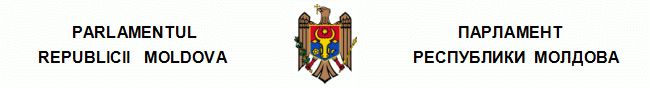 L E G E Abugetului de stat pentru anul 2018nr. 289  din  15.12.2017Monitorul Oficial nr.464-470/810 din 29.12.2017* * *Parlamentul adoptă prezenta lege organică.Capitolul IDISPOZIŢII GENERALEArt.1. – (1) Bugetul de stat pentru anul 2018 se aprobă la venituri în sumă de 36618500,0 mii de lei şi la cheltuieli în sumă de 41332400,0 mii de lei, cu un deficit în sumă de 4713900,0 mii de lei.(2) Indicatorii generali şi sursele de finanţare ale bugetului de stat se prezintă în anexa nr.1.(3) Componenţa veniturilor bugetului de stat se prezintă în anexa nr.2.(4) Bugetele autorităţilor finanţate de la bugetul de stat se prezintă în anexa nr.3.Capitolul IIREGLEMENTĂRI SPECIFICEArt.2. – În bugetele unor autorităţi/instituţii bugetare, conform domeniilor de competenţă, se aprobă alocaţii pentru scopuri specifice după cum urmează: a) pentru fondul rutier – în sumă de 972449,3 mii de lei. Prin derogare de la prevederile art.2 alin.(1) lit.a) din Legea fondului rutier nr.720/1996, în anul 2018 defalcările la fondul rutier din volumul total al accizelor la produsele petroliere, cu excepţia gazului lichefiat, nu vor depăşi 35,14%; b) pentru realizarea procesului de privatizare a bunurilor proprietate publică de stat, inclusiv în bază de proiecte individuale – în sumă de 2000,0 mii de lei;c) pentru Fondul pentru Eficienţă Energetică – în sumă de 50000,0 mii de lei;d) pentru Fondul naţional pentru dezvoltare regională – în sumă de 200000,0 mii de lei;e) pentru Fondul naţional de dezvoltare a agriculturii şi mediului rural – în sumă de 900000,0 mii de lei. Modul de repartizare a mijloacelor din Fondul naţional de dezvoltare a agriculturii şi mediului rural se stabileşte printr-un regulament aprobat de către Guvern;f) pentru Fondul viei şi vinului – în sumă de 45789,5 mii de lei, dintre care 28789,5 mii de lei din Fondul naţional de dezvoltare a agriculturii şi mediului rural;g) pentru Fondul ecologic naţional – în sumă de 269290,9 mii de lei;h) pentru formarea profesională a cadrelor didactice şi de conducere din învăţămîntul general şi pentru dezvoltarea conţinuturilor curriculare la disciplinele şcolare din învăţămîntul primar, gimnazial şi liceal – în sumă de 32000,0 mii de lei, pentru implementarea standardelor minime educaţionale – în sumă de 11822,6 mii de lei, din contul împrumutului acordat de Banca Mondială în cadrul proiectului „Reforma învăţămîntului în Moldova”;i) pentru susţinerea proiectelor/programelor culturale ale asociaţiilor obşteşti – în sumă de 7409,2 mii de lei şi pentru susţinerea activităţii teatrelor, circului şi a organizaţiilor concertistice – în sumă de 128958,8 mii de lei;j) pentru compensarea parţială a contribuţiilor de asigurări sociale de stat obligatorii care se plătesc de către organizaţiile şi întreprinderile Asociaţiei Obşteşti „Asociaţia Nevăzătorilor din Moldova” – în sumă de 645,5 mii de lei, ale Asociaţiei Surzilor din Republica Moldova – în sumă de 517,7 mii de lei şi ale Societăţii Invalizilor din Republica Moldova – în sumă de 400,0 mii de lei;k) pentru procurarea de utilaj şi materie primă întreprinderilor Asociaţiei Obşteşti „Asociaţia Nevăzătorilor din Moldova” – în sumă de 1957,7 mii de lei, ale Asociaţiei Surzilor din Republica Moldova – în sumă de 1385,5 mii de lei şi ale Societăţii Invalizilor din Republica Moldova – în sumă de 1517,6 mii de lei;l) pentru crearea locurilor de muncă la întreprinderile Asociaţiei Obşteşti „Asociaţia Nevăzătorilor din Moldova” – în sumă de 250,0 mii de lei şi ale Societăţii Invalizilor din Republica Moldova – în sumă de 250,0 mii de lei;m) pentru plata de către Asociaţia Surzilor din Republica Moldova a serviciilor de traducere a limbajului prin semne al persoanelor surde, mute ori surdomute, acordate de interpreţi la solicitarea acestor persoane – în sumă de 269,0 mii de lei;n) pentru Comitetul Naţional Olimpic şi Sportiv – în sumă de 4000,0 mii de lei, dintre care în scop de pregătire şi participare a sportivilor moldoveni la competiţii internaţionale – în sumă de 3000,0 mii de lei şi în scop de procurare a preparatelor nutritive şi a utilajului şi inventarului sportiv – în sumă de 1000,0 mii de lei;o) pentru Comitetul Paralympic al Republicii Moldova – în sumă de 1000,0 mii de lei în scop de pregătire a lotului naţional paralimpic pentru Jocurile Olimpice din anul 2020;p) pentru Fondul de susţinere a populaţiei – în sumă de 91883,6 mii de lei;q) pentru extinderea pădurilor pe terenurile degradate, aflate în proprietatea autorităţilor administraţiei publice locale – în sumă de 2141,2 mii de lei;r) pentru finanţarea partidelor politice – în sumă de 40000,0 mii de lei;s) pentru finanţarea investiţiilor capitale pe autorităţi publice centrale – în sumă de 3336693,3 mii de lei, cu repartizarea lor conform anexei nr.4;t) în bugetul Fondului de Investiţii Sociale, pentru lucrări de renovare a instituţiilor de învăţămînt primar, gimnazial şi liceal din subordinea autorităţilor publice locale – în sumă de 106080,0 mii de lei din contul împrumutului acordat de Banca Mondială în cadrul proiectului „Reforma învăţămîntului în Moldova”.Art.3. – Se aprobă în bugetul de stat alocaţii pentru:a) transferuri către alte bugete şi fonduri:– la bugetul asigurărilor sociale de stat – în sumă de 6758518,1 mii de lei, inclusiv pentru acoperirea deficitului bugetului asigurărilor sociale de stat – 1329414,6 mii de lei;– la fondurile asigurării obligatorii de asistenţă medicală – în sumă de 2728025,2 mii de lei, inclusiv pentru asigurarea unor categorii de persoane conform legislaţiei – 2634969,7 mii de lei, pentru realizarea programelor naţionale în domeniul ocrotirii sănătăţii – 69033,7 mii de lei, şi din contul împrumutului acordat de Banca Mondială în cadrul proiectului „Modernizarea sectorului sănătăţii în Republica Moldova” – 24021,8 mii de lei;– la bugetele locale – în sumă totală de 9861336,3 mii de lei, dintre care 8379,1 mii de lei pentru procurarea utilajului şcolar şi 11653,7 mii de lei pentru procurarea mobilierului şcolar, din contul împrumutului acordat de Banca Mondială în cadrul proiectului „Reforma învăţămîntului în Moldova”. Repartizarea transferurilor la bugetele locale se efectuează conform anexei nr.5. Prin derogare de la prevederile art.27 alin.(4) din Legea nr.397/2003 privind finanţele publice locale, în anul 2018 transferurile cu destinaţie generală vor fi alocate lunar, pornind de la proporţia de 1/10 lunar din suma anuală în primele 6 luni ale anului şi 1/15 lunar în următoarele 6 luni;b) lucrări de renovare a instituţiilor de învăţămînt primar, gimnazial şi liceal din subordinea autorităţilor publice locale – în sumă de 57829,1 mii de lei din contul împrumutului acordat de Banca Mondială în cadrul proiectului „Reforma învăţămîntului în Moldova” pentru care Ministerul Educaţiei, Culturii şi Cercetării va deţine calitatea de investitor. Repartizarea acestor alocaţii şi stabilirea obligaţiilor părţilor se vor efectua de către Guvern;c) plata cotizaţiilor în organizaţiile internaţionale al căror membru este Republica Moldova – în sumă de 70689,1 mii de lei, pentru implementarea Strategiei de reformă a administraţiei publice (inclusiv cheltuieli de personal) – în sumă de 35000,0 mii de lei, pentru activităţi de reintegrare a ţării – în sumă de 15000,0 mii de lei. Repartizarea pe destinatari a alocaţiilor în cauză se va efectua de către Guvern;d) Fondul de rezervă şi Fondul de intervenţie ale Guvernului – în sume de 50000,0 mii de lei şi, respectiv, 20000,0 mii de lei;e) susţinerea programului de granturi pentru iniţiativele tinerilor la nivel local – în sumă de 3000,0 mii de lei. Repartizarea acestor alocaţii şi stabilirea obligaţiilor părţilor se vor efectua de către Guvern.Art.4. – Pentru implementarea Programului de stat „Prima casă” se prevăd alocaţii în sumă de 70000,0 mii de lei. Repartizarea acestor alocaţii se va efectua de către Guvern.Art.5. – Pentru majorarea capitalului social al Întreprinderii de Stat „Calea Ferată din Moldova” se prevăd mijloace financiare în sumă de 129022,0 mii de lei (echivalentul a 6,2 milioane de euro) din contul împrumutului acordat de Banca Europeană de Investiţii în cadrul proiectului „Proiectul de achiziţie a locomotivelor şi de restructurare a infrastructurii feroviare”. Alocarea mijloacelor prevăzute pentru aceste scopuri se va efectua în baza unei hotărîri de Guvern.Art.6. – Mijloacele financiare primite de la bugetele componente ale bugetului public naţional de către autorităţile/instituţiile publice la autogestiune, întreprinderile de stat şi societăţile pe acţiuni, ai căror fondatori sînt autorităţile publice centrale şi locale, conform anexei nr.6, se gestionează prin Contul Unic Trezorerial al Ministerului Finanţelor.Art.7. – Se stabileşte că, la situaţia din 31 decembrie 2018, datoria de stat internă nu va depăşi 23859,6 milioane de lei, datoria de stat externă – 37869,9 milioane de lei (echivalentul a 2115,6 milioane de dolari SUA). Soldul garanţiilor de stat externe va constitui zero lei, iar soldul garanţiilor de stat interne nu va depăşi 1000,0 milioane de lei.Art.8. – (1) Impozitul privat reprezintă o plată unică ce se percepe la efectuarea tranzacţiilor cu bunuri proprietate publică în procesul de privatizare, indiferent de tipul mijloacelor folosite.(2) Subiecţi ai impunerii cu impozit privat sînt persoanele juridice şi persoanele fizice din Republica Moldova, precum şi persoanele juridice şi persoanele fizice străine, cărora, în procesul de privatizare, li se dau în proprietate privată bunuri proprietate publică.(3) Obiecte ale impunerii cu impozit privat sînt bunurile proprietate publică, inclusiv acţiunile.(4) Cota impozitului privat se stabileşte la 1% din valoarea de achiziţie a bunurilor proprietate publică supuse privatizării, inclusiv din valoarea acţiunilor supuse privatizării.(5) Impozitul privat se achită pînă la semnarea contractului de vînzare-cumpărare şi se virează la bugetul de stat sau la bugetul local, în funcţie de apartenenţa bunului.(6) Nu se achită impozit privat în cazul primirii gratuite în proprietate privată a bunurilor proprietate publică de către persoane fizice rezidente care nu desfăşoară activitate de întreprinzător.(7) În cazul rezoluţiunii contractului de vînzare-cumpărare, determinată de neexecutarea sau de executarea necorespunzătoare a obligaţiilor asumate de cumpărător, sumele plătite în calitate de impozit privat nu se restituie.(8) Monitorizarea îndeplinirii prevederilor prezentului articol revine autorităţilor publice centrale sau locale, în funcţie de apartenenţa bunului proprietate publică.Art.9. – (1) Se stabileşte preţul minim de comercializare cu amănuntul la ţigarete, poziţia tarifară 2402 20, după cum urmează:(2) Preţul de vînzare cu amănuntul pentru ţigaretele (pachet unitar) cu filtru/fără filtru, poziţia tarifară 2402 20, nu poate fi mai mic decît preţul minim de referinţă stabilit la alin.(1).(3) Comercializarea ţigaretelor cu/fără filtru la preţuri mai mici decît preţurile minime de referinţă se sancţionează cu amendă în mărime de 50% din valoarea ţigaretelor respective, cu excepţia ţigaretelor produse sau importate pînă la 1 ianuarie 2018, aflate în stoc la momentul controlului, pornind de la preţul minim de referinţă respectiv, dar nu mai puţin de 1000 de lei.(4) Amenda stabilită se percepe la bugetul de stat prin decizia adoptată de Serviciul Fiscal de Stat.Art.10. – (1) Determinarea cuantumului minim al chiriei bunurilor proprietate publică se prezintă în anexa nr.7.(2) Se scutesc de plata chiriei (exceptînd plata serviciilor comunale):a) autorităţile/instituţiile bugetare finanţate de la bugetul de stat şi uniunile de creaţie – pentru încăperile închiriate de la alte autorităţi/instituţii bugetare finanţate de la bugetul de stat, precum şi de la întreprinderile de stat al căror fondator este autoritatea ierarhic superioară acestora;b) întreprinderile de stat al căror fondator este Departamentul Instituţiilor Penitenciare al Ministerului Justiţiei – pentru încăperile închiriate de la instituţiile din cadrul sistemului penitenciar.Art.11. – (1) Instituţiilor financiare care au acordat pînă la 29 iulie 1994 credite preferenţiale pe termen lung cooperativelor de construcţie a locuinţelor înfiinţate pînă la 1 ianuarie 1993 şi care au început construcţia caselor pînă la această dată, băncilor comerciale care au acordat după 29 iulie 1994 astfel de credite cooperativelor de construcţie a locuinţelor, specificate în Hotărîrea Parlamentului nr.209/1994, precum şi instituţiilor financiare care au acordat credite cooperativelor de construcţie a locuinţelor, specificate în hotărîrile Parlamentului nr.834/1996, nr.1588/1998, nr.1147/2000 şi nr.905/2002, în condiţiile prevăzute de aceste hotărîri, li se compensează de la bugetul de stat veniturile ratate prin acordarea acestor credite.(2) În conformitate cu prevederile alin.(1), instituţiilor financiare li se compensează şi veniturile ratate prin acordarea de credite preferenţiale şi de credite fără dobîndă categoriilor de persoane care, potrivit legislaţiei, beneficiază de acest drept, în funcţie de sursa de compensare a acestor pierderi prevăzută în actele normative.(3) Sub incidenţa prevederilor alin.(1) şi (2) nu cad creditele folosite contrar destinaţiei.Art.12. – Despăgubirile pentru persoanele care, potrivit legislaţiei, sînt supuse asigurării de stat obligatorii se plătesc, în baza documentelor perfectate de către serviciile de specialitate ale autorităţilor (instituţiilor) în care sînt angajate aceste persoane, din mijloacele autorităţilor (instituţiilor) respective.Art.13. – (1) Comisioanele pentru serviciile de distribuire a compensaţiilor persoanelor supuse represiunilor politice, a compensaţiilor unice pentru conectarea la conducta de gaze naturale, a indemnizaţiilor unice pentru construcţia de case individuale sau de locuinţe cooperatiste, procurarea de spaţiu locativ sau restaurarea caselor vechi şi a altor plăţi sociale cu destinaţie specială pentru unele categorii de populaţie prevăzute în bugetul de stat se stabilesc la încheierea contractelor între prestatorul de servicii de plată şi Ministerul Finanţelor, la valoarea maximă de 0,8% din suma distribuită.(2) Comisioanele pentru serviciile de recepţionare a cererilor pentru indexare şi distribuire a sumelor indexate conform Legii nr.1530/2002 privind indexarea depunerilor băneşti ale cetăţenilor în Banca de Economii, prestate prin intermediul Întreprinderii de Stat „Poşta Moldovei”, se stabilesc la valoarea maximă de 10 lei pentru cererea recepţionată şi la valoarea maximă de 0,8% din suma distribuită.(3) Comisionul pentru eliberarea numerarului de către instituţiile financiare pentru plata prestaţiilor sociale specificate la alin.(1) şi (2) prin intermediul Întreprinderii de Stat „Poşta Moldovei” se stabileşte la valoarea maximă de 0,25% din suma eliberată şi se achită de la bugetul de stat.(4) Comisioanele pentru serviciile de încasare prin alte instrumente de plată decît cardurile de plată de la populaţie, de la agenţii constatatori, de la perceptorii fiscali şi de la funcţionarii fiscali a plăţilor la bugetele componente ale bugetului public naţional (cu excepţia plăţii drepturilor de import-export), precum şi comisionul la restituirea plăţilor de la aceste bugete populaţiei se stabilesc în valoare maximă de 1,0% pentru o plată de la suma încasată/restituită, dar nu mai puţin de 1 leu şi nu mai mult de 2,5 lei, pe bază de contract încheiat de către Ministerul Finanţelor cu prestatorii de servicii de plată, şi se achită de la bugetul de stat.(5) Comisioanele specificate la alin.(4) pentru bugetul asigurărilor sociale de stat şi fondurile obligatorii de asistenţă medicală vor fi restituite bugetului de stat.Art.14. – (1) Se stabileşte achitarea de la bugetul de stat a comisioanelor pentru:a) executarea prin Sistemul Automatizat de Plăţi Interbancare a documentelor de plată din sistemul trezorerial al Ministerului Finanţelor;b) serviciile de ridicare în numerar a mijloacelor băneşti şi pentru deservirea operaţiunilor valutare în conturile bugetului de stat, ale bugetelor locale, ale autorităţilor/instituţiilor publice la autogestiune şi ale altor entităţi deservite prin Contul Unic Trezorerial al Ministerului Finanţelor;c) serviciile de încasare prin carduri de plată de la populaţie a plăţilor la bugetul de stat şi la bugetele locale, precum şi a comisionului la restituirea plăţilor de la aceste bugete populaţiei, care se stabilesc pe bază de contract încheiat de către Ministerul Finanţelor cu instituţiile financiare;d) serviciile bancare la deservirea conturilor destinate realizării proiectelor finanţate din surse externe, gestionate prin sistemul trezorerial;e) serviciile de transfer/ridicare în numerar a mijloacelor băneşti, în baza documentelor executorii, din conturile bugetului de stat şi ale bugetelor locale;f) menţinerea gropurilor sigilate destinate păstrării valorilor.(2) Comisionul pentru recepţionarea de la persoanele fizice a drepturilor de import-export se achită de către organele vamale din mijloace proprii, pe bază de contract încheiat cu instituţia financiară.Art.15. – (1) Dobînzile calculate la soldurile mijloacelor băneşti ale bugetelor componente ale bugetului public naţional, ale autorităţilor/instituţiilor publice la autogestiune şi ale altor entităţi, aflate în conturile deschise în Contul Unic Trezorerial al Ministerului Finanţelor/instituţii financiare, se repartizează corespunzător bugetului de stat, bugetului asigurărilor sociale de stat, fondurilor asigurării obligatorii de asistenţă medicală.(2) Dobînzile calculate la soldurile mijloacelor băneşti în conturile deschise în instituţii financiare şi destinate realizării proiectelor finanţate din surse externe se virează integral la bugetele în a căror componenţă sînt incluse (bugetul de stat sau bugetele locale), cu excepţia dobînzilor calculate la soldurile mijloacelor băneşti ale Fondului de Dezvoltare Durabilă, care rămîn în gestiunea acestuia.Art.16. – Prin derogare de la prevederile art.60 din Legea finanţelor publice şi responsabilităţii bugetar-fiscale nr.181/2014, Guvernul se autorizează să redistribuie alocaţiile aprobate prin prezenta lege între ministere, alte autorităţi/instituţii bugetare, ca urmare a reorganizării structurale a administraţiei publice centrale subordonate Guvernului, inclusiv în cazul modificării actelor normative sau al adoptării unor acte normative noi privind organizarea şi funcţionarea acestor entităţi. Art.17. – Ministerul Finanţelor se autorizează:a) prin derogare de la prevederile art.43 alin.(4) din Legea finanţelor publice şi responsabilităţii bugetar-fiscale nr.181/2014, să modifice, la cererea întemeiată a autorităţilor publice centrale, indicatorii stabiliţi ai bugetului de stat la venituri şi cheltuieli în funcţie de volumul granturilor, al donaţiilor, al sponsorizărilor şi al altor mijloace intrate suplimentar cu titlu gratuit în posesia autorităţilor/instituţiilor bugetare;b) să redistribuie între categorii economice de cheltuieli alocaţiile aprobate unei autorităţi bugetare, fără afectarea sumelor aprobate la nivel de program/subprogram;c) să redistribuie, la propunerea Ministerului Agriculturii, Dezvoltării Regionale şi Mediului, în baza deciziei Consiliului Naţional de Coordonare a Dezvoltării Regionale, alocaţiile aprobate pentru Fondul naţional pentru dezvoltare regională;d) să redistribuie, la propunerea Ministerului Agriculturii, Dezvoltării Regionale şi Mediului, în baza deciziei Consiliului de administrare, alocaţiile aprobate pentru Fondul ecologic naţional;e) să redistribuie, la propunerea Comisiei Electorale Centrale, mijloacele alocate pentru organizarea alegerilor parlamentare între Comisia Electorală Centrală şi Ministerul Afacerilor Externe şi Integrării Europene în scopul constituirii şi funcţionării secţiilor de votare peste hotare;f) să contracteze, pe parcursul anului bugetar, împrumuturi interne pe piaţa valorilor mobiliare de stat peste limitele prevăzute de bugetul de stat, cu scadenţă în anul 2018, pentru acoperirea decalajului temporar de casă al bugetului de stat;g) să recrediteze, din contul împrumuturilor externe, autorităţile executive ale unităţilor administrativ-teritoriale, drept garanţie de rambursare servind inclusiv transferurile cu destinaţie generală de la bugetul de stat către bugetele locale respective;h) să modifice raporturile dintre bugetul de stat şi bugetele locale în cazul modificării actelor normative în vigoare sau al adoptării de noi acte normative privind organizarea administrativ-teritorială, în cazul delegării, în temei legal, a unor competenţe sau al retragerii lor, în cazul trecerii, în modul stabilit, a unor instituţii din subordinea autorităţilor publice locale în subordinea autorităţilor publice centrale şi viceversa, precum şi în cazul trecerii unor instituţii din subordinea autorităţilor publice locale de nivelul întîi în subordinea autorităţilor publice locale de nivelul al doilea şi viceversa;i) să redistribuie transferurile cu destinaţie specială de la bugetul de stat, prevăzute la anexa nr.5, între bugetele locale de nivelul întîi şi nivelul al doilea şi între bugetele locale de acelaşi nivel.Art.18. – Guvernul se abilitează cu dreptul de a forma în componenţa bugetului de stat un fond de compensare pentru acoperirea necesităţilor stringente ale autorităţilor publice locale ca urmare a reformării sistemului de raporturi dintre bugetul de stat şi bugetele locale. 
__________
Legile Republicii Moldova
289/15.12.2017 Legea bugetului de stat pentru anul 2018 //Monitorul Oficial 464-470/810, 29.12.2017a) pentru perioada 1 ianuarie – 30 iunie 2018:a) pentru perioada 1 ianuarie – 30 iunie 2018:a) pentru perioada 1 ianuarie – 30 iunie 2018:a) pentru perioada 1 ianuarie – 30 iunie 2018:Poziţia tarifarăDenumirea mărfiiUnitatea de măsurăPreţul minim de referinţă,
în lei2402 20Ţigarete care conţin tutun:2402 20– cu filtru1 pachet/valoarea în lei212402 20– fără filtru ovale cu lungimea de pînă la 70 mm1 pachet/valoarea în lei10– fără filtru cu muştiuc, altele1 pachet/valoarea în lei12b) pentru perioada 1 iulie – 31 decembrie 2018:b) pentru perioada 1 iulie – 31 decembrie 2018:b) pentru perioada 1 iulie – 31 decembrie 2018:b) pentru perioada 1 iulie – 31 decembrie 2018:Poziţia tarifarăDenumirea mărfiiUnitatea de măsurăPreţul minim de referinţă, 
în lei2402 20Ţigarete care conţin tutun:2402 20– cu filtru1 pachet/valoarea în lei212402 20– fără filtru ovale cu lungimea de pînă la 70 mm1 pachet/valoarea în lei12– fără filtru cu muştiuc, altele1 pachet/valoarea în lei14PREŞEDINTELE PARLAMENTULUIAndrian CANDUNr.289. Chişinău, 15 decembrie 2017.Nr.289. Chişinău, 15 decembrie 2017.Anexa nr.1Indicatorii generali şi sursele de finanţare ale bugetului de statAnexa nr.1Indicatorii generali şi sursele de finanţare ale bugetului de statAnexa nr.1Indicatorii generali şi sursele de finanţare ale bugetului de statDenumireaCodSuma,
mii leiI. VENITURI, total136618500,0II. CHELTUIELI ŞI ACTIVE NEFINANCIARE, total2+341332400,0Inclusiv cheltuieli de personal6717230,4III. SOLD BUGETAR1-(2+3)-4713900,0IV. SURSE DE FINANŢARE, total 4+5+94713900,0ACTIVE FINANCIARE4-11734,2CREANŢE INTERNE41960978,0Acţiuni şi alte forme de participare în capital în interiorul ţării 415260978,0Alte creanţe interne ale bugetului418700000,0ÎMPRUMUTURI RECREDITATE INTERNE ÎNTRE BUGETE4641550,0Împrumuturi recreditate între bugetul de stat şi bugetele locale46141550,0ÎMPRUMUTURI RECREDITATE INTERNE INSTITUŢIILOR NEFINANCIARE ŞI FINANCIARE47-1015124,7Împrumuturi recreditate instituţiilor nefinanciare471-508703,9Împrumuturi recreditate instituţiilor financiare472-506420,8CREANŢE EXTERNE48862,5Garanţii externe484862,5DATORII55143616,9DATORII INTERNE51-260000,0Valori mobiliare de stat, cu excepţia acţiunilor513-210000,0Valori mobiliare de stat emise pentru asigurarea stabilităţii financiare5134-210000,0Garanţii de stat interne 514-50000,0Garanţii de stat interne5141-50000,0ÎMPRUMUTURI EXTERNE595403616,9Împrumuturi externe 5955403616,9Primirea împrumuturilor externe 7713738,7Rambursarea împrumuturilor externe -2310121,8MODIFICAREA SOLDULUI DE MIJLOACE BĂNEŞTI9-417982,7Anexa nr.2Componenţa veniturilor bugetului de statAnexa nr.2Componenţa veniturilor bugetului de statAnexa nr.2Componenţa veniturilor bugetului de statDenumireaCodSuma,
mii leiVENITURI136618500,0IMPOZITE ŞI TAXE 1132074627,4IMPOZITE PE VENIT1115997301,4Impozit pe venitul persoanelor fizice11111623801,4Impozit pe venitul persoanelor juridice11124373500,0IMPOZITE PE PROPRIETATE11360100,0Impozite pe proprietate cu caracter ocazional11332600,0Alte impozite pe proprietate113657500,0IMPOZITE ŞI TAXE PE MĂRFURI ŞI SERVICII11424419326,0Taxa pe valoarea adăugată 114117226200,0Accize11425900481,0Taxe pentru servicii specifice114410935,0Taxe şi plăţi pentru utilizarea mărfurilor şi pentru practicarea unor genuri de activitate1145379850,0Alte taxe pentru mărfuri şi servicii1146901860,0TAXA ASUPRA COMERŢULUI EXTERIOR ŞI OPERAŢIUNILOR EXTERNE1151597900,0Taxe vamale şi alte taxe de import11511070100,0Alte taxe asupra comerţului exterior şi operaţiunilor externe1156527800,0GRANTURI PRIMITE132829944,7GRANTURI PRIMITE DA LA GUVERNELE ALTOR STATE 13156434,8Pentru proiecte finanţate din surse externe56434,8GRANTURI PRIMITE DE LA ORGANIZAŢIILE INTERNAŢIONALE1322773509,9Pentru susţinerea bugetului2189144,7Pentru proiecte finanţate din surse externe584365,2ALTE VENITURI 141704531,9VENITURI DIN PROPRIETATE141376404,8Dobînzi încasate1411304904,8Dividende primite141271500,0VENITURI DIN VÎNZAREA MĂRFURILOR ŞI SERVICIILOR142978363,1Taxe şi plăţi administrative1422272633,6Comercializarea mărfurilor şi serviciilor de către instituţiile bugetare1423705729,5AMENZI ŞI SANCŢIUNI 143286700,0DONAŢII VOLUNTARE14411552,8ALTE VENITURI ŞI VENITURI NEIDENTIFICATE14551511,2TRANSFERURI PRIMITE ÎN CADRUL BUGETULUI PUBLIC NAŢIONAL199396,0Transferuri primite între bugetul de stat şi bugetele locale 1919396,0Anexa nr.3Bugetele autorităţilor finanţate de la bugetul de statAnexa nr.3Bugetele autorităţilor finanţate de la bugetul de statAnexa nr.3Bugetele autorităţilor finanţate de la bugetul de statDenumireaCodSuma,
mii leiSecretariatul Parlamentului 0101Cheltuieli şi active nefinanciare, total2+3144309,3Cheltuieli recurente(2+3)-3192144309,3cheltuieli de personal 2180850,9Servicii de stat cu destinaţie generală 01Resurse, total144309,3resurse generale1141662,9venituri colectate2971115,0resurse ale proiectelor finanţate din surse externe298+2991531,4Cheltuieli şi active nefinanciare, total144309,3Activitatea Parlamentului0101144309,3Aparatul Preşedintelui Republicii Moldova0102Cheltuieli şi active nefinanciare, total2+320995,4Cheltuieli recurente(2+3)-319220995,4cheltuieli de personal 2111379,1Servicii de stat cu destinaţie generală 01Resurse, total20995,4resurse generale120995,4Cheltuieli şi active nefinanciare, total20995,4Activitatea Preşedintelui Republicii Moldova020120995,4Curtea Constituţională0103Cheltuieli şi active nefinanciare, total2+316479,2Cheltuieli recurente(2+3)-319216479,2cheltuieli de personal 219873,5Servicii de stat cu destinaţie generală 01Resurse, total16479,2resurse generale116479,2Cheltuieli şi active nefinanciare, total16479,2Jurisdicţie constituţională040116479,2Curtea de Conturi0104Cheltuieli şi active nefinanciare, total2+346677,0Cheltuieli recurente(2+3)-319246677,0cheltuieli de personal 2137324,8Servicii de stat cu destinaţie generală 01Resurse, total46677,0resurse generale146677,0Cheltuieli şi active nefinanciare, total46677,0Auditul extern al finanţelor publice051046677,0Cancelaria de Stat0201Cheltuieli şi active nefinanciare, total2+3373718,8Cheltuieli recurente(2+3)-3192373718,8cheltuieli de personal 2193015,4Servicii de stat cu destinaţie generală 01Resurse, total323987,5resurse generale1182471,4venituri colectate29750838,7resurse ale proiectelor finanţate din surse externe298+29990677,4Cheltuieli şi active nefinanciare, total323987,5Exercitarea guvernării030159864,1Servicii de suport pentru exercitarea guvernării0302142180,3e-Transformare a Guvernării0303120223,9Cercetări ştiinţifice aplicate în direcţia strategică „Patrimoniul naţional şi dezvoltarea societăţii”0807149,5Cercetări ştiinţifice fundamentale în direcţia strategică „Patrimoniul naţional şi dezvoltarea societăţii”160669,7Susţinerea diasporei24031500,0Ocrotirea sănătăţii 07Resurse, total38134,1resurse generale137374,1venituri colectate297760,0Cheltuieli şi active nefinanciare, total38134,1Sănătate publică80042251,0Asistenţă medicală de reabilitare şi recuperare801334108,7Programe naţionale şi speciale în domeniul ocrotirii sănătăţii80181774,4Învăţămînt 09Resurse, total11597,2resurse generale111597,2Cheltuieli şi active nefinanciare, total11597,2Învăţămînt superior881011126,0Perfecţionarea cadrelor8812471,2Ministerul Finanţelor0203Cheltuieli şi active nefinanciare, total2+31271491,6Cheltuieli recurente(2+3)-31921203088,4cheltuieli de personal 21899889,7Investiţii capitale în active materiale în curs de execuţie319268403,2Servicii de stat cu destinaţie generală 01Resurse, total1271491,6resurse generale11192533,8venituri colectate29736150,0resurse ale proiectelor finanţate din surse externe298+29942807,8Cheltuieli şi active nefinanciare, total1271491,6Politici şi management în domeniul bugetar-fiscal0501145675,0Administrarea veniturilor publice05021086658,5Inspecţia financiară050431355,0Supravegherea activităţii de audit0505374,5Administrarea achiziţiilor publice05087428,6Ministerul Justiţiei0204Cheltuieli şi active nefinanciare, total2+3840966,2Cheltuieli recurente(2+3)-3192618252,5cheltuieli de personal 21338318,5Investiţii capitale în active materiale în curs de execuţie3192222713,7Ordine publică şi securitate naţională 03Resurse, total840966,2resurse generale1691348,1venituri colectate2979974,7resurse ale proiectelor finanţate din surse externe298+299139643,4Cheltuieli şi active nefinanciare, total840966,2Politici şi management în domeniul justiţiei400127020,8Apărare a drepturilor şi intereselor legale ale persoanelor400829860,9Expertiză legală40098917,7Sistem integrat de informare juridică40107346,8Armonizare a legislaţiei40142107,3Administrare judecătorească401561449,8Asigurarea măsurilor alternative de detenţie401631080,7Sistemul penitenciar4302673182,2Ministerul Afacerilor Interne0205Cheltuieli şi active nefinanciare, total2+32558990,3Cheltuieli recurente(2+3)-31922435533,9cheltuieli de personal 211815949,4Investiţii capitale în active materiale în curs de execuţie3192123456,4Ordine publică şi securitate naţională 03Resurse, total2439968,5resurse generale12346956,5venituri colectate29744208,4resurse ale proiectelor finanţate din surse externe298+29948803,6Cheltuieli şi active nefinanciare, total2439968,5Politici şi management în domeniul afacerilor interne350119344,4Ordine şi siguranţă publică35021287050,0Migraţie şi azil350324818,6Trupe de carabinieri3504160899,1Servicii de suport în domeniul afacerilor interne3505195645,9Managementul frontierei3506448460,1Protecţia civilă şi apărarea împotriva incendiilor3702303750,4Protecţia mediului 05Resurse, total2470,9resurse generale12364,3venituri colectate297106,6Cheltuieli şi active nefinanciare, total2470,9Managementul deşeurilor radioactive70062470,9Ocrotirea sănătăţii 07Resurse, total59744,7resurse generale136217,8venituri colectate29723526,9Cheltuieli şi active nefinanciare, total59744,7Asistenţă medicală primară800516596,7Asistenţă medicală spitalicească801043148,0Învăţămînt 09Resurse, total56647,2resurse generale152003,4venituri colectate2974643,8Cheltuieli şi active nefinanciare, total56647,2Învăţămînt profesional-tehnic postsecundar880912534,6Învăţămînt superior881041387,8Perfecţionarea cadrelor88122724,8Protecţie socială 10Resurse, total159,0resurse generale1159,0Cheltuieli şi active nefinanciare, total159,0Protecţia socială a unor categorii de cetăţeni9019159,0Ministerul Afacerilor Externe şi Integrării Europene0206Cheltuieli şi active nefinanciare, total2+3375268,7Cheltuieli recurente(2+3)-3192375268,7cheltuieli de personal 21128430,5Servicii de stat cu destinaţie generală 01Resurse, total375268,7resurse generale1339268,7venituri colectate29736000,0Cheltuieli şi active nefinanciare, total375268,7Politici şi management în domeniul relaţiilor externe060136607,9Promovarea intereselor naţionale prin intermediul antenelor diplomatice0602338660,8Ministerul Apărării0207Cheltuieli şi active nefinanciare, total2+3616421,2Cheltuieli recurente(2+3)-3192616421,2cheltuieli de personal 21395460,7Apărare naţională 02Resurse, total615729,2resurse generale1573850,5venituri colectate29733350,0resurse ale proiectelor finanţate din surse externe298+2998528,7Cheltuieli şi active nefinanciare, total615729,2Politici şi management în domeniul apărării310112405,9Forţe terestre3102247633,5Forţe aeriene310344217,0Servicii de suport în domeniul apărării naţionale3104311472,8Protecţie socială 10Resurse, total692,0resurse generale1692,0Cheltuieli şi active nefinanciare, total692,0Protecţia socială a unor categorii de cetăţeni9019692,0Ministerul Economiei şi Infrastructurii0218Cheltuieli şi active nefinanciare, total2+34134085,5Cheltuieli recurente(2+3)-31921556377,3cheltuieli de personal 2152208,6Investiţii capitale în active materiale în curs de execuţie31922577708,2Servicii în domeniul economiei 04Resurse, total4134085,5resurse generale11438511,1venituri colectate2976275,0resurse ale proiectelor finanţate din surse externe298+2992689299,4Cheltuieli şi active nefinanciare, total4134085,5Politici şi management în domeniul macroeconomic şi de dezvoltare a economiei5001104828,1Promovarea exporturilor500298345,5Susţinerea întreprinderilor mici şi mijlocii5004104432,6Protecţia drepturilor consumatorilor50089662,5Securitate industrială501117247,6Politici şi management în domeniul comerţului, alimentaţie publică şi prestări servicii5014350,0Servicii economice multifuncţionale5015200000,0Politici şi management în sectorul energetic580111441,9Reţele şi conducte de gaz580289117,3Reţele electrice58037845,0Eficienţă energetică şi surse regenerabile580456000,0Reţele termice580561907,7Dezvoltarea bazei normative în construcţii610412604,2Dezvoltarea drumurilor64023286630,1Dezvoltarea transportului naval64039150,0Dezvoltarea transportului feroviar640546822,5Dezvoltarea sistemului naţional de standardizare68025200,0Dezvoltarea sistemului naţional de metrologie68049920,5Dezvoltarea sistemului naţional de acreditare68052580,0Ministerul Agriculturii, Dezvoltării Regionale şi Mediului0219Cheltuieli şi active nefinanciare, total2+32538401,6Cheltuieli recurente(2+3)-31922380581,5cheltuieli de personal 21227417,2Investiţii capitale în active materiale în curs de execuţie3192157820,1Servicii de stat cu destinaţie generală 01Resurse, total1912,8resurse generale11912,8Cheltuieli şi active nefinanciare, total1912,8Cercetări ştiinţifice aplicate în direcţia strategică „Patrimoniul naţional şi dezvoltarea societăţii”0807150,0Cercetări ştiinţifice fundamentale în direcţia strategică „Materiale, tehnologii şi produse inovative”160230,0Cercetări ştiinţifice fundamentale în direcţia strategică „Biotehnologie”16051553,5Cercetări ştiinţifice fundamentale în direcţia strategică „Patrimoniul naţional şi dezvoltarea societăţii”160630,0Pregătirea cadrelor prin postdoctorat1908149,3Servicii în domeniul economiei 04Resurse, total1768692,0resurse generale11285548,6venituri colectate296+29752338,3dintre care venituri speciale29617000,0resurse ale proiectelor finanţate din surse externe298+299430805,1Cheltuieli şi active nefinanciare, total1768692,0Susţinerea întreprinderilor mici şi mijlocii500434436,8Cercetări ştiinţifice aplicate în domeniul politicilor macroeconomice şi programelor de dezvoltare economică, în direcţia strategică „Materiale, tehnologii şi produse inovative”500780,0Politici şi management în domeniul agriculturii, dezvoltării regionale şi mediului510132467,7Dezvoltarea durabilă a sectoarelor fitotehnie şi horticultură5102550991,5Creşterea şi sănătatea animalelor51039198,2Dezvoltarea viticulturii şi vinificaţiei510458786,0Subvenţionarea producătorilor agricoli5105896210,5Securitate alimentară510613416,0Cercetări ştiinţifice aplicate în domeniul agriculturii, în direcţia strategică „Biotehnologie”510768851,2Sisteme de irigare şi desecare510810422,5Eficienţă energetică şi surse regenerabile580421217,1Reglementare şi control al extracţiei resurselor minerale utile59022634,6Explorarea subsolului59032600,0Implementarea proiectelor de dezvoltare regională610513359,1Dezvoltarea drumurilor640239020,8Dezvoltarea turismului660215000,0Protecţia mediului 05Resurse, total154594,5resurse generale1133494,6venituri colectate296+2978040,0resurse ale proiectelor finanţate din surse externe298+29913059,9Cheltuieli şi active nefinanciare, total154594,5Prognozarea meteo501020274,6Politici şi management în domeniul protecţiei mediului700119422,4Colectarea, conservarea şi distrugerea poluanţilor organici persistenţi, a deşeurilor menajere solide şi deşeurilor chimice700231892,7Securitate ecologică a mediului700348041,4Monitoringul calităţii mediului700420345,5Protecţia şi conservarea biodiversităţii700510050,0Cercetări ştiinţifice aplicate în domeniul protecţiei mediului70071107,3Radioprotecţie şi securitate nucleară70082046,2Atenuarea şi adaptarea la schimbările climatice70111414,4Gospodăria de locuinţe şi gospodăria serviciilor comunale 06Resurse, total442763,5resurse generale1264327,3resurse ale proiectelor finanţate din surse externe298+299178436,2Cheltuieli şi active nefinanciare, total442763,5Aprovizionarea cu apă şi canalizare7503373087,5Construcţia locuinţelor750469676,0Învăţămînt 09Resurse, total168319,2resurse generale1160400,4venituri colectate2977918,8Cheltuieli şi active nefinanciare, total168319,2Învăţămînt profesional-tehnic postsecundar880994894,5Învăţămînt superior881067919,6Perfecţionarea cadrelor8812205,9Servicii generale în educaţie8813526,4Educaţie extraşcolară şi susţinerea elevilor dotaţi88144772,8Protecţie socială 10Resurse, total2119,6resurse generale12119,6Cheltuieli şi active nefinanciare, total2119,6Protecţie a familiei şi copilului90062119,6Ministerul Educaţiei, Culturii şi Cercetării0220Cheltuieli şi active nefinanciare, total2+32604435,8Cheltuieli recurente(2+3)-31922459021,2cheltuieli de personal 21911547,0Investiţii capitale în active materiale în curs de execuţie3192145414,6Servicii de stat cu destinaţie generală 01Resurse, total189497,7resurse generale1157336,2venituri colectate296+2977860,0resurse ale proiectelor finanţate din surse externe298+29924301,5Cheltuieli şi active nefinanciare, total189497,7Cercetări ştiinţifice aplicate în direcţia strategică „Patrimoniul naţional şi dezvoltarea societăţii”080734164,4Cercetări ştiinţifice fundamentale în direcţia strategică „Materiale, tehnologii şi produse inovative”160241746,4Cercetări ştiinţifice fundamentale în direcţia strategică „Eficienţă, energetică şi valorificarea surselor regenerabile de energie”16031394,4Cercetări ştiinţifice fundamentale în direcţia strategică „Sănătate şi biomedicină”16043872,7Cercetări ştiinţifice fundamentale în direcţia strategică „Biotehnologie”160521329,7Cercetări ştiinţifice fundamentale în direcţia strategică „Patrimoniul naţional şi dezvoltarea societăţii”160639058,5Politici şi management în domeniul cercetărilor ştiinţifice190112652,8Servicii de suport pentru sfera ştiinţei şi inovării190732730,2Pregătirea cadrelor prin postdoctorat19082548,6Servicii în domeniul economiei 04Resurse, total123715,2resurse generale187271,9venituri colectate296+2978227,0resurse ale proiectelor finanţate din surse externe298+29928216,3Cheltuieli şi active nefinanciare, total123715,2Cercetări ştiinţifice aplicate în domeniul politicilor macroeconomice şi programelor de dezvoltare economică, în direcţia strategică „Materiale, tehnologii şi produse inovative”500791511,8Cercetări ştiinţifice aplicate în domeniul agriculturii, în direcţia strategică „Biotehnologie”510719098,5Cercetări ştiinţifice aplicate în sectorul energetic în direcţia strategică „Eficienţa, energetica şi valorificarea surselor regenerabile de energie”580713104,9Ocrotirea sănătăţii 07Resurse, total3343,5resurse generale13133,5venituri colectate297210,0Cheltuieli şi active nefinanciare, total3343,5Cercetări ştiinţifice aplicate în domeniul sănătăţii publice şi serviciilor medicale, în direcţia strategică „Sănătate şi biomedicină”80073343,5Cultură, sport, tineret, culte şi odihnă 08Resurse, total393075,4resurse generale1383012,6venituri colectate29710062,8Cheltuieli şi active nefinanciare, total393075,4Dezvoltarea culturii8502193846,1Protejarea şi punerea în valoare a patrimoniului cultural naţional850359391,5Susţinerea culturii scrise85047729,4Susţinerea cinematografiei85107859,8Sport8602105144,4Tineret860319104,2Învăţămînt 09Resurse, total1871642,0resurse generale11727493,9venituri colectate297127056,8resurse ale proiectelor finanţate din surse externe298+29917091,3Cheltuieli şi active nefinanciare, total1871642,0Politicii şi management în domeniul educaţiei, culturii şi cercetării880141794,7Învăţămînt gimnazial88047951,7Învăţămînt special880558033,9Învăţămînt liceal8806105759,1Învăţămînt profesional-tehnic secundar8808458395,3Învăţămînt profesional-tehnic postsecundar8809487593,9Învăţămînt superior8810582550,0Perfecţionarea cadrelor881232072,1Servicii generale în educaţie881310477,5Educaţie extraşcolară şi susţinerea elevilor dotaţi881430339,1Curriculum881538781,3Asigurarea calităţii în învăţămînt881617893,4Protecţie socială 10Resurse, total23162,0resurse generale123162,0Cheltuieli şi active nefinanciare, total23162,0Protecţie a familiei şi copilului900623162,0Ministerul Sănătăţii, Muncii şi Protecţiei Sociale0221Cheltuieli şi active nefinanciare, total2+31979019,5Cheltuieli recurente(2+3)-31921939022,4cheltuieli de personal 21527381,1Investiţii capitale în active materiale în curs de execuţie319239997,1Servicii de stat cu destinaţie generală 01Resurse, total8668,7resurse generale18668,7Cheltuieli şi active nefinanciare, total8668,7Cercetări ştiinţifice fundamentale în direcţia strategică „Materiale, tehnologii şi produse inovative”1602100,0Cercetări ştiinţifice fundamentale în direcţia strategică „Sănătate şi biomedicină”16044970,4Servicii de suport pentru sfera ştiinţei şi inovării19072931,1Pregătirea cadrelor prin postdoctorat1908667,2Servicii în domeniul economiei 04Resurse, total50789,8resurse generale150789,8Cheltuieli şi active nefinanciare, total50789,8Servicii generale în domeniul forţei de muncă500350714,8Cercetări ştiinţifice aplicate în domeniul agriculturii, în direcţia strategică „Biotehnologie”510775,0Ocrotirea sănătăţii 07Resurse, total1052323,7resurse generale1607910,7venituri colectate29774791,4resurse ale proiectelor finanţate din surse externe298+299369621,6Cheltuieli şi active nefinanciare, total1052323,7Sănătate publică8004198998,4Asistenţă medicală specializată de ambulatoriu80063235,7Cercetări ştiinţifice aplicate în domeniul sănătăţii publice şi serviciilor medicale, în direcţia strategică „Sănătate şi biomedicina”800732773,4Asistenţă medicală de reabilitare şi recuperare8013111908,8Medicină legală801439635,3Programe naţionale şi speciale în domeniul ocrotirii sănătăţii8018369323,6Dezvoltarea şi modernizarea instituţiilor în domeniul ocrotirii sănătăţii8019296448,5Învăţămînt 09Resurse, total306713,9resurse generale1273851,6venituri colectate29732862,3Cheltuieli şi active nefinanciare, total306713,9Învăţămînt profesional-tehnic postsecundar8809103458,0Învăţămînt superior8810139926,0Învăţămînt postuniversitar881153994,9Perfecţionarea cadrelor88128948,3Servicii generale în educaţie8813386,7Protecţie socială 10Resurse, total560523,4resurse generale1448857,2venituri colectate296+297108499,1dintre care venituri speciale29691883,6resurse ale proiectelor finanţate din surse externe298+2993167,1Cheltuieli şi active nefinanciare, total560523,4Politici şi management în domeniul ocrotirii sănătăţii, muncii şi protecţiei sociale900124620,6Protecţie a persoanelor în etate9004134689,9Protecţie a familiei şi copilului900658417,1Protecţie a şomerilor900832886,7Protecţie în domeniul asigurării cu locuinţe900916385,3Asistenţă socială a persoanelor cu necesităţi speciale9010139908,2Protecţie socială în cazuri excepţionale901295684,5Serviciul public în domeniul protecţiei sociale90176385,6Protecţie socială a unor categorii de cetăţeni901939029,8Susţinerea activităţilor sistemului de protecţie socială902012515,7Biroul Naţional de Statistică 0241Cheltuieli şi active nefinanciare, total2+376689,9Cheltuieli recurente(2+3)-319276689,9cheltuieli de personal 2166684,1Servicii de stat cu destinaţie generală 01Resurse, total76689,9resurse generale173269,4venituri colectate2973420,5Cheltuieli şi active nefinanciare, total76689,9Politici şi management în domeniul statisticii120121586,7Lucrări statistice120255103,2Agenţia Relaţii Funciare şi Cadastru0242Cheltuieli şi active nefinanciare, total2+351647,4Cheltuieli recurente(2+3)-319251647,4cheltuieli de personal 214287,9Servicii în domeniul economiei 04Resurse, total51647,4resurse generale151126,2venituri colectate297521,2Cheltuieli şi active nefinanciare, total51647,4Politici şi management în domeniul geodeziei, cartografiei şi cadastrului69015617,4Dezvoltarea relaţiilor funciare şi a cadastrului690212201,5Valorificarea terenurilor noi şi sporirea fertilităţii solurilor690312300,0Sistem de evaluare şi reevaluare a bunurilor imobiliare690414400,0Geodezie, cartografie şi geoinformatică69057128,5Biroul Relaţii Interetnice0243Cheltuieli şi active nefinanciare, total2+34507,6Cheltuieli recurente(2+3)-31924507,6cheltuieli de personal 211952,0Servicii de stat cu destinaţie generală 01Resurse, total4507,6resurse generale14007,6venituri colectate297500,0Cheltuieli şi active nefinanciare, total4507,6Politici şi management în domeniul minorităţilor naţionale24013625,2Relaţii interetnice2402882,4Agenţia „Moldsilva”0244Cheltuieli şi active nefinanciare, total2+316548,8Cheltuieli recurente(2+3)-319216548,8cheltuieli de personal 212259,0Servicii în domeniul economiei 04Resurse, total16548,8resurse generale116498,8venituri colectate29750,0Cheltuieli şi active nefinanciare, total16548,8Politici şi management în domeniul sectorului forestier54013187,8Dezvoltarea silviculturii540213361,0Agenţia Rezerve Materiale0245Cheltuieli şi active nefinanciare, total2+358293,7Cheltuieli recurente(2+3)-319258293,7cheltuieli de personal 217957,1Servicii de stat cu destinaţie generală 01Resurse, total58293,7resurse generale130993,7venituri colectate29727300,0Cheltuieli şi active nefinanciare, total58293,7Politici şi management al rezervelor materiale ale statului27014622,0Rezerve materiale ale statului270241529,2Servicii de suport în domeniul rezervelor materiale ale statului270312142,5Agenţia Turismului0246Cheltuieli şi active nefinanciare, total2+34717,3Cheltuieli recurente(2+3)-31924717,3cheltuieli de personal 212306,5Servicii în domeniul economiei 04Resurse, total4717,3resurse generale14717,3Cheltuieli şi active nefinanciare, total4717,3Politici şi management în domeniul turismului66014717,3Centrul Naţional Anticorupţie0247Cheltuieli şi active nefinanciare, total2+3120632,3Cheltuieli recurente(2+3)-3192120632,3cheltuieli de personal 2197514,9Ordine publică şi securitate naţională 03Resurse, total120632,3resurse generale1118689,5venituri colectate2971589,2resurse ale proiectelor finanţate din surse externe298+299353,6Cheltuieli şi active nefinanciare, total120632,3Prevenire, cercetare şi combatere a contravenţiilor corupţionale 4802120632,3Agenţia Medicamentului şi Dispozitivelor Medicale0248Cheltuieli şi active nefinanciare, total2+347818,0Cheltuieli recurente(2+3)-319247818,0cheltuieli de personal 2116131,0Ocrotirea sănătăţii 07Resurse, total47818,0venituri colectate29747818,0Cheltuieli şi active nefinanciare, total47818,0Management al medicamentelor şi dispozitivelor medicale801647818,0Agenţia Proprietăţii Publice0249Cheltuieli şi active nefinanciare, total2+39464,7Cheltuieli recurente(2+3)-31929464,7cheltuieli de personal 215021,7Servicii de stat cu destinaţie generală 01Resurse, total9464,7resurse generale19464,7Cheltuieli şi active nefinanciare, total9464,7Administrarea proprietăţii publice03049464,7Serviciul de Stat de Arhivă0273Cheltuieli şi active nefinanciare, total2+38390,3Cheltuieli recurente(2+3)-31928390,3cheltuieli de personal 215857,4Servicii de stat cu destinaţie generală 01Resurse, total8390,3resurse generale17390,3venituri colectate2971000,0Cheltuieli şi active nefinanciare, total8390,3Servicii de arhivă12038390,3Consiliul Naţional pentru Acreditare şi Atestare0274Cheltuieli şi active nefinanciare, total2+35322,0Cheltuieli recurente(2+3)-31925322,0cheltuieli de personal 212821,4Servicii de stat cu destinaţie generală 01Resurse, total5322,0resurse generale14922,0venituri colectate297400,0Cheltuieli şi active nefinanciare, total5322,0Politici şi management în domeniul cercetărilor ştiinţifice19015322,0Agenţia Naţională pentru Siguranţa Alimentelor0275Cheltuieli şi active nefinanciare, total2+3196523,3Cheltuieli recurente(2+3)-3192196523,3cheltuieli de personal 21106811,0Servicii în domeniul economiei 04Resurse, total196523,3resurse generale1155740,2venituri colectate29740347,7resurse ale proiectelor finanţate din surse externe298+299435,4Cheltuieli şi active nefinanciare, total196523,3Dezvoltarea durabilă a sectoarelor fitotehnie şi horticultură51021000,0Creşterea şi sănătatea animalelor510317000,0Securitate alimentară5106178523,3Agenţia Naţională de Asigurare a Calităţii în Învăţămîntul Profesional0276Cheltuieli şi active nefinanciare, total2+33186,4Cheltuieli recurente(2+3)-31923186,4cheltuieli de personal 211623,3Învăţămînt 09Resurse, total3186,4resurse generale12701,4venituri colectate297485,0Cheltuieli şi active nefinanciare, total3186,4Asigurarea calităţii în învăţămînt88163186,4Agenţia Naţională Antidoping0277Cheltuieli şi active nefinanciare, total2+31664,0Cheltuieli recurente(2+3)-31921664,0cheltuieli de personal 21334,0Cultură, sport, tineret, culte şi odihnă 08Resurse, total1664,0resurse generale11624,9venituri colectate29739,1Cheltuieli şi active nefinanciare, total1664,0Politici şi management în domeniul tineretului şi sportului86011664,0Centrul Serviciului Civil0279Cheltuieli şi active nefinanciare, total2+31256,7Cheltuieli recurente(2+3)-31921256,7cheltuieli de personal 21776,6Apărare naţională 02Resurse, total1256,7resurse generale11256,7Cheltuieli şi active nefinanciare, total1256,7Serviciul civil de alternativă31051256,7Consiliul Superior al Magistraturii0301Cheltuieli şi active nefinanciare, total2+3387242,4Cheltuieli recurente(2+3)-3192387242,4cheltuieli de personal 21316827,8Ordine publică şi securitate naţională 03Resurse, total387242,4resurse generale1384614,2venituri colectate2972628,2Cheltuieli şi active nefinanciare, total387242,4Organizare a sistemului judecătoresc400213669,0Înfăptuirea justiţiei4018373573,4Consiliul Superior al Procurorilor0302Cheltuieli şi active nefinanciare, total2+39736,7Cheltuieli recurente(2+3)-31929736,7cheltuieli de personal 214594,0Ordine publică şi securitate naţională 03Resurse, total9736,7resurse generale19736,7Cheltuieli şi active nefinanciare, total9736,7Implementarea politicii penale a statului40069736,7Procuratura Generală0303Cheltuieli şi active nefinanciare, total2+3322378,9Cheltuieli recurente(2+3)-3192322378,9cheltuieli de personal 21280741,5Ordine publică şi securitate naţională 03Resurse, total322378,9resurse generale1322167,9venituri colectate297211,0Cheltuieli şi active nefinanciare, total322378,9Implementarea politicii penale a statului4006322378,9Oficiul Avocatului Poporului0401Cheltuieli şi active nefinanciare, total2+311057,8Cheltuieli recurente(2+3)-319211057,8cheltuieli de personal 216850,4Servicii de stat cu destinaţie generală 01Resurse, total11057,8resurse generale111057,8Cheltuieli şi active nefinanciare, total11057,8Respectarea drepturilor şi libertăţilor omului040211057,8Comisia Electorală Centrală0402Cheltuieli şi active nefinanciare, total2+3144499,1Cheltuieli recurente(2+3)-3192144499,1cheltuieli de personal 219826,9Servicii de stat cu destinaţie generală 01Resurse, total144499,1resurse generale1144389,1venituri colectate297110,0Cheltuieli şi active nefinanciare, total144499,1Sistemul electoral2202144499,1Centrul Naţional pentru Protecţia Datelor cu Caracter Personal0403Cheltuieli şi active nefinanciare, total2+38561,2Cheltuieli recurente(2+3)-31928561,2cheltuieli de personal 215324,5Servicii de stat cu destinaţie generală 01Resurse, total8561,2resurse generale18561,2Cheltuieli şi active nefinanciare, total8561,2Protecţia datelor personale15038561,2Consiliul Coordonator al Audiovizualului0404Cheltuieli şi active nefinanciare, total2+310498,5Cheltuieli recurente(2+3)-319210498,5cheltuieli de personal 215464,1Cultură, sport, tineret, culte şi odihnă 08Resurse, total10498,5resurse generale16998,5venituri colectate2973500,0Cheltuieli şi active nefinanciare, total10498,5Asigurarea controlului asupra instituţiilor în domeniul audiovizualului850910498,5Consiliul Concurenţei0405Cheltuieli şi active nefinanciare, total2+323080,8Cheltuieli recurente(2+3)-319223080,8cheltuieli de personal 2115561,7Servicii în domeniul economiei 04Resurse, total23080,8resurse generale122780,8venituri colectate297300,0Cheltuieli şi active nefinanciare, total23080,8Protecţia concurenţei500523080,8Serviciul de Informaţii şi Securitate0406Cheltuieli şi active nefinanciare, total2+3221917,7Cheltuieli recurente(2+3)-3192221917,7cheltuieli de personal 21126436,0Ordine publică şi securitate naţională 03Resurse, total216926,2resurse generale1211981,0venituri colectate2974945,2Cheltuieli şi active nefinanciare, total216926,2Politici şi management în domeniul securităţii naţionale3601192513,7Asigurarea securităţii de stat360224412,5Servicii în domeniul economiei 04Resurse, total4991,5resurse generale14091,5venituri colectate297900,0Cheltuieli şi active nefinanciare, total4991,5Sistemul de curierat65024991,5Autoritatea Naţională de Integritate0407Cheltuieli şi active nefinanciare, total2+35573,2Cheltuieli recurente(2+3)-31925573,2cheltuieli de personal 212860,4Servicii de stat cu destinaţie generală 01Resurse, total5573,2resurse generale15573,2Cheltuieli şi active nefinanciare, total5573,2Controlul şi soluţionarea conflictelor de interese07025573,2Serviciul de Protecţie şi Pază de Stat0408Cheltuieli şi active nefinanciare, total2+388192,6Cheltuieli recurente(2+3)-319288192,6cheltuieli de personal 2160028,0Ordine publică şi securitate naţională 03Resurse, total88192,6resurse generale187741,4venituri colectate29744,7resurse ale proiectelor finanţate din surse externe298+299406,5Cheltuieli şi active nefinanciare, total88192,6Cercetări ştiinţifice aplicate în domeniul afacerilor interne3507406,5Asigurarea securităţii de stat360287786,1Consiliul pentru prevenirea şi eliminarea discriminării şi asigurării egalităţii0409Cheltuieli şi active nefinanciare, total2+33958,2Cheltuieli recurente(2+3)-31923958,2cheltuieli de personal 211815,6Servicii de stat cu destinaţie generală 01Resurse, total3958,2resurse generale13958,2Cheltuieli şi active nefinanciare, total3958,2Protecţia împotriva discriminării04033958,2Agenţia Naţională pentru Soluţionarea Contestaţiilor0410Cheltuieli şi active nefinanciare, total2+35629,9Cheltuieli recurente(2+3)-31925629,9cheltuieli de personal 213442,9Servicii de stat cu destinaţie generală 01Resurse, total5629,9resurse generale15629,9Cheltuieli şi active nefinanciare, total5629,9Administrarea achiziţiilor publice05085629,9Academia de Ştiinţe a Moldovei0501Cheltuieli şi active nefinanciare, total2+358887,0Cheltuieli recurente(2+3)-319258887,0cheltuieli de personal 2115700,7Servicii de stat cu destinaţie generală 01Resurse, total35223,3resurse generale123622,0venituri colectate296+2974636,0resurse ale proiectelor finanţate din surse externe298+2996965,3Cheltuieli şi active nefinanciare, total35223,3Politici şi management în domeniul cercetărilor ştiinţifice19019945,6Servicii de suport pentru sfera ştiinţei şi inovării190725277,7Învăţămînt 09Resurse, total23663,7resurse generale123263,7venituri colectate297400,0Cheltuieli şi active nefinanciare, total23663,7Învăţămînt liceal88068083,2Învăţămînt superior881015580,5Institutul Naţional al Justiţiei0502Cheltuieli şi active nefinanciare, total2+318071,8Cheltuieli recurente(2+3)-319218071,8cheltuieli de personal 2110371,6Ordine publică şi securitate naţională 03Resurse, total18071,8resurse generale117867,3venituri colectate297204,5Cheltuieli şi active nefinanciare, total18071,8Instruire iniţială şi continuă în domeniul justiţiei401218071,8Instituţia publică naţională a audiovizualului Compania „Teleradio-Moldova”0503Cheltuieli şi active nefinanciare, total2+3113583,0Cheltuieli recurente(2+3)-3192113583,0Cultură, sport, tineret, culte şi odihnă 08Resurse, total113583,0resurse generale1113583,0Cheltuieli şi active nefinanciare, total113583,0Susţinerea televiziunii şi radiodifuziunii publice8505113583,0Fondul de Investiţii Sociale0504Cheltuieli şi active nefinanciare, total2+3196307,8Cheltuieli recurente(2+3)-3192195127,8Investiţii capitale în active materiale în curs de execuţie31921180,0Învăţămînt 09Resurse, total196307,8resurse generale12786,8resurse ale proiectelor finanţate din surse externe298+299193521,0Cheltuieli şi active nefinanciare, total196307,8Educaţie timpurie880260936,8Învăţămînt liceal8806135371,0Fondul de Dezvoltare Durabilă Moldova0505Cheltuieli şi active nefinanciare, total2+329327,6Cheltuieli recurente(2+3)-319229327,6Servicii în domeniul economiei 04Resurse, total29327,6resurse ale proiectelor finanţate din surse externe298+29929327,6Cheltuieli şi active nefinanciare, total29327,6Sisteme de irigare şi desecare510829327,6Acţiuni generale0799Cheltuieli şi active nefinanciare, total2+321545973,3Cheltuieli recurente(2+3)-319221545973,3Servicii de stat cu destinaţie generală 01Resurse, total3584581,8resurse generale13584581,8Cheltuieli şi active nefinanciare, total3584581,8Politici şi management în domeniul bugetar-fiscal050121936,0Cooperare externă060470689,1Gestionarea fondurilor de rezervă şi de intervenţie080270000,0Reintegrarea statului080315000,0Reforma administraţiei publice080435000,0Acţiuni cu caracter general080819000,0Raporturi interbugetare pentru nivelarea posibilităţilor financiare11011421347,9Raporturi interbugetare cu destinaţie specială1102103521,8Raporturi interbugetare de compensare11038587,5Datoria de stat internă17011418800,0Datoria de stat externă1702400699,5Servicii în domeniul economiei 04Resurse, total743413,3resurse generale1743413,3Cheltuieli şi active nefinanciare, total743413,3Dezvoltarea drumurilor6402743413,3Protecţia mediului 05Resurse, total610,2resurse generale1610,2Cheltuieli şi active nefinanciare, total610,2Asigurarea de către stat a securităţii ecologice la nivel local7009610,2Ocrotirea sănătăţii 07Resurse, total2728025,2resurse generale12728025,2Cheltuieli şi active nefinanciare, total2728025,2Programe naţionale şi speciale în domeniul ocrotirii sănătăţii801869033,7Dezvoltarea şi modernizarea instituţiilor în domeniul ocrotirii sănătăţii801924021,8Asigurarea obligatorie de asistenţă medicală din partea statului80202634969,7Cultură, sport, tineret, culte şi odihnă 08Resurse, total176623,4resurse generale1176623,4Cheltuieli şi active nefinanciare, total176623,4Tineret86033000,0Asigurarea de către stat a şcolilor sportive la nivel local8604173623,4Învăţămînt 09Resurse, total7271509,4resurse generale17271509,4Cheltuieli şi active nefinanciare, total7271509,4Învăţămînt gimnazial88043942,3Învăţămînt liceal880673919,6Asigurarea de către stat a învăţămîntului la nivel local88177193647,5Protecţie socială 10Resurse, total7041210,0resurse generale17041210,0Cheltuieli şi active nefinanciare, total7041210,0Protecţie în domeniul asigurării cu locuinţe900928500,0Susţinerea suplimentară a unor categorii de populaţie9011941267,4Compensarea pierderilor pentru depunerile băneşti ale cetăţenilor în Banca de Economii901450000,0Protecţia socială a persoanelor în situaţii de risc90153306822,8Susţinerea sistemului public de asigurări sociale90161329414,6Protecţie socială pensionarilor din rîndul structurilor de forţă90181181013,3Protecţia socială a unor categorii de cetăţeni90197540,0Subvenţionarea dobînzilor la creditele bancare preferenţiale acordate cooperativelor de construcţii9023100,0Compensarea diferenţei de tarife la energia electrică şi gazele naturale pentru populaţia din unele localităţi din raioanele Dubăsari şi Căuşeni şi din satul Varniţa din raionul Anenii Noi903033996,2Asistenţa socială de către stat a unor categorii de cetăţeni la nivel local9032162555,7TOTALResurse, total41332400,0resurse generale136189234,0venituri colectate296+297826165,9dintre care venituri speciale296108883,6resurse ale proiectelor finanţate din surse externe298+2994317000,1Cheltuieli şi active nefinanciare, total41332400,0Cheltuieli recurente(2+3)-319237995706,7cheltuieli de personal 216717230,4Investiţii capitale în active materiale în curs de execuţie 31923336693,3Anexa nr.4Investiţiile capitale pe autorităţile publice centrale– mii lei –Anexa nr.4Investiţiile capitale pe autorităţile publice centrale– mii lei –Anexa nr.4Investiţiile capitale pe autorităţile publice centrale– mii lei –Anexa nr.4Investiţiile capitale pe autorităţile publice centrale– mii lei –Anexa nr.4Investiţiile capitale pe autorităţile publice centrale– mii lei –CodulAutoritatea publică centrală/ Program/ ProiectTotalinclusiv din contul:inclusiv din contul:CodulAutoritatea publică centrală/ Program/ ProiectTotalresurselor generale şi veniturilor colectateproiectelor finanţate din surse externeTOTAL 3336693,3499002,32837691,00203Ministerul Finanţelor68403,245595,422807,80502Administrarea veniturilor publice68403,245595,422807,81Construcţia Postului vamal Palanca12020,012020,02Modernizarea infrastructurii Biroului vamal Leuşeni8552,93054,95498,03Modernizarea infrastructurii Postului vamal Sculeni27653,813093,014560,84Modernizarea infrastructurii Postului vamal Giurgiuleşti9276,56527,52749,05Modernizarea infrastructurii Postului vamal Costeşti5000,05000,06Construcţia blocurilor sanitare la 23 de posturi vamale5900,05900,00204Ministerul Justiţiei222713,789313,3133400,44015Administrare judecătorească50146,350146,31Reconstrucţia sediului Judecătoriei Chişinău, bd. Ştefan cel Mare şi Sfînt nr.162, municipiul Chişinău46031,346031,32Construcţia sediului Judecătoriei Cahul1714,61714,63Construcţia sediului Judecătoriei Căuşeni685,8685,84Construcţia sediului Judecătoriei Edineţ514,4514,45Construcţia sediului Judecătoriei Hînceşti514,4514,46Construcţia sediului Judecătoriei Orhei685,8685,84302Sistemul penitenciar172567,439167,0133400,41Construcţia casei de arest din municipiul Bălţi8000,08000,02Reconstrucţia Penitenciarului nr.3, oraşul Leova5127,05127,03Reconstrucţia Penitenciarului nr.10, satul Goian, municipiul Chişinău12700,012700,04Proiectul „Construcţia penitenciarului din municipiul Chişinău”146740,413340,0133400,40205Ministerul Afacerilor Interne123456,484545,838910,63502Ordine şi siguranţă publică19586,77079,912506,81Construcţia blocului A al Inspectoratului de Poliţie Criuleni2200,02200,02Construcţia sediului pentru 3 subdiviziuni operative ale Inspectoratului Naţional de Investigaţii, str.Bucuriei nr.14, municipiul Chişinău17386,74879,912506,83504Trupe de carabinieri1660,21660,2Reconstrucţia căminului nr.1, blocul B al Unităţii militare nr.1001, str.Doina nr.102, municipiul Chişinău1660,21660,23505Servicii de suport în domeniul afacerilor interne81609,165460,516148,61Construcţia magistralei de comunicaţii şi operaţionalizarea Centrului de Cooperare Transfrontalieră Lipcani, raionul Briceni21609,15460,516148,62Construcţia sediului Centrului multifuncţional de instruire pentru personalul autorităţilor de aplicare a legii, str. Nicolai Dimo nr.30, municipiul Chişinău60000,060000,03506Managementul frontierei14650,44395,210255,21Reconstrucţia şi extinderea sediului Sectorului Poliţiei de Frontieră „Brînza”, raionul Cahul3662,61098,82563,82Reconstrucţia şi extinderea sediului Sectorului Poliţiei de Frontieră „Stoianovca”, raionul Cantemir3662,61098,82563,83Reconstrucţia şi extinderea sediului Sectorului Poliţiei de Frontieră „Toceni”, raionul Cantemir3662,61098,82563,84Reconstrucţia şi extinderea sediului Sectorului Poliţiei de Frontieră „Valea Mare”, raionul Ungheni3662,61098,82563,83702Protecţia civilă şi apărarea împotriva incendiilor5950,05950,01Construcţia remizei de salvatori şi pompieri a Portului Internaţional Liber „Giurgiuleşti”, raionul Cahul5000,05000,02Reconstrucţia sediului Unităţii de salvatori şi pompieri Cahul950,0950,00218Ministerul Economiei şi Infrastructurii2577708,280277,32497430,95015Servicii economice multifuncţionale200000,0200000,0Proiectul „Construcţia Sălii polivalente din municipiul Chişinău”200000,0200000,05802Reţele şi conducte de gaz80277,380277,3Proiectul „Construcţia conductei de transport de gaze naturale pe direcţia Ungheni – Chişinău”80277,380277,35805Reţele termice52855,552855,5Proiectul „Modernizarea sistemului termoenergetic al municipiului Bălţi”52855,552855,56402Dezvoltarea drumurilor2244575,42244575,41Proiectul „Susţinerea Programului în sectorul drumurilor”2140136,52140136,52Proiectul „Reabilitarea drumurilor locale”104438,9104438,90219Ministerul Agriculturii, Dezvoltării Regionale şi Mediului157820,114632,9143187,25102Dezvoltarea durabilă a sectoarelor fitotehnie şi horticultură50122,34632,945489,41Proiectul „Programul rural de rezilienţă economico-climatică incluzivă” IFAD VI16838,4165,316673,12Proiectul „Programul de rezilienţă rurală” IFAD VII17683,9967,616716,33Proiectul „Agricultura competitivă”12100,012100,04Construcţia depozitului pentru păstrarea produselor agricole şi tehnicii al Comisiei de Stat pentru Testarea Soiurilor de Plante, satul Băcioi, municipiul Chişinău3300,03300,05Construcţia depozitului cu atmosferă controlată al Comisiei de Stat pentru Testarea Soiurilor de Plante, satul Băcioi, municipiul Chişinău200,0200,07503Aprovizionarea cu apă şi canalizare33712,233712,2Proiectul „Aprovizionare cu apă şi canalizare în raionul Cahul”33712,233712,27504Construcţia locuinţelor63985,663985,6Proiectul „Construcţia locuinţelor sociale II”63985,663985,68809Învăţămînt profesional tehnic postsecundar10000,010000,0Reconstrucţia şi modernizarea clădirilor Centrului de Excelenţă în Horticultură şi Tehnologii Agricole, satul Ţaul, raionul Donduşeni10000,010000,00220Ministerul Educaţiei, Culturii şi Cercetării145414,6145414,68503Protejarea şi punerea în valoare a patrimoniului cultural naţional25000,025000,01Restaurarea edificiului Sălii cu Orgă, bd. Ştefan cel Mare şi Sfînt nr.81, municipiul Chişinău6500,06500,02Construcţia edificiului Teatrului Republican Muzical-Dramatic „B.P.Haşdeu”, str. Bogdan Petriceicu Haşdeu nr.6, municipiul Cahul10500,010500,03Restaurarea edificiului Muzeului Naţional de Artă, str. 31 August 1989 nr.115, municipiul Chişinău6500,06500,04Restaurarea Conacului familiei Lazo din satul Piatra, raionul Orhei1500,01500,08602Sport2000,02000,01Construcţia terenului de fotbal al Şcolii sportive specializate de fotbal, comuna Stăuceni, municipiul Chişinău1000,01000,02Reconstrucţia bazei sportive de canotaj a Centrului Sportiv de Pregătire a Loturilor Naţionale, oraşul Vatra, municipiul Chişinău1000,01000,08808Învăţămînt profesional tehnic secundar10313,910313,91Construcţia centralei termice pe gaze naturale a Şcolii Profesionale nr.1 din municipiul Cahul1828,21828,22Reconstrucţia şi modernizarea clădirilor Centrului de Excelenţă în Industria Uşoară, str. Nicolae Costin nr.55, municipiul Chişinău2000,02000,03Reconstrucţia şi modernizarea clădirilor Centrului de Excelenţă în Servicii şi Prelucrarea Alimentelor, str.Decebal nr.111, municipiul Bălţi6485,76485,78809Învăţămînt profesional tehnic postsecundar102100,7102100,71Reconstrucţia şi modernizarea clădirilor Centrului de Excelenţă în Construcţii, str. Gheorghe Asachi nr.71, municipiul Chişinău21100,721100,72Reconstrucţia şi modernizarea clădirilor Centrului de Excelenţă în Transporturi, str.Sarmizegetusa nr.31, municipiul Chişinău14843,014843,03Reconstrucţia şi modernizarea clădirilor Centrului de Excelenţă în Energetică şi Electronică, str.Melestiu nr.12, municipiul Chişinău20157,020157,04Reconstrucţia şi modernizarea clădirilor Centrului de Excelenţă în Energetică şi Electronică, str. Mihail Sadoveanu nr.40/2, municipiul Chişinău18000,018000,05Reconstrucţia şi modernizarea clădirilor Centrului de Excelenţă Financiar-Economic, str. Miron Costin nr.26/2, municipiul Chişinău18000,018000,06Reconstrucţia şi modernizarea clădirilor Centrului de Excelenţă în Educaţie Artistică „Ştefan Neaga”, str. Hristo Botev nr.4, municipiul Chişinău10000,010000,08810Învăţămînt superior6000,06000,0Construcţia complexului sportiv al Universităţii Pedagogice de Stat „Ion Creangă”, str. Ion Creangă nr.1, municipiul Chişinău6000,06000,00221Ministerul Sănătăţii, Muncii şi Protecţiei Sociale39997,139223,0774,18004Sănătate publică3028,03028,0Construcţia anexei la clădirea Centrului de Sănătate Publică, str. Alexandru Hîjdeu nr.49, municipiul Chişinău3028,03028,08019Dezvoltarea şi modernizarea instituţiilor în domeniul ocrotirii sănătăţii3283,82509,7774,1Construcţia Unităţii de primiri urgente a Institutului de Medicină Urgentă, str. Toma Ciorbă nr.1, municipiul Chişinău3283,82509,7774,18809Învăţămînt profesional-tehnic postsecundar17300,017300,0Reconstrucţia şi modernizarea clădirilor Centrului de Excelenţă în Medicină şi Farmacie, str. Nicolae Testemiţanu nr.28, municipiul Chişinău17300,017300,09009Protecţie în domeniul asigurării cu locuinţe16385,316385,3Construcţia blocului locativ pentru participanţii la lichidarea consecinţelor avariei de la CAE Cernobîl, str. Alba Iulia nr.97, municipiul Chişinău16385,316385,30504Fondul de Investiţii Sociale1180,01180,08806Învăţămînt liceal1180,01180,0Construcţia clădirii grădiniţei de copii din oraşul Călăraşi1180,01180,0TOTAL3336693,3499002,32837691,0inclusiv:05Managementul finanţelor publice68403,245595,422807,80502Administrarea veniturilor publice68403,245595,422807,835Afaceri interne117506,478595,838910,63502Ordine şi siguranţă publică19586,77079,912506,83504Trupe de carabinieri1660,21660,23505Servicii de suport în domeniul afacerilor interne81609,165460,516148,63506Managementul frontierei14650,44395,210255,237Protecţie şi salvare în situaţii excepţionale5950,05950,03702Protecţia civilă şi apărarea împotriva incendiilor5950,05950,040Justiţia50146,350146,34015Administrare judecătorească50146,350146,343Sistemul penitenciar172567,439167,0133400,44302Sistemul penitenciar172567,439167,0133400,450Servicii generale economice şi comerciale200000,0200000,05015Servicii economice multifuncţionale200000,0200000,051Dezvoltarea agriculturii50122,34632,945489,45102Dezvoltarea durabilă a sectoarelor fitotehnie şi horticultură50122,34632,945489,458Dezvoltarea sectorului energetic133132,880277,352855,55802Reţele şi conducte de gaz80277,380277,35805Reţele termice52855,552855,564Dezvoltarea transporturilor2244575,42244575,46402Dezvoltarea drumurilor2244575,42244575,475Dezvoltarea gospodăriei de locuinţe şi serviciilor comunale97697,897697,87503Aprovizionarea cu apă şi canalizare33712,233712,27504Construcţia locuinţelor63985,663985,680Sănătatea publică şi serviciile medicale6311,85537,7774,18004Sănătate publică3028,03028,08019Dezvoltarea şi modernizarea instituţiilor în domeniul ocrotirii sănătăţii3283,82509,7774,185Cultura, cultele şi odihna25000,025000,08503Protejarea şi punerea în valoare a patrimoniului cultural naţional25000,025000,086Tineret şi sport2000,02000,08602Sport2000,02000,088Învăţămînt146894,6145714,61180,08806Învăţămînt liceal1180,01180,08808Învăţămînt profesional tehnic secundar10313,910313,98809Învăţămînt profesional tehnic postsecundar129400,7129400,78810Învăţămînt superior6000,06000,090Protecţia socială16385,316385,39009Protecţie în domeniul asigurării cu locuinţe16385,316385,3Anexa nr.5Volumul transferurilor de la bugetul de stat către bugetele locale – mii lei –Unitatea administrativ-teritorialăTotal generalinclusiv transferuriinclusiv transferuriinclusiv transferuriinclusiv transferuriinclusiv transferuriinclusiv transferuriinclusiv transferuriinclusiv transferuriinclusiv transferuriinclusiv transferuriinclusiv transferuriinclusiv transferuriinclusiv transferuriinclusiv transferuriinclusiv transferuriinclusiv transferuriinclusiv transferuriinclusiv transferuriUnitatea administrativ-teritorialăTotal generalcu destinaţie generalăcu destinaţie
specialăinclusivinclusivinclusivinclusivinclusivinclusivinclusivinclusivinclusivinclusivinclusivinclusivinclusivinclusivinclusivdin fondul de com-
pen-sareUnitatea administrativ-teritorialăTotal generalcu destinaţie generalăcu destinaţie
specialăpentru
 învăţă-
mîntul
preşcolar,
primar, 
secundar
general,
special şi 
comple-
mentar
(extra-
şcolar)pentru
procu-
rarea 
utilajului
şcolar şi
mobilie-
rului
şcolar în
cadrul
proiectu-
lui „Reforma
învăţă-
mîntului
în Moldova”pentru şcoli sportivepentru asistenţa socialăpentru asistenţa socialăpentru asistenţa socialăpentru asistenţa socialăpentru asistenţa socialăpentru asistenţa socialăpentru asistenţa socialăpentru plata sporului lunar în mărime de 30% din salariul de bază pentru personalul instituţiilor bugetare din partea stîngă a Nistrului (raionul Dubăsari), din satul Varniţa (raionul Anenii Noi) şi din satele Hagimus şi Copanca (raionul Căuşeni)*pentru
compen-
sarea 
scutirilor
de la
plata
impozi-
tului
funciar
(venituri
ratate)
ale deţină- 
torilor de terenuri agricole situate după traseul Rîbniţa– Tiraspolpentru paza depozi-telor cu pesticide neutili-zabile şi perimatepentru cheltuieli capitalepentru infra-structura drumu- rilor publice locale**din fondul de com-
pen-sareUnitatea administrativ-teritorialăTotal generalcu destinaţie generalăcu destinaţie
specialăpentru
 învăţă-
mîntul
preşcolar,
primar, 
secundar
general,
special şi 
comple-
mentar
(extra-
şcolar)pentru
procu-
rarea 
utilajului
şcolar şi
mobilie-
rului
şcolar în
cadrul
proiectu-
lui „Reforma
învăţă-
mîntului
în Moldova”pentru şcoli sportiveTotalinclusivinclusivinclusivinclusivinclusivinclusivpentru plata sporului lunar în mărime de 30% din salariul de bază pentru personalul instituţiilor bugetare din partea stîngă a Nistrului (raionul Dubăsari), din satul Varniţa (raionul Anenii Noi) şi din satele Hagimus şi Copanca (raionul Căuşeni)*pentru
compen-
sarea 
scutirilor
de la
plata
impozi-
tului
funciar
(venituri
ratate)
ale deţină- 
torilor de terenuri agricole situate după traseul Rîbniţa– Tiraspolpentru paza depozi-telor cu pesticide neutili-zabile şi perimatepentru cheltuieli capitalepentru infra-structura drumu- rilor publice locale**din fondul de com-
pen-sareUnitatea administrativ-teritorialăTotal generalcu destinaţie generalăcu destinaţie
specialăpentru
 învăţă-
mîntul
preşcolar,
primar, 
secundar
general,
special şi 
comple-
mentar
(extra-
şcolar)pentru
procu-
rarea 
utilajului
şcolar şi
mobilie-
rului
şcolar în
cadrul
proiectu-
lui „Reforma
învăţă-
mîntului
în Moldova”pentru şcoli sportiveTotalcompensarea cheltuielilor pentru serviciile de transport (pentru persoane cu dizabilitate severă şi accentuată, copii cu dizabilităţi, persoane care însoţesc o persoană cu dizabilitate severă sau un copil cu dizabilitate, precum şi pentru persoane cu dizabilităţi locomotorii)indemni-
zaţii pentru copiii adoptaţi şi cei aflaţi sub tutelă (curatelă)compen-
sarea diferenţei de tarife la energia electrică şi la gazele naturaleindemni-
zaţii şi compen-
saţii pentru absolven-
ţii insti-
tuţiilor de învăţă-
mînt superior şi post-secundar pedago-
gicservicii socialeprestaţii sociale pentru copiii plasaţi în serviciile socialepentru plata sporului lunar în mărime de 30% din salariul de bază pentru personalul instituţiilor bugetare din partea stîngă a Nistrului (raionul Dubăsari), din satul Varniţa (raionul Anenii Noi) şi din satele Hagimus şi Copanca (raionul Căuşeni)*pentru
compen-
sarea 
scutirilor
de la
plata
impozi-
tului
funciar
(venituri
ratate)
ale deţină- 
torilor de terenuri agricole situate după traseul Rîbniţa– Tiraspolpentru paza depozi-telor cu pesticide neutili-zabile şi perimatepentru cheltuieli capitalepentru infra-structura drumu- rilor publice locale**din fondul de com-
pen-sare12=3+4+2034=5+6 +7+8+15 +16+17 +18+195678=9+10 +11+12 +13+1491011121314151617181920Total general9861336,31421347,98431400,97193647,520032,8173623,4196551,977550,646108,833996,218021,810456,510418,04063,9630,0610,298827,9743413,38587,5Total nivelul II7123491,4781741,56337663,95468841,320032,8151585,2194405,777550,646108,833996,218021,88310,310418,02522,7610,237198,6462467,44086,0Total nivelul I2737844,9639606,42093737,01724806,222038,22146,22146,21541,2630,061629,3280945,94501,5municipiul Bălţi324117,51426,6322690,9280372,216987,89175,54045,32313,6164,62293,3358,716155,4Total nivelul II318968,0318968,0277195,516987,89175,54045,32313,6164,62293,3358,715609,2Total nivelul I5149,51426,63722,93176,7546,2Consiliul municipal318968,0318968,0277195,516987,89175,54045,32313,6164,62293,3358,715609,2Elizaveta3473,2887,12586,12195,1391,0Sadovoe1676,3539,51136,8981,6155,2municipiul Chişinău2042040,616117,92025922,71792096,755528,233825,922296,27440,01790,01006,11293,61600,0142871,9Total nivelul II1901583,51901583,51686919,353931,333825,922296,27440,01790,01006,11293,6200,0126707,0Total nivelul I140457,116117,9124339,2105177,41596,91400,016164,9Consiliul municipal1901583,51901583,51686919,353931,333825,922296,27440,01790,01006,11293,6200,0126707,0Băcioi8876,41314,27562,26279,81282,4Bubuieci8430,81095,97334,96384,4950,5Budeşti5511,6817,54694,14115,4578,7Ciorescu9612,3560,39052,08251,5800,5Codru9244,41328,97915,56056,91858,6Coloniţa9254,9766,78488,27874,5200,0413,7Condriţa677,5597,080,580,5Cricova11029,8861,010168,88733,5200,01235,3Cruzeşti858,3645,7212,6212,6Durleşti20096,71591,518505,215977,0300,02228,2Ghidighici6854,8783,16071,75069,1400,0602,6Grătieşti7072,2853,36218,95138,0300,0780,9Sîngera8363,91429,66934,35386,11548,2Stăuceni11624,7762,210862,58240,31596,91025,3Tohatin3736,0678,73057,32737,9319,4Truşeni7396,71262,16134,64923,81210,8Vadul lui Vodă8044,3458,27586,16962,9623,2Vatra3771,8312,03459,83046,3413,5Anenii Noi235454,943753,9191216,2166741,82949,63142,61438,91209,617,4238,9237,8370,8240,017771,4484,8Total nivelul II145553,726644,0118909,7104413,12949,63142,61438,91209,617,4238,9237,826,78377,7Total nivelul I89901,217109,972306,562328,7344,1240,09393,7484,8Consiliul raional145553,726644,0118909,7104413,12949,63142,61438,91209,617,4238,9237,826,78377,7Anenii Noi13209,51014,412195,110881,51313,6Botnăreşti1692,0399,01293,01173,7119,3Bulboaca4747,7682,64065,13452,6612,5Calfa2570,3701,01384,51193,6190,9484,8Chetrosu4317,1787,53529,63082,0447,6Chirca1940,3671,81268,51055,4213,1Ciobanovca2739,8636,52103,31900,0203,3Cobusca Nouă2403,5574,51829,01649,8179,2Cobusca Veche3081,4814,22267,21998,3268,9Delacău2628,7775,11853,61371,0240,0242,6Floreni4472,7591,33881,43425,3456,1Geamăna3254,5850,72403,82031,1372,7Gura Bîcului3410,7798,02612,72210,4402,3Hîrbovăţ6005,1886,15119,04503,8615,2Maximovca1934,6249,71684,91467,7217,2Mereni5826,1623,65202,54507,9694,6Merenii Noi1511,9407,41104,5932,0172,5Ochiul Roş660,2619,041,241,2Puhăceni3587,8876,32711,52299,3412,2Roşcani2424,9234,32190,61901,4289,2Speia2753,8657,72096,11759,9336,2Şerpeni3187,6945,32242,31839,9402,4Teliţa1517,4612,5904,9774,3130,6Ţînţăreni3636,3696,32940,02563,0377,0Varniţa5300,0461,64838,43908,6344,1585,7Zolotievca1087,3543,5543,8446,297,6Basarabeasca72235,114664,757558,651203,9820,4988,5493,6326,461,346,760,54545,811,8Total nivelul II44269,38866,035391,532214,5820,4941,8493,6326,461,360,51414,811,8Total nivelul I27965,85798,722167,118989,446,746,73131,0Consiliul raional44269,38866,035391,532214,5820,4941,8493,6326,461,360,51414,811,8Abaclia5698,91093,14605,84009,6596,2Basarabeasca10392,9913,79479,28190,646,746,71241,9Başcalia2966,8958,22008,61604,2404,4Carabetovca1846,9715,71131,2927,4203,8Iordanovca1281,8587,5694,3597,496,9Iserlia1432,5669,3763,2637,5125,7Sadaclia4346,0861,23484,83022,7462,1Briceni212147,444821,3167326,1139879,72977,72675,21458,6720,0272,646,7177,33300,018493,5Total nivelul II130776,324237,4106538,991233,02684,92628,51458,6720,0272,6177,39992,5Total nivelul I81371,120583,960787,248646,7292,846,746,73300,08501,0Consiliul raional130776,324237,4106538,991233,02684,92628,51458,6720,0272,6177,39992,5Balasineşti2925,4822,22103,21532,0300,0271,2Bălcăuţi644,9564,580,480,4Beleavinţi2415,0633,41781,61218,2300,0263,4Berlinţi2295,9787,71508,21277,7230,5Bogdăneşti1904,0666,91237,11099,0138,1Briceni15430,3673,614756,712252,946,746,71500,0957,1Bulboaca1246,6672,8573,8478,495,4Caracuşenii Vechi2882,3979,11903,21438,5464,7Colicăuţi3583,1772,92810,22465,3344,9Corjeuţi4081,01208,02873,02003,0870,0Coteala2068,6768,21300,41080,2220,2Cotiujeni4022,1955,93066,21661,61000,0404,6Criva1148,0204,4943,6771,1172,5Drepcăuţi1987,6817,41170,2907,7262,5Grimăncăuţi3079,8922,82157,01688,0469,0Halahora de Sus1700,6710,7989,9813,5176,4Hlina1668,4609,21059,2944,5114,7Larga5978,5837,55141,04332,3292,8515,9Lipcani4798,1418,24379,93806,8573,1Mărcăuţi1775,9687,51088,4717,4200,0171,0Medveja1564,6672,8891,8721,7170,1Mihăileni1253,7652,9600,8520,979,9Pererita1983,4735,41248,01045,0203,0Slobozia-Şirăuţi1536,7668,3868,4753,3115,1Şirăuţi2187,0817,71369,31101,1268,2Tabani2322,9796,81526,11194,4331,7Teţcani2810,5772,52038,01729,1308,9Trebisăuţi2076,2754,61321,61093,1228,5Cahul367396,868874,8298522,0248446,55400,24629,71696,91267,2617,4717,7330,513585,026460,6Total nivelul II218007,641175,4176832,2156874,3833,04583,01696,91267,2617,4671,0330,51500,013041,9Total nivelul I149389,227699,4121689,891572,24567,246,746,712085,013418,7Consiliul raional218007,641175,4176832,2156874,3833,04583,01696,91267,2617,4671,0330,51500,013041,9Alexanderfeld1575,7248,71327,0868,7300,0158,3Alexandru Ioan Cuza3525,8808,62717,21994,1430,0293,1Andruşul de Jos3079,2800,22279,02008,5270,5Andruşul de Sus2350,3725,81624,51448,3176,2Badicul Moldovenesc1960,7686,81273,9723,2400,0150,7Baurci-Moldoveni3055,3824,52230,81687,5300,0243,3Borceag2143,8578,51565,31392,7172,6Brînza5281,4850,54430,91743,42400,0287,5Bucuria470,1386,383,883,8Burlacu2999,4635,72363,71832,4300,0231,3Burlăceni2140,4241,31899,11659,7239,4Cahul47269,62991,944277,735442,74567,24267,8Chioselia Mare1356,9779,9577,0400,0177,0Cîşliţa-Prut1431,7728,1703,6568,0135,6Colibaşi8197,81050,57147,35100,71375,0671,6Crihana Veche4014,3958,73055,62148,5400,0507,1Cucoara3483,8741,42742,41695,4830,0217,0Doina2507,8736,01771,81578,5193,3Găvănoasa1265,5610,2655,3400,0255,3Giurgiuleşti2931,4332,52598,92268,8330,1Huluboaia1350,4664,9685,5584,3101,2Iujnoe1665,8737,5928,3442,8400,085,5Larga Nouă2311,6452,41859,21033,7650,0175,5Lebedenco1927,9582,71345,21074,3270,9Lopăţica580,8505,675,275,2Luceşti1213,2287,2926,0557,5300,068,5Manta5609,01009,44599,63788,3350,0461,3Moscovei3278,7728,02550,71774,0400,0376,7Pelinei3610,6808,22802,42138,7400,0263,7Roşu3714,2664,83049,42142,2550,0357,2Slobozia Mare7625,11041,76583,45612,2300,0671,2Taraclia de Salcie2517,1750,61766,51183,3400,0183,2Tartaul de Salcie1853,1629,11224,01109,4114,6Tătăreşti1046,6815,1231,5231,5Vadul lui Isac2991,5877,02114,51428,7350,0335,8Văleni4374,0920,63453,42651,9450,0351,5Zîrneşti2678,7508,52170,21889,846,746,7233,7Cantemir208261,840436,4167825,4137596,41980,52341,52373,5849,0931,2403,9189,48478,015055,5Total nivelul II126151,321713,2104438,189228,01980,52341,52373,5849,0931,2403,9189,4200,08314,6Total nivelul I82110,518723,263387,348368,48278,06740,9Consiliul raional126151,321713,2104438,189228,01980,52341,52373,5849,0931,2403,9189,4200,08314,6Antoneşti2144,4717,61426,81250,2176,6Baimaclia4828,9723,74105,23736,2369,0Cania2855,7730,72125,01727,5397,5Cantemir6598,4395,46203,05632,3570,7Capaclia2423,3771,01652,31427,5224,8Chioselia2649,3754,31895,01639,8255,2Ciobalaccia3041,8694,32347,52001,3346,2Cîietu2125,2705,21420,01275,9144,1Cîrpeşti2498,9874,21624,71349,9274,8Cîşla1281,1516,0765,1687,477,7Cociulia3664,6857,42807,22417,7389,5Coştangalia1996,2419,81576,41463,8112,6Enichioi2886,6669,72216,92005,6211,3Goteşti11704,1967,510736,63229,67000,0507,0Haragîş1851,2662,31188,91069,9119,0Lărguţa3318,2857,22461,01841,5300,0319,5Lingura2429,6695,91733,71481,668,0184,1Pleşeni3429,4345,93083,52737,9345,6Plopi2726,5718,22008,31832,8175,5Porumbeşti2109,3683,81425,51243,5182,0Sadîc2617,6862,41755,21503,7251,5Stoianovca1435,1650,0785,1638,1147,0Şamalia1242,1626,4615,7500,6115,1Tartaul2761,9730,62031,31504,2310,0217,1Toceni2112,4604,81507,61071,4300,0136,2Ţiganca3392,0800,02592,01978,9300,0313,1Vişniovca1986,7688,91297,81119,6178,2Călăraşi225680,643659,3181656,1151107,87159,14280,23695,31866,11036,8426,2233,2133,015413,7365,2Total nivelul II134874,223199,0111675,293941,67159,13462,11866,11036,8426,2133,07112,4Total nivelul I90806,420460,369980,957166,24280,2233,2233,28301,3365,2Consiliul raional134874,223199,0111675,293941,67159,13462,11866,11036,8426,2133,07112,4Bahmut2762,3698,82063,51851,1212,4Bravicea4211,0865,63345,42976,9368,5Buda1621,3687,3934,0769,446,646,6118,0Căbăieşti1674,2658,91015,3900,2115,1Călăraşi17842,41243,116599,310545,74280,293,393,31680,1Dereneu1837,5742,01095,5942,3153,2Frumoasa1253,0659,1593,9512,681,3Hirova2038,4698,71339,71176,5163,2Hîrjauca2156,0288,91867,11570,0297,1Hogineşti2344,8725,61619,21419,9199,3Horodişte2315,7810,21505,51216,1289,4Meleşeni1818,7641,71177,0995,4181,6Nişcani610,0418,6191,4191,4Onişcani2458,6627,21538,71309,5229,2292,7Păuleşti1272,2562,9709,3603,6105,7Peticeni1976,4535,11441,31305,3136,0Pituşca4147,4740,73406,73055,5351,2Pîrjolteni2244,2599,61572,11379,1193,072,5Răciula3676,4810,92865,52522,146,646,6296,8Rădeni1833,1757,21075,9888,0187,9Sadova2602,8826,81776,01488,5287,5Săseni2065,4758,71306,71043,9262,8Sipoteni12352,11224,411127,710300,0827,7Temeleuţi2086,7695,01391,71229,7162,0Tuzara3509,7797,52712,22397,5314,7Ţibirica2825,0751,32073,71763,846,746,7263,2Vălcineţ3696,4945,12751,32278,5472,8Vărzăreştii Noi1574,7689,4885,3725,1160,2Căuşeni282630,252742,5229887,7186873,33575,43760,715397,01128,11353,610967,5362,01331,8254,0324,4200,019756,9Total nivelul II187804,331069,0156735,3124155,73575,43760,715397,01128,11353,610967,5362,01331,8254,093,49753,1Total nivelul I94825,921673,573152,462717,6231,0200,010003,8Consiliul raional187804,331069,0156735,3124155,73575,43760,715397,01128,11353,610967,5362,01331,8254,093,49753,1Baccealia2500,5728,11772,41521,8250,6Baimaclia2723,6857,21866,41589,7276,7Căinari3992,8700,93291,92592,9200,0499,0Căuşeni19863,01572,018291,016264,32026,7Chircăieşti3830,7928,42902,32513,1389,2Chircăieştii Noi2136,0757,81378,21194,6183,6Ciufleşti1505,2565,6939,6809,1130,5Cîrnăţeni3319,2790,12529,12211,4317,7Cîrnăţenii Noi2206,5759,21447,31263,5183,8Copanca4837,1974,93862,23167,6117,9576,7Coşcalia2449,4817,31632,11392,0240,1Fîrlădeni3653,21005,72647,52120,5527,0Grădiniţa1425,8646,4779,4647,8131,6Grigorievca1410,5553,4857,1725,3131,8Hagimus2974,2772,32201,91778,4113,1310,4Opaci4227,6977,53250,12861,7388,4Pervomaisc1630,5191,81438,71282,0156,7Plop-Ştiubei2630,5771,51859,01661,9197,1Săiţi2875,2698,72176,51935,5241,0Sălcuţa4253,71036,03217,72706,2511,5Taraclia3546,3747,22799,12328,5470,6Tănătari2709,7811,71898,01591,1306,9Tănătarii Noi677,6600,377,377,3Tocuz4794,6892,03902,63409,5493,1Ucrainca2115,7776,81338,91153,3185,6Ursoaia2769,2751,72017,51725,3292,2Zaim3767,6989,02778,62270,6508,0Cimişlia170444,139413,1130613,6109320,72454,22373,5936,91017,6182,946,7189,4660,015805,2417,4Total nivelul II112637,621958,390679,376618,82454,22326,8936,91017,6182,9189,49279,5Total nivelul I57806,517454,839934,332701,946,746,7660,06525,7417,4Consiliul raional112637,621958,390679,376618,82454,22326,8936,91017,6182,9189,49279,5Albina1946,4785,41161,0935,1225,9Batîr2269,6837,61432,01157,1274,9Cenac1950,9812,61138,3911,9226,4Cimişlia15202,91436,613766,312099,346,746,71620,3Ciucur-Mingir977,2778,1199,1199,1Codreni334,0258,675,475,4Ecaterinovca2087,9810,41277,51082,3195,2Gradişte2604,8798,81806,01532,2273,8Gura Galbenei3965,5984,02981,52080,9300,0600,6Hîrtop2173,9757,41416,51165,0251,5Ialpujeni1674,5782,6891,9703,6188,3Ivanovca Nouă1218,8697,5521,3430,790,6Javgur2071,6783,01288,61069,2219,4Lipoveni1732,4720,81011,6787,8223,8Mihailovca2128,4735,61392,81015,4377,4Porumbrei1996,6711,71284,91112,4172,5Sagaidac2441,2848,81592,41316,9275,5Satul Nou2497,3768,11729,21137,2360,0232,0Selemet4075,9993,32665,22248,3416,9417,4Suric1268,3743,1525,2430,494,8Topala1180,8676,5504,3418,985,4Troiţcoe1303,8537,9765,9643,1122,8Valea Perjei703,8196,4507,4424,283,2Criuleni224350,339615,8184734,5159554,25699,63582,41321,71680,0292,246,7241,82000,013898,3Total nivelul II132898,022687,7110210,398773,72430,93535,71321,71680,0292,2241,85470,0Total nivelul I91452,316928,174524,260780,53268,746,746,72000,08428,3Consiliul raional132898,022687,7110210,398773,72430,93535,71321,71680,0292,2241,85470,0Bălăbăneşti6667,9810,85857,13451,02000,0406,1Bălţata2031,1691,31339,81136,2203,6Boşcana4099,2837,13262,12865,7396,4Cimişeni2655,0523,12131,91821,0310,9Corjova2811,2741,92069,31773,7295,6Coşerniţa1696,1658,21037,9863,8174,1Criuleni9308,3752,28556,17597,8958,3Cruglic3196,9751,12445,82136,3309,5Dolinnoe1411,0245,21165,81035,8130,0Drăsliceni5050,4644,84405,62457,11582,2366,3Dubăsarii Vechi5852,3941,14911,24217,7693,5Hîrtopul Mare3655,3858,32797,02354,2442,8Hruşova2468,9500,21968,71687,3281,4Işnovăţ1854,8559,91294,91118,7176,2Izbişte3929,6901,63028,02648,446,746,7332,9Jevreni1923,9673,91250,01077,0173,0Maşcăuţi3646,01000,72645,32164,4480,9Măgdăceşti8847,2446,78400,56108,11686,5605,9Micleşti2792,8745,92046,91787,4259,5Oniţcani3135,1722,52412,62154,5258,1Paşcani4249,3252,93996,43710,1286,3Răculeşti2647,4681,61965,81770,5195,3Rîşcova1629,9670,1959,8827,4132,4Slobozia-Duşca3486,6678,92807,72461,0346,7Zăicana2406,1638,11768,01555,4212,6Donduşeni120161,630175,689986,075900,71768,01877,2990,4576,0135,146,7129,010440,1Total nivelul II81037,715705,365332,456065,81768,01830,5990,4576,0135,1129,05668,1Total nivelul I39123,914470,324653,619834,946,746,74772,0Consiliul raional81037,715705,365332,456065,81768,01830,5990,4576,0135,1129,05668,1Arioneşti1862,6750,01112,6951,6161,0Baraboi3352,4859,62492,82129,4363,4Briceni703,4618,884,684,6Cernoleuca1553,1748,0805,1603,4201,7Climăuţi1032,6278,2754,4632,7121,7Corbu807,4644,3163,1163,1Crişcăuţi1377,4679,0698,4569,4129,0Donduşeni1924,1714,11210,01030,2179,8Donduşeni, oraşul7080,0745,76334,35265,21069,1Elizavetovca957,9590,8367,1304,962,2Frasin1859,3763,31096,0897,8198,2Horodişte751,0655,695,495,4Moşana2144,5704,31440,21250,7189,5Pivniceni993,7586,3407,4338,568,9Plop1036,0627,2408,8252,1156,7Pocrovca1604,5596,31008,2887,1121,1Rediul Mare731,7622,8108,9108,9Scăieni1301,6756,4545,2349,0196,2Sudarca2074,0614,01460,01256,3203,7Teleşeuca961,5482,7478,8405,972,9Tîrnova2249,4717,11532,31026,946,746,7458,7Ţaul2765,8715,82050,01683,8366,2Drochia245097,848392,2195946,4166478,72337,66148,02099,61459,2955,51363,7270,02100,018882,1759,2Total nivelul II153553,727969,0125584,7107879,82337,65914,82099,61459,2955,51130,5270,09452,5Total nivelul I91544,120423,270361,758598,9233,2233,22100,09429,6759,2Consiliul raional153553,727969,0125584,7107879,82337,65914,82099,61459,2955,51130,5270,09452,5Antoneuca976,7434,9541,8486,555,3Baroncea1732,2621,01111,2935,4175,8Chetrosu3926,51022,92903,62284,646,746,7572,3Cotova2635,3931,91703,41340,9362,5Dominteni2065,6637,21428,41287,0141,4Drochia3559,1822,12737,01079,246,646,61300,0311,2Drochia, oraşul22269,81378,720891,118911,81979,3Fîntîniţa1689,3640,01049,3609,3300,0140,0Gribova2291,5697,51594,01306,546,646,6240,9Hăsnăşenii Mari1692,4698,6993,8807,1186,7Hăsnăşenii Noi2245,2701,41543,81354,8189,0Maramonovca2242,0840,51401,51138,3263,2Miciurin1677,3690,2987,1814,6172,5Mîndîc2444,3731,91712,41358,4354,0Moara de Piatră1550,5741,7808,8647,8161,0Nicoreni2620,7934,01686,71275,546,646,6364,6Ochiul Alb5001,0753,13717,22839,646,746,7500,0330,9530,7Palanca1252,9603,2649,7565,184,6Pelinia8357,41232,06896,96026,1870,8228,5Pervomaiscoe1330,1484,9845,2760,484,8Petreni1466,4367,31099,1981,1118,0Popeştii de Jos1470,3369,01101,3894,6206,7Popeştii de Sus1703,0638,71064,3889,9174,4Sofia4403,2875,03528,23010,6517,6Şalvirii Vechi1365,9654,5711,4616,594,9Şuri4309,7793,63516,13022,6493,5Ţarigrad3369,8430,72939,12442,9496,2Zguriţa1896,0696,71199,3911,8287,5Dubăsari134270,517970,2112830,473533,11809,224234,2629,7326,423011,3210,456,43368,7630,09255,23469,9Total nivelul II89913,510962,475481,241882,01809,224234,2629,7326,423011,3210,456,42402,65153,23469,9Total nivelul I44357,07007,837349,231651,1966,1630,04102,0Consiliul raional89913,510962,475481,241882,01809,224234,2629,7326,423011,3210,456,42402,65153,23469,9Cocieri6541,8389,96151,95334,6172,4175,0469,9Corjova1356,9847,1509,867,6442,2Coşniţa8781,7570,58211,27223,0192,6106,0689,6Doroţcaia5223,2705,04518,23654,7216,1258,0389,4Holercani3047,9718,62329,32042,7286,6Marcăuţi1343,7559,4784,3701,283,1Molovata2900,3758,92141,41828,1313,3Molovata Nouă2787,5661,62125,91602,4160,946,0316,6Oxentea3585,4726,72858,72554,3304,4Pîrîta5022,0723,34298,73696,7156,545,0400,5Ustia3766,6346,83419,83013,4406,4Edineţ238256,649148,0188166,1156907,92538,13383,42305,6585,6272,246,7173,34192,021144,7942,5Total nivelul II139838,126731,3113106,897781,63336,72305,6585,6272,2173,311988,5Total nivelul I98418,522416,775059,359126,32538,146,746,74192,09156,2942,5Consiliul raional139838,126731,3113106,897781,63336,72305,6585,6272,2173,311988,5Alexeevca936,4613,9322,5250,072,5Bădragii Noi1650,5647,71002,8647,5226,0129,3Bădragii Vechi1106,1414,3691,8362,2256,073,6Bleşteni1717,0555,51139,3717,6240,0181,722,2Brătuşeni5391,0899,14491,93917,1574,8Brînzeni1041,5238,7802,8628,7174,1Burlăneşti2295,3731,51563,81373,2190,6Cepeleuţi1504,4687,8816,6671,5145,1Chetroşica Nouă1518,9596,0922,9796,1126,8Constantinovca1267,6554,5713,1650,262,9Corpaci2691,9642,41437,41305,2132,2612,1Cuconeştii Noi2233,7761,31472,41250,6221,8Cupcini9363,5801,98561,67536,11025,5Edineţ23627,81716,121911,717779,61783,146,746,72302,3Feteşti2704,0824,91879,11564,4314,7Gaşpar1642,6647,0995,6850,9144,7Goleni1164,6159,71004,9569,8320,0115,1Gordineşti3714,8841,62873,22272,4240,0360,8Hancăuţi1434,9675,6759,3642,6116,7Hincăuţi2560,3698,51861,81687,2174,6Hlinaia2156,5735,81420,71213,6207,1Lopatnic1688,9671,61017,3863,5153,8Parcova2330,3698,31632,01251,7123,3257,0Rotunda1700,3698,41001,9650,4200,0151,5Ruseni3820,7779,33041,41055,11750,0236,3Stolniceni1506,9653,0853,9708,7145,2Şofrîncani2307,0754,91552,11327,6224,5Terebna1506,2624,9881,3729,4151,9Tîrnova3299,9784,22515,71735,9550,0229,8Trinca3521,3842,62678,71700,2631,7346,8Viişoara2924,9678,91937,81617,1160,0160,7308,2Zăbriceni2088,8786,81302,01050,2251,8Făleşti258553,053756,7204796,3176185,72685,64220,31542,41478,4870,746,7282,1600,021104,7Total nivelul II168390,229679,0138711,2120480,32685,64173,61542,41478,4870,7282,1200,011171,7Total nivelul I90162,824077,766085,155705,446,746,7400,09933,0Consiliul raional168390,229679,0138711,2120480,32685,64173,61542,41478,4870,7282,1200,011171,7Albineţul Vechi2317,0281,12035,91738,7297,2Bocani1563,3711,7851,6707,8143,8Catranîc1362,9502,8860,1712,7147,4Călineşti2860,1844,32015,81714,5301,3Călugăr2910,2766,82143,41822,1321,3Chetriş1689,3593,71095,6920,9174,7Ciolacu Nou2692,8848,41844,41492,2352,2Egorovca1967,1735,81231,31032,2199,1Făleşti15040,71340,713700,011761,546,746,71891,8Făleştii Noi2454,8539,51915,31656,3259,0Glinjeni2858,4733,72124,71741,4383,3Hiliuţi2082,9757,91325,01086,3238,7Hînceşti1720,6673,91046,7926,4120,3Horeşti1408,2676,1732,1598,4133,7Ilenuţa1977,2646,31330,91158,5172,4Işcălău3139,2816,42322,81934,8100,0288,0Izvoare2277,1701,31575,81343,8232,0Logofteni1559,7650,1909,6769,3140,3Mărăndeni2810,2703,22107,01798,4308,6Musteaţa2138,1723,01415,11242,6172,5Natalievca2223,9719,81504,11275,6228,5Năvîrneţ3235,1809,52425,62129,9295,7Obreja Veche2663,1852,61810,51521,3289,2Pietrosu1302,8649,3653,5556,796,8Pînzăreni1907,2678,91228,3778,1300,0150,2Pîrliţa2795,8897,31898,51505,5393,0Pompa1354,0417,2936,8812,2124,6Pruteni2475,3887,91587,41303,1284,3Răuţel3457,4613,42844,02365,9478,1Risipeni2025,4660,91364,51140,0224,5Sărata Veche4709,21012,73696,53177,5519,0Scumpia3515,3955,32560,02161,7398,3Taxobeni1668,5676,2992,3819,1173,2Floreşti246620,154988,6191631,5157771,52238,34928,41560,41200,0360,246,71761,16250,020443,3Total nivelul II164732,229385,3135346,9112625,92238,34881,71560,41200,0360,21761,14700,010901,0Total nivelul I81887,925603,356284,645145,646,746,71550,09542,3Consiliul raional164732,229385,3135346,9112625,92238,34881,71560,41200,0360,21761,14700,010901,0Alexeevca1537,7664,5873,2722,2151,0Băhrineşti2056,5752,71303,81058,2245,6Caşunca2211,0692,31518,71306,7212,0Cerniţa1272,8655,9616,9505,4111,5Ciripcău1199,7614,3585,4452,8132,6Ciutuleşti2290,2888,31401,91050,9351,0Coşerniţa1770,5735,81034,7852,6182,1Cuhureştii de Jos1873,0784,71088,3851,1237,2Cuhureştii de Sus3315,5441,12874,42615,9258,5Cunicea2487,1979,21507,91120,3387,6Domulgeni1540,0676,8863,2149,1550,0164,1Floreşti11005,21066,29939,08381,146,746,71511,2Frumuşica1606,3735,8870,5690,6179,9Ghindeşti1846,3722,31124,0861,0263,0Ghindeşti, oraşul1877,5160,91716,61493,1223,5Gura Camencii3539,7766,62773,12383,9389,2Gura Căinarului1358,9200,11158,8955,2203,6Iliciovca2093,5666,01427,51255,0172,5Izvoare1573,7723,1850,6664,3186,3Japca1840,5739,71100,8920,3180,5Lunga1047,3184,0863,3659,2204,1Mărculeşti1336,0484,0852,0749,4102,6Mărculeşti, oraşul1843,2527,41315,81087,1228,7Napadova1475,7633,0842,7727,6115,1Nicolaevca1233,3606,5626,8510,6116,2Prajila2907,9918,01989,91341,0300,0348,9Prodăneşti1421,4481,8939,6728,6211,0Putineşti2278,3535,01743,31049,3500,0194,0Rădulenii Vechi1519,2726,3792,9627,4165,5Roşietici2036,6769,11267,51012,4255,1Sănătăuca2271,9686,71585,21267,6317,6Sevirova1237,6618,4619,2483,0136,2Ştefăneşti2067,7757,31310,41039,1271,3Temeleuţi1404,1704,7699,4573,2126,2Tîrgul Vertiujeni870,6264,0606,6499,8106,8Trifăneşti1485,5649,6835,9490,6200,0145,3Vărvăreuca2522,1303,62218,51869,3349,2Văscăuţi1280,2689,9590,3473,3117,0Vertiujeni2190,0767,71422,31228,4193,9Zăluceni1163,7630,0533,7439,094,7Glodeni169382,234758,2134624,0115042,31577,82043,9906,8595,2323,893,2124,91383,014577,0Total nivelul II109399,419976,989422,577799,11577,81950,7906,8595,2323,8124,98094,9Total nivelul I59982,814781,345201,537243,293,293,21383,06482,1Consiliul raional109399,419976,989422,577799,11577,81950,7906,8595,2323,8124,98094,9Balatina5012,31023,13989,23389,9599,3Cajba1778,1703,01075,1898,7176,4Camenca2093,1709,11384,01161,4222,6Ciuciulea3337,8831,02506,81619,8500,0387,0Cobani2288,2590,31697,91412,5285,4Cuhneşti3065,1797,22267,91949,7318,2Danu2759,9835,11924,81512,646,646,6365,6Duşmani2585,3730,21855,11338,9300,0216,2Fundurii Noi624,4532,392,192,1Fundurii Vechi3057,7870,02187,71820,6367,1Glodeni11273,8873,510400,39177,946,646,61175,8Hîjdieni4131,1854,63276,52863,7412,8Iabloana2522,7764,41758,31466,3292,0Limbenii Noi2204,0730,71473,31004,0283,0186,3Limbenii Vechi2407,8687,01720,81221,8300,0199,0Petrunea2510,1747,21762,91519,6243,3Sturzovca4148,4936,63211,82705,8506,0Ustia1994,9762,61232,31017,0215,3Viişoara2188,1803,41384,71163,0221,7Hînceşti321644,771661,4249983,3216919,12703,25200,41856,81248,0757,21132,9205,525160,6Total nivelul II211198,440098,1171100,3152277,81876,15060,41856,81248,0757,2992,9205,511886,0Total nivelul I110446,331563,378883,064641,3827,1140,0140,013274,6Consiliul raional211198,440098,1171100,3152277,81876,15060,41856,81248,0757,2992,9205,511886,0Bălceana1987,1786,51200,61005,8194,8Bobeica2558,1859,41698,71369,2329,5Boghiceni2601,9875,31726,61416,0310,6Bozieni2787,9765,72022,21732,5289,7Bujor2907,0865,32041,71621,0420,7Buţeni3180,6925,42255,21841,5413,7Caracui2408,3881,31527,01243,2283,8Călmăţui1598,0762,9835,1645,8189,3Cărpineni6533,71564,34969,43744,246,646,61178,6Căţeleni1517,9684,5833,4680,9152,5Cioara2309,6775,51534,11273,5260,6Ciuciuleni3293,71043,42250,31698,3552,0Cotul Morii1001,3779,6221,7221,7Crasnoarmeiscoe4262,61011,33251,32752,9498,4Dancu1750,7705,51045,2870,7174,5Drăguşenii Noi1980,5771,91208,6975,0233,6Fîrlădeni1343,5629,7713,8605,9107,9Fundul Galbenei2744,0805,61938,41645,6292,8Hînceşti16260,01348,614911,412301,6827,146,746,71736,0Ivanovca710,4593,9116,5116,5Lăpuşna4047,4981,63065,82404,4661,4Leuşeni1712,9233,31479,61231,6248,0Logăneşti3502,1967,32534,82087,9446,9Mereşeni2501,7843,81657,91357,4300,5Mingir5474,01072,64401,43772,946,746,7581,8Mireşti1799,5667,61131,9986,7145,2Negrea2335,3747,21588,11371,6216,5Nemţeni1659,7404,51255,21053,5201,7Obileni1940,8582,01358,81186,0172,8Oneşti2010,7691,11319,61141,1178,5Paşcani2501,4822,01679,41383,0296,4Pervomaiscoe599,0516,482,682,6Pogăneşti2148,3707,21441,11265,7175,4Sărata-Galbenă5319,51065,54254,03615,6638,4Secăreni981,7784,3197,4197,4Sofia1717,5770,5947,0774,2172,8Stolniceni2340,9756,81584,11377,0207,1Şipoteni782,4689,293,293,2Voinescu3334,7824,82509,92209,1300,8Ialoveni297661,749931,5247730,2219239,81793,74986,91486,51248,01357,7894,71800,019909,8Total nivelul II177723,829303,1148420,7133280,91793,74986,91486,51248,01357,7894,78359,2Total nivelul I119937,920628,499309,585958,91800,011550,6Consiliul raional177723,829303,1148420,7133280,91793,74986,91486,51248,01357,7894,78359,2Bardar6813,3451,76361,65788,0573,6Cărbuna2725,2799,41925,81704,5221,3Cigîrleni3616,3866,82749,52465,5284,0Costeşti12311,41459,810851,69562,01289,6Dănceni2623,2770,91852,31543,7308,6Gangura2606,4778,11828,31568,4259,9Hansca1990,1661,81328,31201,5126,8Horeşti4166,6851,53315,12891,0424,1Horodca1114,8686,2428,6295,9132,7Ialoveni19610,71315,718295,016473,21821,8Malcoci3770,9801,52969,42381,0300,0288,4Mileştii Mici5551,2786,14765,14186,1579,0Moleşti5277,5867,84409,72545,31500,0364,4Nimoreni2449,8698,21751,61482,4269,2Pojăreni1213,3686,5526,8411,2115,6Puhoi6394,7865,15529,64878,9650,7Răzeni7778,51165,66612,95738,9874,0Ruseştii Noi6586,71092,55494,24843,7650,5Sociteni1744,5207,61536,91333,2203,7Suruceni3785,3751,93033,42684,3349,1Ţipala5105,8964,64141,23637,5503,7Ulmu3053,8888,42165,41814,1351,3Văratic2016,9604,71412,21277,5134,7Văsieni4537,5863,03674,53205,8468,7Zîmbreni3093,5743,02350,52045,3305,2Leova158599,636832,5121767,1101250,43407,02307,71777,6874,5604,8266,132,21250,011774,4Total nivelul II99517,918860,780657,268637,13407,0847,61777,6874,5604,8266,132,25987,9Total nivelul I59081,717971,841109,932613,31460,11250,05786,5Consiliul raional99517,918860,780657,268637,13407,0847,61777,6874,5604,8266,132,25987,9Băiuş1381,7578,3803,4666,3137,1Beştemac1297,8653,2644,6532,9111,7Borogani4211,81043,53168,32691,7476,6Cazangic2153,6729,11424,51232,9191,6Ceadîr1886,8699,11187,71053,0134,7Cneazevca1282,8621,9660,9544,7116,2Colibabovca1562,1627,0935,1818,7116,4Covurlui2026,3752,21274,11089,8184,3Cupcui1939,3684,31255,01078,1176,9Filipeni3888,9961,02927,92527,4400,5Hănăsenii Noi1416,4676,5739,9619,0120,9Iargara4948,4754,24194,22431,21250,0513,0Leova10529,9860,99669,07061,21460,11147,7Orac1627,2718,6908,6768,8139,8Romanovca680,8620,560,360,3Sărata Nouă1658,0561,01097,0906,3190,7Sărata-Răzeşi1415,7739,9675,8534,6141,2Sărăteni1318,7479,8838,9728,1110,8Sărăţica Nouă1599,9693,5906,4790,7115,7Sîrma1804,1674,51129,61005,6124,0Tigheci2576,3785,31791,01506,5284,5Tochile-Răducani1686,9709,5977,4803,8173,6Tomai3338,8923,52415,32023,0392,3Tomaiul Nou1234,4679,5554,9468,286,7Vozneseni1615,1745,0870,1730,8139,3Nisporeni187237,837320,3149906,1124978,01961,83691,52537,4805,51084,8352,493,2201,53824,112913,311,4Total nivelul II124838,519335,2105503,391405,11961,83691,52444,2805,51084,8352,4201,56000,7Total nivelul I62399,317985,144402,833572,993,293,23824,16912,611,4Consiliul raional124838,519335,2105503,391405,11961,83691,52444,2805,51084,8352,4201,56000,7Bălăneşti3330,7857,22473,51200,1975,0298,4Bălăureşti2933,2788,22145,01523,3350,0271,7Bărboieni1430,6630,6800,0702,497,6Boldureşti3004,4998,72005,71563,5442,2Bolţun1725,7704,31021,4904,7116,7Brătuleni1969,4772,91196,5975,5221,0Bursuc1438,2684,5753,7564,846,646,6142,3Călimăneşti1406,4649,5756,9650,4106,5Cioreşti3448,3961,72486,61971,746,646,6468,3Ciuteşti2007,2774,61232,61034,0198,6Cristeşti1398,9337,91049,6929,9119,711,4Grozeşti2215,5705,91509,61270,4239,2Iurceni4750,3736,84013,51293,22499,1221,2Marinici2429,0808,91620,11331,1289,0Mileşti2613,6908,91704,71377,5327,2Nisporeni8625,81111,47514,46191,41323,0Selişte2369,8855,61514,21164,0350,2Soltăneşti1859,9471,51388,41212,8175,6Şişcani3024,8860,12164,71869,2295,5Valea-Trestieni1449,8767,9681,9479,5202,4Vărzăreşti5618,61150,64468,03768,1699,9Vînători1456,9704,6752,3641,8110,5Zberoaia1892,3742,81149,5953,6195,9Ocniţa142510,832181,2110329,687259,61642,12199,11153,3672,0163,793,2116,95970,013258,8Total nivelul II92066,217467,674598,662581,81642,12105,91153,3672,0163,7116,91070,07198,8Total nivelul I50444,614713,635731,024677,893,293,24900,06060,0Consiliul raional92066,217467,674598,662581,81642,12105,91153,3672,0163,7116,91070,07198,8Bîrlădeni2810,8500,92309,92022,8287,1Bîrnova2369,8782,21587,61314,2273,4Calaraşovca1457,5671,8785,7543,2242,5Clocuşna2064,4821,21243,2981,2262,0Corestăuţi1210,7666,6544,1429,4114,7Dîngeni2089,9667,31422,6756,0480,0186,6Frunză1262,2574,2688,0550,0138,0Gîrbova2170,5623,81546,7639,9760,0146,8Grinăuţi-Moldova2290,2702,01588,2941,0400,0247,2Hădărăuţi1841,9719,91122,0903,6218,4Lencăuţi2105,3750,61354,71151,3203,4Lipnic2623,3921,41701,91062,8250,0389,1Mereşeuca1748,0650,71097,3974,4122,9Mihălăşeni1992,6465,51527,1885,8470,0171,3Naslavcea1030,6543,0487,6398,589,1Ocniţa3046,3897,42148,91791,4357,5Ocniţa, oraşul7221,7717,96503,84423,21050,01030,6Otaci4886,8989,63897,22861,993,293,2942,1Sauca3049,8777,42272,41198,0880,0194,4Unguri1506,4680,8825,6608,460,0157,2Vălcineţ1665,9589,41076,5790,8285,7Orhei336700,166109,4270306,0239007,93262,24853,42198,81296,0898,1186,5274,0300,022882,5284,7Total nivelul II212030,436658,9175371,5157439,83262,24666,92198,81296,0898,1274,010002,6Total nivelul I124669,729450,594934,581568,1186,5186,5300,012879,9284,7Consiliul raional212030,436658,9175371,5157439,83262,24666,92198,81296,0898,1274,010002,6Berezlogi2060,3792,61267,71035,9231,8Bieşti3218,8895,22323,61709,9300,0313,7Bolohan1545,0595,1949,9778,5171,4Brăviceni2324,9725,61599,31370,6228,7Bulăieşti1487,0666,3820,7658,4162,3Chiperceni2918,9860,32058,61672,4386,2Ciocîlteni2912,9835,52077,41680,746,646,6350,1Clişova1389,5676,6712,9586,6126,3Crihana1187,7668,5519,2403,1116,1Cucuruzeni2087,0782,01305,01088,0217,0Donici2047,8770,81277,01074,1202,9Ghetlova3185,0832,62067,71767,0300,7284,7Isacova1820,3677,91142,4939,8202,6Ivancea3750,5733,03017,52388,3629,2Jora de Mijloc4143,1879,53263,62829,0434,6Mălăieşti1862,7592,01270,71109,2161,5Mitoc2133,3824,31309,0992,9316,1Mîrzeşti1551,4697,5853,9705,0148,9Morozeni1971,6704,21267,41043,3224,1Neculăieuca1571,5722,7848,8698,3150,5Orhei36130,92053,234077,731091,446,746,72939,6Pelivan3453,4577,92875,52459,9415,6Peresecina7255,11183,46071,75135,8935,9Piatra2540,6757,61783,01486,8296,2Podgoreni1375,9692,2683,7564,6119,1Pohorniceni1475,8594,2881,6775,9105,7Pohrebeni2930,7754,12176,61854,8321,8Puţintei2671,8819,71852,11582,4269,7Sămănanca1354,6571,5783,1693,190,0Selişte3900,8778,13122,72579,746,646,6496,4Step-Soci2066,3790,71275,61012,5263,1Susleni3607,0908,02699,02181,6517,4Teleşeu1709,1514,51194,61050,6144,0Trebujeni1772,7738,41034,3834,5199,8Vatici2315,4690,11625,31376,4248,9Vîşcăuţi1870,8727,01143,8982,1161,7Zahoreni1669,6739,0930,6716,346,646,6167,7Zorile1400,0628,7771,3658,7112,6Rezina162058,633598,7128292,7111209,41374,12689,21323,4576,0694,746,748,4200,012820,0167,2Total nivelul II106647,216731,589748,578403,31374,12642,51323,4576,0694,748,47328,6167,2Total nivelul I55411,416867,238544,232806,146,746,7200,05491,4Consiliul raional106647,216731,589748,578403,31374,12642,51323,4576,0694,748,47328,6167,2Buşăuca813,7695,3118,4118,4Cinişeuţi3360,9551,52809,42452,546,746,7310,2Cogîlniceni1226,7637,0589,7528,860,9Cuizăuca1910,4563,51346,91180,1166,8Echimăuţi2293,4736,81556,61325,4231,2Ghiduleni811,9691,0120,9120,9Gordineşti1400,1649,3750,8635,9114,9Horodişte1575,5705,0870,5696,7173,8Ignăţei2764,8704,62060,21790,4269,8Lalova1786,3752,31034,0869,9164,1Lipceni1071,8618,2453,6393,759,9Mateuţi2316,6712,61604,01366,3237,7Meşeni1392,2630,1762,1662,399,8Mincenii de Jos500,1429,171,071,0Otac1037,9703,7334,2267,866,4Păpăuţi1917,9705,91212,01049,8162,2Pecişte2290,3780,51509,81305,9203,9Pereni1152,7587,3565,4498,067,4Pripiceni-Răzeşi1648,7547,71101,0966,3134,7Rezina15608,91193,614415,312778,51636,8Saharna Nouă1432,2729,9702,3531,4170,9Sîrcova2301,9811,31490,61048,3200,0242,3Solonceni1687,2732,8954,4763,2191,2Trifeşti262,9173,789,289,2Ţareuca2846,4824,52021,91694,9327,0Rîşcani197528,942283,9155245,0129612,01949,03254,62620,41223,01027,2156,193,2120,917809,0Total nivelul II132462,623530,5108932,190725,71949,03254,62527,21223,01027,2156,1120,910475,6Total nivelul I65066,318753,446312,938886,393,293,27333,4Consiliul raional132462,623530,5108932,190725,71949,03254,62527,21223,01027,2156,1120,910475,6Alexăndreşti911,3308,4602,9503,899,1Aluniş2047,8749,71298,11094,3203,8Borosenii Noi1579,9737,2842,7644,2198,5Branişte1479,7719,7760,0609,5150,5Corlăteni5064,9808,64256,33612,1644,2Costeşti3233,8641,02592,82146,1446,7Duruitoarea Nouă1704,4646,21058,2958,1100,1Gălăşeni1707,5663,81043,7862,4181,3Grinăuţi1437,6659,9777,7651,5126,2Hiliuţi1729,5748,9980,6723,1257,5Horodişte1129,7641,5488,2394,893,4Malinovscoe1141,9535,8606,1477,4128,7Mihăileni3327,9940,32387,61851,146,646,6489,9Nihoreni2845,3816,32029,01679,7349,3Petruşeni1072,5467,5605,0485,8119,2Pîrjota1446,4650,1796,3613,2183,1Pociumbăuţi948,6562,4386,2316,869,4Pociumbeni1617,1581,91035,2901,1134,1Răcăria2322,7730,51592,21399,4192,8Recea3307,7689,42618,32266,9351,4Rîşcani12814,21035,011779,210389,646,646,61343,0Singureni1910,2588,91321,31121,6199,7Sturzeni1038,8465,0573,8444,8129,0Şaptebani1152,9426,8726,1552,2173,9Şumna997,0636,5360,5304,256,3Vasileuţi2563,0843,71719,31379,4339,9Văratic2280,0711,61568,41323,9244,5Zăicani2254,0746,81507,21179,3327,9Sîngerei262519,349720,0212799,3183633,32046,24784,02333,11152,01030,546,7221,7305,1133,621897,1Total nivelul II175694,228871,2146823,0127427,82046,24737,32333,11152,01030,5221,7305,1133,612173,0Total nivelul I86825,120848,865976,356205,546,746,79724,1Consiliul raional175694,228871,2146823,0127427,82046,24737,32333,11152,01030,5221,7305,1133,612173,0Alexăndreni5815,21141,94673,33995,7677,6Bălăşeşti3067,2828,92238,31964,1274,2Bilicenii Noi1930,4685,81244,61027,8216,8Bilicenii Vechi3589,8851,52738,32347,7390,6Biruinţa4393,7321,34072,43717,6354,8Bursuceni1613,5727,3886,2728,7157,5Chişcăreni4892,81069,73823,13189,9633,2Ciuciuieni1465,8662,3803,5666,6136,9Copăceni2534,8849,31685,51347,2338,3Coşcodeni2675,0777,81897,21587,4309,8Cotiujenii Mici1410,6678,0732,6535,0197,6Cubolta2120,7714,71406,01189,3216,7Dobrogea Veche1964,9488,61476,31282,0194,3Drăgăneşti3044,8736,12308,71961,6347,1Dumbrăviţa2155,4818,61336,81072,0264,8Grigorăuca2661,0668,21992,81709,1283,7Heciul Nou3219,4865,72353,72056,7297,0Iezărenii Vechi2299,3791,31508,01300,6207,4Izvoare1312,3550,6761,7665,796,0Pepeni5575,61105,54470,13784,4685,7Prepeliţa3353,4943,72409,72010,3399,4Rădoaia4964,91029,33935,63303,2632,4Sîngerei13430,41251,112179,310574,746,746,71557,9Sîngereii Noi4760,41036,33724,13124,9599,2Tăura Veche1166,5693,4473,1400,272,9Ţambula1407,3561,9845,4663,1182,3Soroca271066,556844,6214221,9179447,03595,53770,61734,41401,6260,9140,0233,727408,8Total nivelul II176219,930996,1145223,8123148,11898,63630,61734,41401,6260,9233,716546,5Total nivelul I94846,625848,568998,156298,91696,9140,0140,010862,3Consiliul raional176219,930996,1145223,8123148,11898,63630,61734,41401,6260,9233,716546,5Bădiceni2574,3638,31936,01591,5344,5Băxani1344,6662,2682,4587,794,7Bulboci2237,2789,91447,31214,8232,5Căinarii Vechi2363,4857,21506,21177,0329,2Cosăuţi2355,2643,91711,31327,5383,8Cremenciug1402,3558,2844,1742,0102,1Dărcăuţi2070,4763,91306,51150,4156,1Dubna618,7535,183,683,6Egoreni1503,2588,4914,8804,8110,0Holoşniţa1900,1737,21162,91007,4155,5Hristici1538,6702,9835,7702,2133,5Iarova1187,1613,7573,4474,099,4Nimereuca2943,0934,82008,21632,2376,0Oclanda960,0496,0464,0400,963,1Ocolina2485,5788,51697,01498,0199,0Parcani1717,2744,3972,9772,7200,2Pîrliţa1194,3568,9625,4542,283,2Racovăţ3752,0928,82823,22421,9401,3Redi-Cereşnovăţ1163,3683,0480,3381,399,0Regina Maria1246,8499,8747,0668,778,3Rubleniţa3259,4889,22370,21945,4424,8Rudi1457,7596,8860,9748,4112,5Schineni2074,9738,61336,31165,4170,9Soroca29660,02790,426869,620990,41696,9140,0140,04042,3Stoicani2065,0649,81415,21263,4151,8Şeptelici1591,8503,21088,6973,5115,1Şolcani1795,7483,11312,61140,2172,4Tătărăuca Veche1813,9771,01042,9832,3210,6Trifăuţi1536,5638,6897,9784,3113,6Vasilcău2475,7440,42035,31736,7298,6Vădeni2269,0823,31445,71193,1252,6Vărăncău3255,5821,52434,02046,0388,0Visoca866,3654,9211,4211,4Voloviţa2104,3577,91526,41305,4221,0Zastînca2063,7734,81328,91077,2251,7Străşeni301172,746866,5254306,2197019,62237,94691,22006,81353,6727,3140,0463,532297,218060,3Total nivelul II185893,626293,0159600,6119950,12237,94551,22006,81353,6727,3463,525000,07861,4Total nivelul I115279,120573,594705,677069,5140,0140,07297,210198,9Consiliul raional185893,626293,0159600,6119950,12237,94551,22006,81353,6727,3463,525000,07861,4Bucovăţ1681,4565,21116,2894,7221,5Căpriana2234,3842,31392,01120,3271,7Chirianca1622,0711,3910,7792,0118,7Codreanca3260,9842,92418,01747,4400,0270,6Cojuşna7988,1841,57146,66372,2774,4Dolna1958,4719,61238,81112,1126,7Găleşti2684,1894,31789,81458,7331,1Ghelăuza2235,5707,81527,71382,5145,2Grebleşti1367,9587,1780,8696,584,3Lozova5113,91152,13961,83169,146,746,7746,0Micăuţi3882,3295,03587,32843,6400,0343,7Micleuşeni2629,1803,01826,11353,146,646,6150,0276,4Negreşti2068,0298,61769,41610,5158,9Oneşti1164,1363,3800,8704,696,2Pănăşeşti9032,7777,78255,03194,04700,0361,0Rădeni4570,0921,33648,73276,6372,1Recea3179,2840,82338,41900,9150,0287,5Romăneşti2302,0332,81969,21566,3250,0152,9Roşcani2373,3704,11669,21218,3257,2193,7Scoreni3454,7973,72481,01894,8150,0436,2Sireţi6921,4984,65936,85249,2687,6Străşeni27514,11727,825786,323410,946,746,72328,7Tătăreşti2646,7717,21929,51758,4171,1Ţigăneşti1971,9708,31263,61120,6143,0Voinova3190,7765,72425,01407,9840,0177,1Vorniceni5006,0764,04242,03667,2574,8Zubreşti3226,4731,52494,92147,1347,8Şoldăneşti137896,230005,2106742,491543,9652,93309,01925,3796,8366,946,7173,3300,010936,61148,6Total nivelul II87263,414554,972271,461833,1652,93262,31925,3796,8366,9173,36523,1437,1Total nivelul I50632,815450,334471,029710,846,746,7300,04413,5711,5Consiliul raional87263,414554,972271,461833,1652,93262,31925,3796,8366,9173,36523,1437,1Alcedar1780,7672,41108,3957,8150,5Chipeşca1904,6663,81240,81069,5171,3Climăuţii de Jos1798,4718,31080,1932,8147,3Cobîlea2218,9890,21328,71037,4291,3Cotiujenii Mari5138,6811,64030,43649,8380,6296,6Cuşmirca2145,8816,21329,61081,7247,9Dobruşa2013,6735,61278,01119,6158,4Fuzăuca1645,0630,81014,2627,5300,086,7Găuzeni2402,1736,41665,71512,9152,8Glinjeni739,5639,5100,0100,0Mihuleni1172,1653,9518,2451,766,5Olişcani3134,2820,72313,51998,9314,6Parcani1420,2666,3753,9666,587,4Pohoarna2082,0690,31391,71194,0197,7Poiana1359,8654,8705,0607,897,2Răspopeni3096,4768,72327,71983,946,746,7297,1Rogojeni438,0356,281,881,8Salcia1563,7699,5864,2751,9112,3Sămăşcani1861,9769,41092,5931,0161,5Şestaci1028,7191,7837,0713,2123,8Şipca678,1596,781,481,4Şoldăneşti8705,9517,88188,17493,4694,7Vadul-Raşcov2304,6749,51140,2929,5210,7414,9Ştefan Vodă213638,941234,9172294,3147668,52712,42971,81201,81017,6298,746,7407,01720,017221,6109,7Total nivelul II135638,924704,8110934,195669,22712,42925,11201,81017,6298,7407,09627,4Total nivelul I78000,016530,161360,251999,346,746,71720,07594,2109,7Consiliul raional135638,924704,8110934,195669,22712,42925,11201,81017,6298,7407,09627,4Alava1291,6495,4796,2747,548,7Antoneşti2571,3801,31770,01465,3304,7Brezoaia1427,2463,9963,3856,6106,7Carahasani2606,1779,41826,71508,3318,4Căplani3274,5946,12328,41937,1391,3Cioburciu4440,8777,63663,23351,0312,2Copceac2681,1709,51971,61696,3275,3Crocmaz3269,1795,82473,32160,3313,0Ermoclia3975,0931,43043,62582,7460,9Feşteliţa3459,5852,72606,82268,6338,2Marianca de Jos809,4281,8527,6466,261,4Olăneşti5034,4896,64137,83564,2573,6Palanca2450,6639,51811,11604,8206,3Popeasca3883,7560,83322,92565,0470,0287,9Purcari2520,5296,22224,31931,5292,8Răscăieţi3750,8892,22858,62476,8381,8Semionovca1394,8527,9866,9786,180,8Slobozia4963,2823,14140,12473,11250,0417,0Ştefan Vodă9435,4637,78797,77939,2858,5Ştefăneşti1931,7612,41319,31197,3122,0Talmaza6766,01279,85486,24647,046,746,7792,5Tudora2421,6579,31842,31614,3228,0Volintiri3641,7949,72582,32160,1422,2109,7Taraclia124328,526174,098154,581185,41631,82187,41193,2672,0215,046,760,5300,012849,9Total nivelul II81837,415524,666312,853873,51631,82140,71193,2672,0215,060,5300,08366,8Total nivelul I42491,110649,431841,727311,946,746,74483,1Consiliul raional81837,415524,666312,853873,51631,82140,71193,2672,0215,060,5300,08366,8Albota de Jos1937,8616,51321,31148,3173,0Albota de Sus2701,8771,61930,21687,1243,1Aluatu663,6577,086,686,6Balabanu1416,5565,3851,2745,9105,3Budăi1359,5636,6722,9619,7103,2Cairaclia1759,2713,41045,8840,1205,7Cealîc1484,0653,7830,3723,2107,1Corten2820,6693,12127,51802,7324,8Musaitu622,0524,897,297,2Novosiolovca2068,2717,81350,41182,7167,7Salcia635,6601,833,833,8Taraclia13174,41270,711903,710368,146,746,71488,9Tvardiţa5803,8962,64841,24212,8628,4Valea Perjei3984,5973,93010,62493,1517,5Vinogradovca2059,6370,61689,01488,2200,8Teleneşti210430,545846,8164168,6140946,31960,93748,21934,01132,8471,8209,6300,017213,2415,1Total nivelul II135378,122976,8112401,397053,51960,93748,21934,01132,8471,8209,69638,7Total nivelul I75052,422870,051767,343892,8300,07574,5415,1Consiliul raional135378,122976,8112401,397053,51960,93748,21934,01132,8471,8209,69638,7Băneşti3902,1845,03057,12691,9365,2Bogzeşti1089,6600,1489,5422,367,2Brînzenii Noi2692,2821,61870,61551,7318,9Budăi2568,7661,91906,81690,7216,1Căzăneşti3353,7696,22657,52318,8338,7Chiştelniţa3448,0900,22547,82179,1368,7Chiţcanii Vechi2465,4742,41723,01453,6269,4Ciulucani2072,3688,91383,41215,7167,7Cîşla1306,1568,1738,0642,495,6Codrul Nou1458,2666,9791,3714,976,4Coropceni2262,5661,71600,81443,7157,1Crăsnăşeni1567,8681,3886,5760,9125,6Ghiliceni2424,6874,61550,01266,0284,0Hirişeni1898,7744,61154,1977,2176,9Ineşti2538,7821,41717,31460,3257,0Leuşeni1903,1752,21150,9945,1205,8Mîndreşti3799,5971,02828,52321,8506,7Negureni3485,5829,32656,22344,0312,2Nucăreni1544,8659,0885,8776,4109,4Ordăşei1236,5644,1592,4495,297,2Pistruieni1366,3670,8695,5577,0118,5Ratuş1726,6775,6951,0740,9210,1Sărătenii Vechi2308,7628,31680,41374,8305,6Scorţeni2592,7833,31759,41488,6270,8Suhuluceni2059,0750,01309,01109,1199,9Teleneşti7434,7782,56652,25661,6990,6Tîrşiţei1699,4775,3924,1730,9193,2Ţînţăreni2488,8757,11731,71237,7300,0194,0Văsieni1709,0709,6999,4850,0149,4Verejeni3567,2847,42304,71966,2338,5415,1Zgărdeşti1082,0509,6572,4484,388,1Ungheni351504,160021,2291482,9253322,63228,55178,01644,32160,0984,446,7342,62145,027608,8Total nivelul II220956,033875,3187080,7164660,91718,35131,31644,32160,0984,4342,6195,015375,2Total nivelul I130548,126145,9104402,288661,71510,246,746,71950,012233,6Consiliul raional220956,033875,3187080,7164660,91718,35131,31644,32160,0984,4342,6195,015375,2Agronomovca1665,7549,41116,3999,5116,8Alexeevca1415,0647,9767,1639,6127,5Boghenii Noi2461,5729,81731,71558,3173,4Buciumeni1504,6705,9798,7651,0147,7Bumbăta2189,0810,71378,31126,2252,1Buşila2396,1712,71683,41475,8207,6Cetireni2102,7661,51441,21221,2220,0Chirileni2847,9784,02063,91405,2450,0208,7Cioropcani2066,1783,11283,0988,6294,4Condrăteşti1536,2714,4821,8681,8140,0Corneşti2056,7744,91311,81071,5240,3Corneşti, oraşul2854,6594,52260,11917,5342,6Cornova2769,2660,02109,2994,01000,0115,2Costuleni3244,1855,42388,72029,5359,2Floriţoaia Veche3199,3771,82427,52184,4243,1Hîrceşti1473,7808,0665,7446,9218,8Măcăreşti5201,11010,04191,13675,4515,7Măgurele1954,5670,41284,1983,3200,0100,8Mănoileşti4161,0893,03268,02897,5370,5Morenii Noi1499,0579,6919,4767,9151,5Năpădeni1348,7578,0770,7667,5103,2Negurenii Vechi3000,0789,82210,21688,9300,0221,3Petreşti3762,0939,92822,12334,6487,5Pîrliţa5555,6881,84673,84027,9645,9Rădenii Vechi1990,1527,11463,01267,4195,6Sculeni5172,6639,74532,93946,0586,9Sineşti1673,7725,6948,1812,9135,2Teşcureni1531,0630,3900,7782,6118,1Todireşti4814,6898,53916,13387,246,746,7482,2Ungheni43841,72600,141241,635978,61510,23752,8Unţeşti1846,5679,61166,9978,7188,2Valea Mare4352,9832,63520,33159,4360,9Zagarancea3060,7735,92324,81914,9409,9UTA Găgăuzia407736,3407736,3344391,617373,510352,85089,73148,81080,4884,7149,2305,13700,031613,3* Cu excepţia personalului din instituţiile de învăţămînt preşcolar, primar, secundar general, special şi complementar (extraşcolar), precum şi din şcolile sportive.** Volumul transferurilor cu destinaţie specială din fondul rutier (pentru unităţile administrativ-teritoriale de nivelul II, în funcţie de numărul kilometrilor echivalenţi administraţi) constituie 357533,3 mii de lei, inclusiv pentru mun.Bălţi – 1514,9 mii de lei, mun.Chişinău – 53224,7 mii de lei şi UTA Găgăuzia – 14255,8 mii de lei, iar volumul transferurilor cu destinaţie specială în cuantum de 50% din volumul total al taxei pentru folosirea drumurilor de către autovehiculele înmatriculate în Republica Moldova (pentru unităţile administrativ-teritoriale de nivelul I, calculate proporţional numărului populaţiei din teritoriul unităţilor administrativ-teritoriale respective) constituie 385880,0 mii de lei, inclusiv mun.Bălţi – 14094,3 mii de lei, mun.Chişinău – 73482,3 mii de lei şi UTA Găgăuzia – 17357,5 mii de lei.* Cu excepţia personalului din instituţiile de învăţămînt preşcolar, primar, secundar general, special şi complementar (extraşcolar), precum şi din şcolile sportive.** Volumul transferurilor cu destinaţie specială din fondul rutier (pentru unităţile administrativ-teritoriale de nivelul II, în funcţie de numărul kilometrilor echivalenţi administraţi) constituie 357533,3 mii de lei, inclusiv pentru mun.Bălţi – 1514,9 mii de lei, mun.Chişinău – 53224,7 mii de lei şi UTA Găgăuzia – 14255,8 mii de lei, iar volumul transferurilor cu destinaţie specială în cuantum de 50% din volumul total al taxei pentru folosirea drumurilor de către autovehiculele înmatriculate în Republica Moldova (pentru unităţile administrativ-teritoriale de nivelul I, calculate proporţional numărului populaţiei din teritoriul unităţilor administrativ-teritoriale respective) constituie 385880,0 mii de lei, inclusiv mun.Bălţi – 14094,3 mii de lei, mun.Chişinău – 73482,3 mii de lei şi UTA Găgăuzia – 17357,5 mii de lei.* Cu excepţia personalului din instituţiile de învăţămînt preşcolar, primar, secundar general, special şi complementar (extraşcolar), precum şi din şcolile sportive.** Volumul transferurilor cu destinaţie specială din fondul rutier (pentru unităţile administrativ-teritoriale de nivelul II, în funcţie de numărul kilometrilor echivalenţi administraţi) constituie 357533,3 mii de lei, inclusiv pentru mun.Bălţi – 1514,9 mii de lei, mun.Chişinău – 53224,7 mii de lei şi UTA Găgăuzia – 14255,8 mii de lei, iar volumul transferurilor cu destinaţie specială în cuantum de 50% din volumul total al taxei pentru folosirea drumurilor de către autovehiculele înmatriculate în Republica Moldova (pentru unităţile administrativ-teritoriale de nivelul I, calculate proporţional numărului populaţiei din teritoriul unităţilor administrativ-teritoriale respective) constituie 385880,0 mii de lei, inclusiv mun.Bălţi – 14094,3 mii de lei, mun.Chişinău – 73482,3 mii de lei şi UTA Găgăuzia – 17357,5 mii de lei.* Cu excepţia personalului din instituţiile de învăţămînt preşcolar, primar, secundar general, special şi complementar (extraşcolar), precum şi din şcolile sportive.** Volumul transferurilor cu destinaţie specială din fondul rutier (pentru unităţile administrativ-teritoriale de nivelul II, în funcţie de numărul kilometrilor echivalenţi administraţi) constituie 357533,3 mii de lei, inclusiv pentru mun.Bălţi – 1514,9 mii de lei, mun.Chişinău – 53224,7 mii de lei şi UTA Găgăuzia – 14255,8 mii de lei, iar volumul transferurilor cu destinaţie specială în cuantum de 50% din volumul total al taxei pentru folosirea drumurilor de către autovehiculele înmatriculate în Republica Moldova (pentru unităţile administrativ-teritoriale de nivelul I, calculate proporţional numărului populaţiei din teritoriul unităţilor administrativ-teritoriale respective) constituie 385880,0 mii de lei, inclusiv mun.Bălţi – 14094,3 mii de lei, mun.Chişinău – 73482,3 mii de lei şi UTA Găgăuzia – 17357,5 mii de lei.* Cu excepţia personalului din instituţiile de învăţămînt preşcolar, primar, secundar general, special şi complementar (extraşcolar), precum şi din şcolile sportive.** Volumul transferurilor cu destinaţie specială din fondul rutier (pentru unităţile administrativ-teritoriale de nivelul II, în funcţie de numărul kilometrilor echivalenţi administraţi) constituie 357533,3 mii de lei, inclusiv pentru mun.Bălţi – 1514,9 mii de lei, mun.Chişinău – 53224,7 mii de lei şi UTA Găgăuzia – 14255,8 mii de lei, iar volumul transferurilor cu destinaţie specială în cuantum de 50% din volumul total al taxei pentru folosirea drumurilor de către autovehiculele înmatriculate în Republica Moldova (pentru unităţile administrativ-teritoriale de nivelul I, calculate proporţional numărului populaţiei din teritoriul unităţilor administrativ-teritoriale respective) constituie 385880,0 mii de lei, inclusiv mun.Bălţi – 14094,3 mii de lei, mun.Chişinău – 73482,3 mii de lei şi UTA Găgăuzia – 17357,5 mii de lei.* Cu excepţia personalului din instituţiile de învăţămînt preşcolar, primar, secundar general, special şi complementar (extraşcolar), precum şi din şcolile sportive.** Volumul transferurilor cu destinaţie specială din fondul rutier (pentru unităţile administrativ-teritoriale de nivelul II, în funcţie de numărul kilometrilor echivalenţi administraţi) constituie 357533,3 mii de lei, inclusiv pentru mun.Bălţi – 1514,9 mii de lei, mun.Chişinău – 53224,7 mii de lei şi UTA Găgăuzia – 14255,8 mii de lei, iar volumul transferurilor cu destinaţie specială în cuantum de 50% din volumul total al taxei pentru folosirea drumurilor de către autovehiculele înmatriculate în Republica Moldova (pentru unităţile administrativ-teritoriale de nivelul I, calculate proporţional numărului populaţiei din teritoriul unităţilor administrativ-teritoriale respective) constituie 385880,0 mii de lei, inclusiv mun.Bălţi – 14094,3 mii de lei, mun.Chişinău – 73482,3 mii de lei şi UTA Găgăuzia – 17357,5 mii de lei.* Cu excepţia personalului din instituţiile de învăţămînt preşcolar, primar, secundar general, special şi complementar (extraşcolar), precum şi din şcolile sportive.** Volumul transferurilor cu destinaţie specială din fondul rutier (pentru unităţile administrativ-teritoriale de nivelul II, în funcţie de numărul kilometrilor echivalenţi administraţi) constituie 357533,3 mii de lei, inclusiv pentru mun.Bălţi – 1514,9 mii de lei, mun.Chişinău – 53224,7 mii de lei şi UTA Găgăuzia – 14255,8 mii de lei, iar volumul transferurilor cu destinaţie specială în cuantum de 50% din volumul total al taxei pentru folosirea drumurilor de către autovehiculele înmatriculate în Republica Moldova (pentru unităţile administrativ-teritoriale de nivelul I, calculate proporţional numărului populaţiei din teritoriul unităţilor administrativ-teritoriale respective) constituie 385880,0 mii de lei, inclusiv mun.Bălţi – 14094,3 mii de lei, mun.Chişinău – 73482,3 mii de lei şi UTA Găgăuzia – 17357,5 mii de lei.* Cu excepţia personalului din instituţiile de învăţămînt preşcolar, primar, secundar general, special şi complementar (extraşcolar), precum şi din şcolile sportive.** Volumul transferurilor cu destinaţie specială din fondul rutier (pentru unităţile administrativ-teritoriale de nivelul II, în funcţie de numărul kilometrilor echivalenţi administraţi) constituie 357533,3 mii de lei, inclusiv pentru mun.Bălţi – 1514,9 mii de lei, mun.Chişinău – 53224,7 mii de lei şi UTA Găgăuzia – 14255,8 mii de lei, iar volumul transferurilor cu destinaţie specială în cuantum de 50% din volumul total al taxei pentru folosirea drumurilor de către autovehiculele înmatriculate în Republica Moldova (pentru unităţile administrativ-teritoriale de nivelul I, calculate proporţional numărului populaţiei din teritoriul unităţilor administrativ-teritoriale respective) constituie 385880,0 mii de lei, inclusiv mun.Bălţi – 14094,3 mii de lei, mun.Chişinău – 73482,3 mii de lei şi UTA Găgăuzia – 17357,5 mii de lei.* Cu excepţia personalului din instituţiile de învăţămînt preşcolar, primar, secundar general, special şi complementar (extraşcolar), precum şi din şcolile sportive.** Volumul transferurilor cu destinaţie specială din fondul rutier (pentru unităţile administrativ-teritoriale de nivelul II, în funcţie de numărul kilometrilor echivalenţi administraţi) constituie 357533,3 mii de lei, inclusiv pentru mun.Bălţi – 1514,9 mii de lei, mun.Chişinău – 53224,7 mii de lei şi UTA Găgăuzia – 14255,8 mii de lei, iar volumul transferurilor cu destinaţie specială în cuantum de 50% din volumul total al taxei pentru folosirea drumurilor de către autovehiculele înmatriculate în Republica Moldova (pentru unităţile administrativ-teritoriale de nivelul I, calculate proporţional numărului populaţiei din teritoriul unităţilor administrativ-teritoriale respective) constituie 385880,0 mii de lei, inclusiv mun.Bălţi – 14094,3 mii de lei, mun.Chişinău – 73482,3 mii de lei şi UTA Găgăuzia – 17357,5 mii de lei.* Cu excepţia personalului din instituţiile de învăţămînt preşcolar, primar, secundar general, special şi complementar (extraşcolar), precum şi din şcolile sportive.** Volumul transferurilor cu destinaţie specială din fondul rutier (pentru unităţile administrativ-teritoriale de nivelul II, în funcţie de numărul kilometrilor echivalenţi administraţi) constituie 357533,3 mii de lei, inclusiv pentru mun.Bălţi – 1514,9 mii de lei, mun.Chişinău – 53224,7 mii de lei şi UTA Găgăuzia – 14255,8 mii de lei, iar volumul transferurilor cu destinaţie specială în cuantum de 50% din volumul total al taxei pentru folosirea drumurilor de către autovehiculele înmatriculate în Republica Moldova (pentru unităţile administrativ-teritoriale de nivelul I, calculate proporţional numărului populaţiei din teritoriul unităţilor administrativ-teritoriale respective) constituie 385880,0 mii de lei, inclusiv mun.Bălţi – 14094,3 mii de lei, mun.Chişinău – 73482,3 mii de lei şi UTA Găgăuzia – 17357,5 mii de lei.* Cu excepţia personalului din instituţiile de învăţămînt preşcolar, primar, secundar general, special şi complementar (extraşcolar), precum şi din şcolile sportive.** Volumul transferurilor cu destinaţie specială din fondul rutier (pentru unităţile administrativ-teritoriale de nivelul II, în funcţie de numărul kilometrilor echivalenţi administraţi) constituie 357533,3 mii de lei, inclusiv pentru mun.Bălţi – 1514,9 mii de lei, mun.Chişinău – 53224,7 mii de lei şi UTA Găgăuzia – 14255,8 mii de lei, iar volumul transferurilor cu destinaţie specială în cuantum de 50% din volumul total al taxei pentru folosirea drumurilor de către autovehiculele înmatriculate în Republica Moldova (pentru unităţile administrativ-teritoriale de nivelul I, calculate proporţional numărului populaţiei din teritoriul unităţilor administrativ-teritoriale respective) constituie 385880,0 mii de lei, inclusiv mun.Bălţi – 14094,3 mii de lei, mun.Chişinău – 73482,3 mii de lei şi UTA Găgăuzia – 17357,5 mii de lei.* Cu excepţia personalului din instituţiile de învăţămînt preşcolar, primar, secundar general, special şi complementar (extraşcolar), precum şi din şcolile sportive.** Volumul transferurilor cu destinaţie specială din fondul rutier (pentru unităţile administrativ-teritoriale de nivelul II, în funcţie de numărul kilometrilor echivalenţi administraţi) constituie 357533,3 mii de lei, inclusiv pentru mun.Bălţi – 1514,9 mii de lei, mun.Chişinău – 53224,7 mii de lei şi UTA Găgăuzia – 14255,8 mii de lei, iar volumul transferurilor cu destinaţie specială în cuantum de 50% din volumul total al taxei pentru folosirea drumurilor de către autovehiculele înmatriculate în Republica Moldova (pentru unităţile administrativ-teritoriale de nivelul I, calculate proporţional numărului populaţiei din teritoriul unităţilor administrativ-teritoriale respective) constituie 385880,0 mii de lei, inclusiv mun.Bălţi – 14094,3 mii de lei, mun.Chişinău – 73482,3 mii de lei şi UTA Găgăuzia – 17357,5 mii de lei.* Cu excepţia personalului din instituţiile de învăţămînt preşcolar, primar, secundar general, special şi complementar (extraşcolar), precum şi din şcolile sportive.** Volumul transferurilor cu destinaţie specială din fondul rutier (pentru unităţile administrativ-teritoriale de nivelul II, în funcţie de numărul kilometrilor echivalenţi administraţi) constituie 357533,3 mii de lei, inclusiv pentru mun.Bălţi – 1514,9 mii de lei, mun.Chişinău – 53224,7 mii de lei şi UTA Găgăuzia – 14255,8 mii de lei, iar volumul transferurilor cu destinaţie specială în cuantum de 50% din volumul total al taxei pentru folosirea drumurilor de către autovehiculele înmatriculate în Republica Moldova (pentru unităţile administrativ-teritoriale de nivelul I, calculate proporţional numărului populaţiei din teritoriul unităţilor administrativ-teritoriale respective) constituie 385880,0 mii de lei, inclusiv mun.Bălţi – 14094,3 mii de lei, mun.Chişinău – 73482,3 mii de lei şi UTA Găgăuzia – 17357,5 mii de lei.* Cu excepţia personalului din instituţiile de învăţămînt preşcolar, primar, secundar general, special şi complementar (extraşcolar), precum şi din şcolile sportive.** Volumul transferurilor cu destinaţie specială din fondul rutier (pentru unităţile administrativ-teritoriale de nivelul II, în funcţie de numărul kilometrilor echivalenţi administraţi) constituie 357533,3 mii de lei, inclusiv pentru mun.Bălţi – 1514,9 mii de lei, mun.Chişinău – 53224,7 mii de lei şi UTA Găgăuzia – 14255,8 mii de lei, iar volumul transferurilor cu destinaţie specială în cuantum de 50% din volumul total al taxei pentru folosirea drumurilor de către autovehiculele înmatriculate în Republica Moldova (pentru unităţile administrativ-teritoriale de nivelul I, calculate proporţional numărului populaţiei din teritoriul unităţilor administrativ-teritoriale respective) constituie 385880,0 mii de lei, inclusiv mun.Bălţi – 14094,3 mii de lei, mun.Chişinău – 73482,3 mii de lei şi UTA Găgăuzia – 17357,5 mii de lei.* Cu excepţia personalului din instituţiile de învăţămînt preşcolar, primar, secundar general, special şi complementar (extraşcolar), precum şi din şcolile sportive.** Volumul transferurilor cu destinaţie specială din fondul rutier (pentru unităţile administrativ-teritoriale de nivelul II, în funcţie de numărul kilometrilor echivalenţi administraţi) constituie 357533,3 mii de lei, inclusiv pentru mun.Bălţi – 1514,9 mii de lei, mun.Chişinău – 53224,7 mii de lei şi UTA Găgăuzia – 14255,8 mii de lei, iar volumul transferurilor cu destinaţie specială în cuantum de 50% din volumul total al taxei pentru folosirea drumurilor de către autovehiculele înmatriculate în Republica Moldova (pentru unităţile administrativ-teritoriale de nivelul I, calculate proporţional numărului populaţiei din teritoriul unităţilor administrativ-teritoriale respective) constituie 385880,0 mii de lei, inclusiv mun.Bălţi – 14094,3 mii de lei, mun.Chişinău – 73482,3 mii de lei şi UTA Găgăuzia – 17357,5 mii de lei.* Cu excepţia personalului din instituţiile de învăţămînt preşcolar, primar, secundar general, special şi complementar (extraşcolar), precum şi din şcolile sportive.** Volumul transferurilor cu destinaţie specială din fondul rutier (pentru unităţile administrativ-teritoriale de nivelul II, în funcţie de numărul kilometrilor echivalenţi administraţi) constituie 357533,3 mii de lei, inclusiv pentru mun.Bălţi – 1514,9 mii de lei, mun.Chişinău – 53224,7 mii de lei şi UTA Găgăuzia – 14255,8 mii de lei, iar volumul transferurilor cu destinaţie specială în cuantum de 50% din volumul total al taxei pentru folosirea drumurilor de către autovehiculele înmatriculate în Republica Moldova (pentru unităţile administrativ-teritoriale de nivelul I, calculate proporţional numărului populaţiei din teritoriul unităţilor administrativ-teritoriale respective) constituie 385880,0 mii de lei, inclusiv mun.Bălţi – 14094,3 mii de lei, mun.Chişinău – 73482,3 mii de lei şi UTA Găgăuzia – 17357,5 mii de lei.* Cu excepţia personalului din instituţiile de învăţămînt preşcolar, primar, secundar general, special şi complementar (extraşcolar), precum şi din şcolile sportive.** Volumul transferurilor cu destinaţie specială din fondul rutier (pentru unităţile administrativ-teritoriale de nivelul II, în funcţie de numărul kilometrilor echivalenţi administraţi) constituie 357533,3 mii de lei, inclusiv pentru mun.Bălţi – 1514,9 mii de lei, mun.Chişinău – 53224,7 mii de lei şi UTA Găgăuzia – 14255,8 mii de lei, iar volumul transferurilor cu destinaţie specială în cuantum de 50% din volumul total al taxei pentru folosirea drumurilor de către autovehiculele înmatriculate în Republica Moldova (pentru unităţile administrativ-teritoriale de nivelul I, calculate proporţional numărului populaţiei din teritoriul unităţilor administrativ-teritoriale respective) constituie 385880,0 mii de lei, inclusiv mun.Bălţi – 14094,3 mii de lei, mun.Chişinău – 73482,3 mii de lei şi UTA Găgăuzia – 17357,5 mii de lei.* Cu excepţia personalului din instituţiile de învăţămînt preşcolar, primar, secundar general, special şi complementar (extraşcolar), precum şi din şcolile sportive.** Volumul transferurilor cu destinaţie specială din fondul rutier (pentru unităţile administrativ-teritoriale de nivelul II, în funcţie de numărul kilometrilor echivalenţi administraţi) constituie 357533,3 mii de lei, inclusiv pentru mun.Bălţi – 1514,9 mii de lei, mun.Chişinău – 53224,7 mii de lei şi UTA Găgăuzia – 14255,8 mii de lei, iar volumul transferurilor cu destinaţie specială în cuantum de 50% din volumul total al taxei pentru folosirea drumurilor de către autovehiculele înmatriculate în Republica Moldova (pentru unităţile administrativ-teritoriale de nivelul I, calculate proporţional numărului populaţiei din teritoriul unităţilor administrativ-teritoriale respective) constituie 385880,0 mii de lei, inclusiv mun.Bălţi – 14094,3 mii de lei, mun.Chişinău – 73482,3 mii de lei şi UTA Găgăuzia – 17357,5 mii de lei.* Cu excepţia personalului din instituţiile de învăţămînt preşcolar, primar, secundar general, special şi complementar (extraşcolar), precum şi din şcolile sportive.** Volumul transferurilor cu destinaţie specială din fondul rutier (pentru unităţile administrativ-teritoriale de nivelul II, în funcţie de numărul kilometrilor echivalenţi administraţi) constituie 357533,3 mii de lei, inclusiv pentru mun.Bălţi – 1514,9 mii de lei, mun.Chişinău – 53224,7 mii de lei şi UTA Găgăuzia – 14255,8 mii de lei, iar volumul transferurilor cu destinaţie specială în cuantum de 50% din volumul total al taxei pentru folosirea drumurilor de către autovehiculele înmatriculate în Republica Moldova (pentru unităţile administrativ-teritoriale de nivelul I, calculate proporţional numărului populaţiei din teritoriul unităţilor administrativ-teritoriale respective) constituie 385880,0 mii de lei, inclusiv mun.Bălţi – 14094,3 mii de lei, mun.Chişinău – 73482,3 mii de lei şi UTA Găgăuzia – 17357,5 mii de lei.* Cu excepţia personalului din instituţiile de învăţămînt preşcolar, primar, secundar general, special şi complementar (extraşcolar), precum şi din şcolile sportive.** Volumul transferurilor cu destinaţie specială din fondul rutier (pentru unităţile administrativ-teritoriale de nivelul II, în funcţie de numărul kilometrilor echivalenţi administraţi) constituie 357533,3 mii de lei, inclusiv pentru mun.Bălţi – 1514,9 mii de lei, mun.Chişinău – 53224,7 mii de lei şi UTA Găgăuzia – 14255,8 mii de lei, iar volumul transferurilor cu destinaţie specială în cuantum de 50% din volumul total al taxei pentru folosirea drumurilor de către autovehiculele înmatriculate în Republica Moldova (pentru unităţile administrativ-teritoriale de nivelul I, calculate proporţional numărului populaţiei din teritoriul unităţilor administrativ-teritoriale respective) constituie 385880,0 mii de lei, inclusiv mun.Bălţi – 14094,3 mii de lei, mun.Chişinău – 73482,3 mii de lei şi UTA Găgăuzia – 17357,5 mii de lei.* Cu excepţia personalului din instituţiile de învăţămînt preşcolar, primar, secundar general, special şi complementar (extraşcolar), precum şi din şcolile sportive.** Volumul transferurilor cu destinaţie specială din fondul rutier (pentru unităţile administrativ-teritoriale de nivelul II, în funcţie de numărul kilometrilor echivalenţi administraţi) constituie 357533,3 mii de lei, inclusiv pentru mun.Bălţi – 1514,9 mii de lei, mun.Chişinău – 53224,7 mii de lei şi UTA Găgăuzia – 14255,8 mii de lei, iar volumul transferurilor cu destinaţie specială în cuantum de 50% din volumul total al taxei pentru folosirea drumurilor de către autovehiculele înmatriculate în Republica Moldova (pentru unităţile administrativ-teritoriale de nivelul I, calculate proporţional numărului populaţiei din teritoriul unităţilor administrativ-teritoriale respective) constituie 385880,0 mii de lei, inclusiv mun.Bălţi – 14094,3 mii de lei, mun.Chişinău – 73482,3 mii de lei şi UTA Găgăuzia – 17357,5 mii de lei.* Cu excepţia personalului din instituţiile de învăţămînt preşcolar, primar, secundar general, special şi complementar (extraşcolar), precum şi din şcolile sportive.** Volumul transferurilor cu destinaţie specială din fondul rutier (pentru unităţile administrativ-teritoriale de nivelul II, în funcţie de numărul kilometrilor echivalenţi administraţi) constituie 357533,3 mii de lei, inclusiv pentru mun.Bălţi – 1514,9 mii de lei, mun.Chişinău – 53224,7 mii de lei şi UTA Găgăuzia – 14255,8 mii de lei, iar volumul transferurilor cu destinaţie specială în cuantum de 50% din volumul total al taxei pentru folosirea drumurilor de către autovehiculele înmatriculate în Republica Moldova (pentru unităţile administrativ-teritoriale de nivelul I, calculate proporţional numărului populaţiei din teritoriul unităţilor administrativ-teritoriale respective) constituie 385880,0 mii de lei, inclusiv mun.Bălţi – 14094,3 mii de lei, mun.Chişinău – 73482,3 mii de lei şi UTA Găgăuzia – 17357,5 mii de lei.* Cu excepţia personalului din instituţiile de învăţămînt preşcolar, primar, secundar general, special şi complementar (extraşcolar), precum şi din şcolile sportive.** Volumul transferurilor cu destinaţie specială din fondul rutier (pentru unităţile administrativ-teritoriale de nivelul II, în funcţie de numărul kilometrilor echivalenţi administraţi) constituie 357533,3 mii de lei, inclusiv pentru mun.Bălţi – 1514,9 mii de lei, mun.Chişinău – 53224,7 mii de lei şi UTA Găgăuzia – 14255,8 mii de lei, iar volumul transferurilor cu destinaţie specială în cuantum de 50% din volumul total al taxei pentru folosirea drumurilor de către autovehiculele înmatriculate în Republica Moldova (pentru unităţile administrativ-teritoriale de nivelul I, calculate proporţional numărului populaţiei din teritoriul unităţilor administrativ-teritoriale respective) constituie 385880,0 mii de lei, inclusiv mun.Bălţi – 14094,3 mii de lei, mun.Chişinău – 73482,3 mii de lei şi UTA Găgăuzia – 17357,5 mii de lei.* Cu excepţia personalului din instituţiile de învăţămînt preşcolar, primar, secundar general, special şi complementar (extraşcolar), precum şi din şcolile sportive.** Volumul transferurilor cu destinaţie specială din fondul rutier (pentru unităţile administrativ-teritoriale de nivelul II, în funcţie de numărul kilometrilor echivalenţi administraţi) constituie 357533,3 mii de lei, inclusiv pentru mun.Bălţi – 1514,9 mii de lei, mun.Chişinău – 53224,7 mii de lei şi UTA Găgăuzia – 14255,8 mii de lei, iar volumul transferurilor cu destinaţie specială în cuantum de 50% din volumul total al taxei pentru folosirea drumurilor de către autovehiculele înmatriculate în Republica Moldova (pentru unităţile administrativ-teritoriale de nivelul I, calculate proporţional numărului populaţiei din teritoriul unităţilor administrativ-teritoriale respective) constituie 385880,0 mii de lei, inclusiv mun.Bălţi – 14094,3 mii de lei, mun.Chişinău – 73482,3 mii de lei şi UTA Găgăuzia – 17357,5 mii de lei.* Cu excepţia personalului din instituţiile de învăţămînt preşcolar, primar, secundar general, special şi complementar (extraşcolar), precum şi din şcolile sportive.** Volumul transferurilor cu destinaţie specială din fondul rutier (pentru unităţile administrativ-teritoriale de nivelul II, în funcţie de numărul kilometrilor echivalenţi administraţi) constituie 357533,3 mii de lei, inclusiv pentru mun.Bălţi – 1514,9 mii de lei, mun.Chişinău – 53224,7 mii de lei şi UTA Găgăuzia – 14255,8 mii de lei, iar volumul transferurilor cu destinaţie specială în cuantum de 50% din volumul total al taxei pentru folosirea drumurilor de către autovehiculele înmatriculate în Republica Moldova (pentru unităţile administrativ-teritoriale de nivelul I, calculate proporţional numărului populaţiei din teritoriul unităţilor administrativ-teritoriale respective) constituie 385880,0 mii de lei, inclusiv mun.Bălţi – 14094,3 mii de lei, mun.Chişinău – 73482,3 mii de lei şi UTA Găgăuzia – 17357,5 mii de lei.* Cu excepţia personalului din instituţiile de învăţămînt preşcolar, primar, secundar general, special şi complementar (extraşcolar), precum şi din şcolile sportive.** Volumul transferurilor cu destinaţie specială din fondul rutier (pentru unităţile administrativ-teritoriale de nivelul II, în funcţie de numărul kilometrilor echivalenţi administraţi) constituie 357533,3 mii de lei, inclusiv pentru mun.Bălţi – 1514,9 mii de lei, mun.Chişinău – 53224,7 mii de lei şi UTA Găgăuzia – 14255,8 mii de lei, iar volumul transferurilor cu destinaţie specială în cuantum de 50% din volumul total al taxei pentru folosirea drumurilor de către autovehiculele înmatriculate în Republica Moldova (pentru unităţile administrativ-teritoriale de nivelul I, calculate proporţional numărului populaţiei din teritoriul unităţilor administrativ-teritoriale respective) constituie 385880,0 mii de lei, inclusiv mun.Bălţi – 14094,3 mii de lei, mun.Chişinău – 73482,3 mii de lei şi UTA Găgăuzia – 17357,5 mii de lei.* Cu excepţia personalului din instituţiile de învăţămînt preşcolar, primar, secundar general, special şi complementar (extraşcolar), precum şi din şcolile sportive.** Volumul transferurilor cu destinaţie specială din fondul rutier (pentru unităţile administrativ-teritoriale de nivelul II, în funcţie de numărul kilometrilor echivalenţi administraţi) constituie 357533,3 mii de lei, inclusiv pentru mun.Bălţi – 1514,9 mii de lei, mun.Chişinău – 53224,7 mii de lei şi UTA Găgăuzia – 14255,8 mii de lei, iar volumul transferurilor cu destinaţie specială în cuantum de 50% din volumul total al taxei pentru folosirea drumurilor de către autovehiculele înmatriculate în Republica Moldova (pentru unităţile administrativ-teritoriale de nivelul I, calculate proporţional numărului populaţiei din teritoriul unităţilor administrativ-teritoriale respective) constituie 385880,0 mii de lei, inclusiv mun.Bălţi – 14094,3 mii de lei, mun.Chişinău – 73482,3 mii de lei şi UTA Găgăuzia – 17357,5 mii de lei.* Cu excepţia personalului din instituţiile de învăţămînt preşcolar, primar, secundar general, special şi complementar (extraşcolar), precum şi din şcolile sportive.** Volumul transferurilor cu destinaţie specială din fondul rutier (pentru unităţile administrativ-teritoriale de nivelul II, în funcţie de numărul kilometrilor echivalenţi administraţi) constituie 357533,3 mii de lei, inclusiv pentru mun.Bălţi – 1514,9 mii de lei, mun.Chişinău – 53224,7 mii de lei şi UTA Găgăuzia – 14255,8 mii de lei, iar volumul transferurilor cu destinaţie specială în cuantum de 50% din volumul total al taxei pentru folosirea drumurilor de către autovehiculele înmatriculate în Republica Moldova (pentru unităţile administrativ-teritoriale de nivelul I, calculate proporţional numărului populaţiei din teritoriul unităţilor administrativ-teritoriale respective) constituie 385880,0 mii de lei, inclusiv mun.Bălţi – 14094,3 mii de lei, mun.Chişinău – 73482,3 mii de lei şi UTA Găgăuzia – 17357,5 mii de lei.* Cu excepţia personalului din instituţiile de învăţămînt preşcolar, primar, secundar general, special şi complementar (extraşcolar), precum şi din şcolile sportive.** Volumul transferurilor cu destinaţie specială din fondul rutier (pentru unităţile administrativ-teritoriale de nivelul II, în funcţie de numărul kilometrilor echivalenţi administraţi) constituie 357533,3 mii de lei, inclusiv pentru mun.Bălţi – 1514,9 mii de lei, mun.Chişinău – 53224,7 mii de lei şi UTA Găgăuzia – 14255,8 mii de lei, iar volumul transferurilor cu destinaţie specială în cuantum de 50% din volumul total al taxei pentru folosirea drumurilor de către autovehiculele înmatriculate în Republica Moldova (pentru unităţile administrativ-teritoriale de nivelul I, calculate proporţional numărului populaţiei din teritoriul unităţilor administrativ-teritoriale respective) constituie 385880,0 mii de lei, inclusiv mun.Bălţi – 14094,3 mii de lei, mun.Chişinău – 73482,3 mii de lei şi UTA Găgăuzia – 17357,5 mii de lei.* Cu excepţia personalului din instituţiile de învăţămînt preşcolar, primar, secundar general, special şi complementar (extraşcolar), precum şi din şcolile sportive.** Volumul transferurilor cu destinaţie specială din fondul rutier (pentru unităţile administrativ-teritoriale de nivelul II, în funcţie de numărul kilometrilor echivalenţi administraţi) constituie 357533,3 mii de lei, inclusiv pentru mun.Bălţi – 1514,9 mii de lei, mun.Chişinău – 53224,7 mii de lei şi UTA Găgăuzia – 14255,8 mii de lei, iar volumul transferurilor cu destinaţie specială în cuantum de 50% din volumul total al taxei pentru folosirea drumurilor de către autovehiculele înmatriculate în Republica Moldova (pentru unităţile administrativ-teritoriale de nivelul I, calculate proporţional numărului populaţiei din teritoriul unităţilor administrativ-teritoriale respective) constituie 385880,0 mii de lei, inclusiv mun.Bălţi – 14094,3 mii de lei, mun.Chişinău – 73482,3 mii de lei şi UTA Găgăuzia – 17357,5 mii de lei.* Cu excepţia personalului din instituţiile de învăţămînt preşcolar, primar, secundar general, special şi complementar (extraşcolar), precum şi din şcolile sportive.** Volumul transferurilor cu destinaţie specială din fondul rutier (pentru unităţile administrativ-teritoriale de nivelul II, în funcţie de numărul kilometrilor echivalenţi administraţi) constituie 357533,3 mii de lei, inclusiv pentru mun.Bălţi – 1514,9 mii de lei, mun.Chişinău – 53224,7 mii de lei şi UTA Găgăuzia – 14255,8 mii de lei, iar volumul transferurilor cu destinaţie specială în cuantum de 50% din volumul total al taxei pentru folosirea drumurilor de către autovehiculele înmatriculate în Republica Moldova (pentru unităţile administrativ-teritoriale de nivelul I, calculate proporţional numărului populaţiei din teritoriul unităţilor administrativ-teritoriale respective) constituie 385880,0 mii de lei, inclusiv mun.Bălţi – 14094,3 mii de lei, mun.Chişinău – 73482,3 mii de lei şi UTA Găgăuzia – 17357,5 mii de lei.* Cu excepţia personalului din instituţiile de învăţămînt preşcolar, primar, secundar general, special şi complementar (extraşcolar), precum şi din şcolile sportive.** Volumul transferurilor cu destinaţie specială din fondul rutier (pentru unităţile administrativ-teritoriale de nivelul II, în funcţie de numărul kilometrilor echivalenţi administraţi) constituie 357533,3 mii de lei, inclusiv pentru mun.Bălţi – 1514,9 mii de lei, mun.Chişinău – 53224,7 mii de lei şi UTA Găgăuzia – 14255,8 mii de lei, iar volumul transferurilor cu destinaţie specială în cuantum de 50% din volumul total al taxei pentru folosirea drumurilor de către autovehiculele înmatriculate în Republica Moldova (pentru unităţile administrativ-teritoriale de nivelul I, calculate proporţional numărului populaţiei din teritoriul unităţilor administrativ-teritoriale respective) constituie 385880,0 mii de lei, inclusiv mun.Bălţi – 14094,3 mii de lei, mun.Chişinău – 73482,3 mii de lei şi UTA Găgăuzia – 17357,5 mii de lei.* Cu excepţia personalului din instituţiile de învăţămînt preşcolar, primar, secundar general, special şi complementar (extraşcolar), precum şi din şcolile sportive.** Volumul transferurilor cu destinaţie specială din fondul rutier (pentru unităţile administrativ-teritoriale de nivelul II, în funcţie de numărul kilometrilor echivalenţi administraţi) constituie 357533,3 mii de lei, inclusiv pentru mun.Bălţi – 1514,9 mii de lei, mun.Chişinău – 53224,7 mii de lei şi UTA Găgăuzia – 14255,8 mii de lei, iar volumul transferurilor cu destinaţie specială în cuantum de 50% din volumul total al taxei pentru folosirea drumurilor de către autovehiculele înmatriculate în Republica Moldova (pentru unităţile administrativ-teritoriale de nivelul I, calculate proporţional numărului populaţiei din teritoriul unităţilor administrativ-teritoriale respective) constituie 385880,0 mii de lei, inclusiv mun.Bălţi – 14094,3 mii de lei, mun.Chişinău – 73482,3 mii de lei şi UTA Găgăuzia – 17357,5 mii de lei.* Cu excepţia personalului din instituţiile de învăţămînt preşcolar, primar, secundar general, special şi complementar (extraşcolar), precum şi din şcolile sportive.** Volumul transferurilor cu destinaţie specială din fondul rutier (pentru unităţile administrativ-teritoriale de nivelul II, în funcţie de numărul kilometrilor echivalenţi administraţi) constituie 357533,3 mii de lei, inclusiv pentru mun.Bălţi – 1514,9 mii de lei, mun.Chişinău – 53224,7 mii de lei şi UTA Găgăuzia – 14255,8 mii de lei, iar volumul transferurilor cu destinaţie specială în cuantum de 50% din volumul total al taxei pentru folosirea drumurilor de către autovehiculele înmatriculate în Republica Moldova (pentru unităţile administrativ-teritoriale de nivelul I, calculate proporţional numărului populaţiei din teritoriul unităţilor administrativ-teritoriale respective) constituie 385880,0 mii de lei, inclusiv mun.Bălţi – 14094,3 mii de lei, mun.Chişinău – 73482,3 mii de lei şi UTA Găgăuzia – 17357,5 mii de lei.* Cu excepţia personalului din instituţiile de învăţămînt preşcolar, primar, secundar general, special şi complementar (extraşcolar), precum şi din şcolile sportive.** Volumul transferurilor cu destinaţie specială din fondul rutier (pentru unităţile administrativ-teritoriale de nivelul II, în funcţie de numărul kilometrilor echivalenţi administraţi) constituie 357533,3 mii de lei, inclusiv pentru mun.Bălţi – 1514,9 mii de lei, mun.Chişinău – 53224,7 mii de lei şi UTA Găgăuzia – 14255,8 mii de lei, iar volumul transferurilor cu destinaţie specială în cuantum de 50% din volumul total al taxei pentru folosirea drumurilor de către autovehiculele înmatriculate în Republica Moldova (pentru unităţile administrativ-teritoriale de nivelul I, calculate proporţional numărului populaţiei din teritoriul unităţilor administrativ-teritoriale respective) constituie 385880,0 mii de lei, inclusiv mun.Bălţi – 14094,3 mii de lei, mun.Chişinău – 73482,3 mii de lei şi UTA Găgăuzia – 17357,5 mii de lei.* Cu excepţia personalului din instituţiile de învăţămînt preşcolar, primar, secundar general, special şi complementar (extraşcolar), precum şi din şcolile sportive.** Volumul transferurilor cu destinaţie specială din fondul rutier (pentru unităţile administrativ-teritoriale de nivelul II, în funcţie de numărul kilometrilor echivalenţi administraţi) constituie 357533,3 mii de lei, inclusiv pentru mun.Bălţi – 1514,9 mii de lei, mun.Chişinău – 53224,7 mii de lei şi UTA Găgăuzia – 14255,8 mii de lei, iar volumul transferurilor cu destinaţie specială în cuantum de 50% din volumul total al taxei pentru folosirea drumurilor de către autovehiculele înmatriculate în Republica Moldova (pentru unităţile administrativ-teritoriale de nivelul I, calculate proporţional numărului populaţiei din teritoriul unităţilor administrativ-teritoriale respective) constituie 385880,0 mii de lei, inclusiv mun.Bălţi – 14094,3 mii de lei, mun.Chişinău – 73482,3 mii de lei şi UTA Găgăuzia – 17357,5 mii de lei.* Cu excepţia personalului din instituţiile de învăţămînt preşcolar, primar, secundar general, special şi complementar (extraşcolar), precum şi din şcolile sportive.** Volumul transferurilor cu destinaţie specială din fondul rutier (pentru unităţile administrativ-teritoriale de nivelul II, în funcţie de numărul kilometrilor echivalenţi administraţi) constituie 357533,3 mii de lei, inclusiv pentru mun.Bălţi – 1514,9 mii de lei, mun.Chişinău – 53224,7 mii de lei şi UTA Găgăuzia – 14255,8 mii de lei, iar volumul transferurilor cu destinaţie specială în cuantum de 50% din volumul total al taxei pentru folosirea drumurilor de către autovehiculele înmatriculate în Republica Moldova (pentru unităţile administrativ-teritoriale de nivelul I, calculate proporţional numărului populaţiei din teritoriul unităţilor administrativ-teritoriale respective) constituie 385880,0 mii de lei, inclusiv mun.Bălţi – 14094,3 mii de lei, mun.Chişinău – 73482,3 mii de lei şi UTA Găgăuzia – 17357,5 mii de lei.* Cu excepţia personalului din instituţiile de învăţămînt preşcolar, primar, secundar general, special şi complementar (extraşcolar), precum şi din şcolile sportive.** Volumul transferurilor cu destinaţie specială din fondul rutier (pentru unităţile administrativ-teritoriale de nivelul II, în funcţie de numărul kilometrilor echivalenţi administraţi) constituie 357533,3 mii de lei, inclusiv pentru mun.Bălţi – 1514,9 mii de lei, mun.Chişinău – 53224,7 mii de lei şi UTA Găgăuzia – 14255,8 mii de lei, iar volumul transferurilor cu destinaţie specială în cuantum de 50% din volumul total al taxei pentru folosirea drumurilor de către autovehiculele înmatriculate în Republica Moldova (pentru unităţile administrativ-teritoriale de nivelul I, calculate proporţional numărului populaţiei din teritoriul unităţilor administrativ-teritoriale respective) constituie 385880,0 mii de lei, inclusiv mun.Bălţi – 14094,3 mii de lei, mun.Chişinău – 73482,3 mii de lei şi UTA Găgăuzia – 17357,5 mii de lei.* Cu excepţia personalului din instituţiile de învăţămînt preşcolar, primar, secundar general, special şi complementar (extraşcolar), precum şi din şcolile sportive.** Volumul transferurilor cu destinaţie specială din fondul rutier (pentru unităţile administrativ-teritoriale de nivelul II, în funcţie de numărul kilometrilor echivalenţi administraţi) constituie 357533,3 mii de lei, inclusiv pentru mun.Bălţi – 1514,9 mii de lei, mun.Chişinău – 53224,7 mii de lei şi UTA Găgăuzia – 14255,8 mii de lei, iar volumul transferurilor cu destinaţie specială în cuantum de 50% din volumul total al taxei pentru folosirea drumurilor de către autovehiculele înmatriculate în Republica Moldova (pentru unităţile administrativ-teritoriale de nivelul I, calculate proporţional numărului populaţiei din teritoriul unităţilor administrativ-teritoriale respective) constituie 385880,0 mii de lei, inclusiv mun.Bălţi – 14094,3 mii de lei, mun.Chişinău – 73482,3 mii de lei şi UTA Găgăuzia – 17357,5 mii de lei.* Cu excepţia personalului din instituţiile de învăţămînt preşcolar, primar, secundar general, special şi complementar (extraşcolar), precum şi din şcolile sportive.** Volumul transferurilor cu destinaţie specială din fondul rutier (pentru unităţile administrativ-teritoriale de nivelul II, în funcţie de numărul kilometrilor echivalenţi administraţi) constituie 357533,3 mii de lei, inclusiv pentru mun.Bălţi – 1514,9 mii de lei, mun.Chişinău – 53224,7 mii de lei şi UTA Găgăuzia – 14255,8 mii de lei, iar volumul transferurilor cu destinaţie specială în cuantum de 50% din volumul total al taxei pentru folosirea drumurilor de către autovehiculele înmatriculate în Republica Moldova (pentru unităţile administrativ-teritoriale de nivelul I, calculate proporţional numărului populaţiei din teritoriul unităţilor administrativ-teritoriale respective) constituie 385880,0 mii de lei, inclusiv mun.Bălţi – 14094,3 mii de lei, mun.Chişinău – 73482,3 mii de lei şi UTA Găgăuzia – 17357,5 mii de lei.Anexa nr.6LISTAautorităţilor şi instituţiilor publice la autogestiune, întreprinderilor de stat şi societăţilor pe acţiuni ce primesc mijloace financiare de la bugetul public naţionalGuvernul Republicii Moldova1. Academia de Administrare PublicăCancelaria de Stat 2. Instituţia publică „Centrul de Guvernare Electronică” (e-Government)3. IMSP Spitalul Republican al ACSR 4. IMSP Policlinica ACSR 5. Instituţia publică „Centrul de Implementare a Reformelor”Ministerul Economiei şi Infrastructurii6. Instituţia publică „Organizaţia de Atragere a Investiţiilor şi Promovare a Exportului din Moldova” (MIEPO)7. Instituţia publică „Organizaţia pentru Dezvoltarea Sectorului Întreprinderilor Mici şi Mijlocii”8. Instituţia publică „Centrul Naţional de Acreditare din Republica Moldova” (MOLDAC)9. Instituţia publică „Institutul Naţional de Metrologie”10. Instituţia publică „Institutul de Standardizare din Moldova”11. Instituţia publică „Unitatea consolidată pentru implementarea şi monitorizarea proiectelor în domeniul energeticii”12. Instituţia publică „Unitatea de Implementare a Proiectului Băncii Mondiale de ameliorare a competitivităţii”13. Instituţia publică „Unitatea de implementare a grantului acordat de Guvernul Japoniei”14. Instituţia publică „Căpitănia portului Giurgiuleşti”15. Î.S. „Portul Fluvial Ungheni”, oraşul Ungheni16. Î.S. „Bacul Molovata”, satul Molovata Nouă, raionul Dubăsari17. Î.S. „Administraţia de Stat a Drumurilor”, municipiul Chişinău 18. S.A. „Drumuri Bălţi”, municipiul Bălţi 19. S.A. „Drumuri Cahul”, oraşul Cahul 20. S.A. „Drumuri Căuşeni”, oraşul Căuşeni 21. S.A. „Drumuri Cimişlia”, oraşul Cimişlia 22. S.A. „Drumuri Criuleni”, oraşul Criuleni 23. S.A. „Drumuri Edineţ”, oraşul Edineţ 24. S.A. „Drumuri Ialoveni”, oraşul Ialoveni 25. S.A. „Drumuri Orhei”, oraşul Orhei 26. S.A. „Drumuri Rîşcani”, oraşul Rîşcani 27. S.A. „Drumuri Soroca”, oraşul Soroca 28. S.A. „Drumuri Străşeni”, oraşul Străşeni 29. S.A. „Drumuri”, oraşul Căuşeni30. Instituţia publică „Serviciul naţional unic pentru apeluri de urgenţă 112”Ministerul Justiţiei31. Instituţia publică „Unitatea de implementare a Proiectului de construcţie a penitenciarului din Chişinău”Ministerul Agriculturii, Dezvoltării Regionale şi Mediului32. Instituţia publică „Unitatea de implementare a Proiectului de construcţie a locuinţelor pentru păturile social vulnerabile II”33. Instituţia publică „Unitatea de implementare a grantului acordat de Agenţia Austriacă pentru Dezvoltare”34. Agenţia de Dezvoltare Regională Nord35. Agenţia de Dezvoltare Regională Centru36. Agenţia de Dezvoltare Regională Sud37. Agenţia de Dezvoltare Regională UTA Găgăuzia38. Instituţia publică „Oficiul Naţional al Viei şi Vinului”39. Universitatea Agrară de Stat din Moldova40. Instituţia publică „Unitatea consolidată pentru implementarea programelor Fondului Internaţional pentru Dezvoltare Agricolă în baza acordurilor de împrumut semnate între Guvernul Republicii Moldova şi Fondul Internaţional pentru Dezvoltare Agricolă”41. Instituţia publică „Unitatea consolidată pentru implementarea şi monitorizarea Programului de restructurare a sectorului vitivinicol”42. Unitatea consolidată pentru implementarea şi monitorizarea proiectelor în domeniul agriculturii, finanţate de Banca Mondială43. Oficiul Finanţării de Carbon44. Unitatea pentru implementarea şi coordonarea proiectelor instituţia publică „EMP Management Durabil POP”Ministerul Educaţiei, Culturii şi Cercetării45. Fondul special pentru manuale46. Universitatea de Stat din Moldova47. Universitatea Tehnică a Moldovei48. Universitatea Pedagogică de Stat „Ion Creangă” din Chişinău49. Universitatea de Stat de Educaţie Fizică şi Sport50. Universitatea de Stat „Alecu Russo” din Bălţi51. Universitatea de Stat din Tiraspol52. Universitatea de Stat din Comrat53. Universitatea de Stat din Taraclia54. Universitatea de Stat „Bogdan Petriceicu Haşdeu” din Cahul55. Academia de Studii Economice a Moldovei56. Institutul de Relaţii Internaţionale din Moldova57. Revista „Noi”58. Revista „Florile dalbe”59. Revista „Alunelul”60. Academia de Muzică, Teatru şi Arte PlasticeMinisterul Sănătăţii, Muncii şi Protecţiei Sociale61. Instituţia publică „Unitatea de coordonare, implementare şi monitorizare a proiectelor în domeniul sănătăţii”62. Universitatea de Stat de Medicină şi Farmacie „Nicolae Testemiţanu” 63. Spitalul de Dermatologie şi Maladii Comunicabile 64. Dispensarul Republican de Narcologie65. Institutul de Medicină Urgentă66. Institutul de Neurologie şi Neurochirurgie67. Institutul de Ftiziopneumologie „Chiril Draganiuc”68. Institutul de Cardiologie69. Institutul Mamei şi Copilului70. Institutul Oncologic71. Policlinica Stomatologică Republicană72. Spitalul Clinic Republican „Timofei Moşneaga”73. Spitalul Clinic de Psihiatrie74. Spitalul Clinic de Traumatologie şi Ortopedie75. Spitalul Clinic de Boli Infecţioase „Toma Ciorbă”76. Spitalul Clinic al Ministerului Sănătăţii77. Centrul Naţional de Asistenţă Medicală Urgentă Prespitalicească78. Centrul pentru Achiziţii Publice Centralizate în Sănătate79. Î.S. „Centrul Republican Experimental Protezare, Ortopedie şi Reabilitare”, municipiul Chişinău80. Clinica universitară de asistenţă medicală primară a Universităţii de Stat de Medicină şi Farmacie „Nicolae Testemiţanu” 81. Clinica universitară stomatologică a Universităţii de Stat de Medicină şi Farmacie „Nicolae Testemiţanu”Academia de Ştiinţe a Moldovei82. Universitatea Academiei de Ştiinţe a MoldoveiAltele83. Compania Naţională de Asigurări în Medicină84. Casa Naţională de Asigurări Sociale85. Instituţia publică „Fondul de Investiţii Sociale din Moldova” 86. Instituţia publică naţională a audiovizualului Compania „Teleradio-Moldova”87. Agenţia „Moldsilva”Municipiul Bălţi88. Universitatea de Stat „Alecu Russo” din Bălţi89. IMSP Spitalul Clinic Municipal Bălţi90. IMSP Spitalul de Psihiatrie Municipal Bălţi91. IMSP Centrul Medicilor de Familie Municipal Bălţi92. IMSP Centrul Stomatologic Municipal BălţiMunicipiul Chişinău93. IMSP Asociaţia Medicală Teritorială Botanica94. IMSP Asociaţia Medicală Teritorială Centru95. IMSP Asociaţia Medicală Teritorială Rîşcani96. IMSP Asociaţia Medicală Teritorială Buiucani97. IMSP Asociaţia Medicală Teritorială Ciocana98. IMSP Spitalul Clinic Municipal nr.199. IMSP Spitalul Clinic Municipal de Copii nr.1100. IMSP Spitalul Clinic Municipal nr.4101. IMSP Spitalul Clinic Municipal de Boli Contagioase de Copii102. IMSP Spitalul Clinic Municipal „Sfîntul Arhanghel Mihail”103. IMSP Spitalul Clinic Municipal „Sfînta Treime”104. IMSP Spitalul Clinic Municipal de Copii „Valentin Ignatenco”105. IMSP Spitalul Clinic Municipal de Ftiziopneumologie106. IMSP Centrul Stomatologic Municipal de Copii 107. IMSP Centrul de Sănătate Coloniţa108. IMSP Centrul de Sănătate Stăuceni109. IMSP Centrul de Sănătate Ciorescu110. IMSP Centrul de Sănătate Cricova 111. IMSP Centrul de Sănătate Grătieşti112. IMSP Centrul de Sănătate Băcioi113. IMSP Centrul de Sănătate Budeşti114. IMSP Centrul de Sănătate Bubuieci115. IMSP Centrul de Sănătate Vadul lui Vodă116. IMSP Centrul de Sănătate Truşeni117. IMSP Centrul de Sănătate Durleşti118. IMSP Centrul de Sănătate Vatra119. IMSP Centrul de Sănătate Sîngera120. IMSP Maternitatea Municipală nr.2121. IMSP Centrul de Sănătate Ghidighici122. IMSP Dispensarul Municipal DermatovenerologicRAIOANEAnenii Noi123. Întreprinderea Municipală Centrul Stomatologic Raional Anenii Noi 124. IMSP Spitalul Raional Anenii Noi125. IMSP Centrul de Sănătate Anenii Noi 126. IMSP Centrul de Sănătate Bulboaca 127. IMSP Centrul de Sănătate Floreni 128. IMSP Centrul de Sănătate Hîrbovăţ 129. IMSP Centrul de Sănătate Mereni 130. IMSP Centrul de Sănătate Roşcani131. IMSP Centrul de Sănătate Speia 132. IMSP Centrul de Sănătate Ţînţăreni 133. IMSP Centrul de Sănătate Varniţa Basarabeasca134. Întreprinderea Municipală Centrul Stomatologic Raional Basarabeasca135. IMSP Spitalul Raional Basarabeasca136. IMSP Centrul de Sănătate Basarabeasca137. IMSP Centrul de Sănătate Sadaclia138. IMSP Centrul de Sănătate BaşcaliaBriceni139. IMSP Spitalul Raional Briceni 140. IMSP Centrul de Sănătate Larga141. IMSP Centrul de Sănătate Briceni142. IMSP Centrul de Sănătate Corjeuţi143. IMSP Centrul de Sănătate LipcaniCahul144. Universitatea de Stat „Bogdan-Petriceicu Haşdeu” din Cahul145. Întreprinderea Municipală „Cavoris Med”146. IMSP Spitalul Raional Cahul147. IMSP Centrul de Sănătate Bucuria148. IMSP Centrul de Sănătate Cahul149. IMSP Centrul de Sănătate Colibaşi 150. IMSP Centrul de Sănătate Crihana Veche151. IMSP Centrul de Sănătate Găvănoasa152. IMSP Centrul de Sănătate Giurgiuleşti153. IMSP Centrul de Sănătate Larga Nouă154. IMSP Centrul de Sănătate Moscovei155. IMSP Centrul de Sănătate Slobozia Mare156. IMSP Centrul de Sănătate ZîrneştiCantemir157. IMSP Spitalul Raional Cantemir158. IMSP Centrul de Sănătate Baimaclia159. IMSP Centrul de Sănătate Cantemir160. IMSP Centrul de Sănătate Ciobalaccia161. IMSP Centrul de Sănătate Cociulia162. IMSP Centrul de Sănătate GoteştiCălăraşi163. Întreprinderea Municipală Centrul Stomatologic Raional Călăraşi164. IMSP Spitalul Raional Călăraşi165. IMSP Centrul de Sănătate Bravicea166. IMSP Centrul de Sănătate Călăraşi167. IMSP Centrul de Sănătate Onişcani168. IMSP Centrul de Sănătate Pîrjolteni169. IMSP Centrul de Sănătate Sipoteni170. IMSP Centrul de Sănătate Vălcineţ171. IMSP Centrul de Sănătate Vărzăreştii Noi – PituşcaCăuşeni172. Întreprinderea Municipală Centrul Stomatologic Raional Căuşeni173. IMSP Spitalul Raional Căuşeni „Ana şi Alexandru”174. IMSP Centrul de Sănătate Căinari175. IMSP Centrul de Sănătate Căuşeni176. IMSP Centrul de Sănătate Copanca177. IMSP Centrul de Sănătate Fîrlădeni178. IMSP Centrul de Sănătate Sălcuţa179. IMSP Centrul de Sănătate Taraclia180. IMSP Centrul de Sănătate Tănătari181. IMSP Centrul de Sănătate TocuzCimişlia182. IMSP Spitalul Raional Cimişlia183. IMSP Centrul de Sănătate Cimişlia184. IMSP Centrul de Sănătate Gura Galbenei185. IMSP Centrul de Sănătate JavgurCriuleni186. Întreprinderea Municipală Centrul Stomatologic Raional Criuleni187. IMSP Spitalul Raional Criuleni188. IMSP Centrul de Sănătate Bălăbăneşti189. IMSP Centrul de Sănătate Criuleni190. IMSP Centrul de Sănătate Dubăsarii Vechi191. IMSP Centrul de Sănătate Hruşova192. IMSP Centrul de Sănătate MăgdăceştiDonduşeni193. IMSP Spitalul Raional Donduşeni194. IMSP Centrul de Sănătate Donduşeni195. IMSP Centrul de Sănătate Sudarca196. IMSP Centrul de Sănătate ŢaulDrochia197. IMSP Spitalul Raional Drochia „Nicolae Testemiţanu”198. IMSP Centrul de Sănătate Chetrosu199. IMSP Centrul de Sănătate Drochia „Anatolie Manziuc”200. IMSP Centrul de Sănătate Gribova201. IMSP Centrul de Sănătate Hăsnăşenii Mari202. IMSP Centrul de Sănătate Maramonovca203. IMSP Centrul de Sănătate Mîndîc204. IMSP Centrul de Sănătate Nicoreni205. IMSP Centrul de Sănătate Ochiul Alb206. IMSP Centrul de Sănătate Pelinia 207. IMSP Centrul de Sănătate Sofia208. IMSP Centrul de Sănătate Şuri209. IMSP Centrul de Sănătate Ţarigrad210. IMSP Centrul de Sănătate ZguriţaDubăsari211. Întreprinderea Municipală Centrul Stomatologic Raional Dubăsari212. IMSP Centrul de Sănătate DubăsariEdineţ213. IMSP Spitalul Raional Edineţ 214. IMSP Centrul de Sănătate Cupcini215. IMSP Centrul de Sănătate EdineţFăleşti216. Întreprinderea Municipală Centrul Stomatologic Raional Făleşti217. IMSP Spitalul Raional Făleşti218. IMSP Centrul de Sănătate Bocşa219. IMSP Centrul de Sănătate Chetriş220. IMSP Centrul de Sănătate Ciolacu Nou221. IMSP Centrul de Sănătate Făleşti222. IMSP Centrul de Sănătate Glinjeni223. IMSP Centrul de Sănătate Işcălău224. IMSP Centrul de Sănătate MărăndeniFloreşti225. Întreprinderea Municipală Centrul Stomatologic Raional Floreşti226. IMSP Spitalul Raional Floreşti 227. IMSP Centrul Medicilor de Familie Floreşti228. IMSP Centrul de Sănătate Ciutuleşti229. IMSP Centrul de Sănătate Cuhureştii de Sus230. IMSP Centrul de Sănătate Ghindeşti231. IMSP Centrul de Sănătate Mărculeşti232. IMSP Centrul de Sănătate Prodăneşti233. IMSP Centrul de Sănătate Sănătăuca234. IMSP Centrul de Sănătate Trifăneşti235. IMSP Centrul de Sănătate Tîrgul VertiujeniGlodeni236. Întreprinderea Municipală Centrul Stomatologic Raional Glodeni237. IMSP Spitalul Raional Glodeni 238. IMSP Centrul de Sănătate Balatina239. IMSP Centrul de Sănătate Ciuciulea240. IMSP Centrul de Sănătate Cobani241. IMSP Centrul de Sănătate Fundurii Vechi242. IMSP Centrul de Sănătate Glodeni243. IMSP Centrul de Sănătate Hîjdieni244. IMSP Centrul de Sănătate Iabloana245. IMSP Centrul de Sănătate Limbenii Vechi246. IMSP Centrul de Sănătate SturzovcaHînceşti247. Întreprinderea Municipală Centrul Stomatologic Raional Hînceşti248. IMSP Spitalul Raional Hînceşti249. IMSP Centrul de Sănătate Bobeica250. IMSP Centrul de Sănătate Bujor251. IMSP Spitalul Cărpineni252. IMSP Centrul de Sănătate Ciuciuleni253. IMSP Centrul de Sănătate Crasnoarmeiscoe254. IMSP Centrul de Sănătate Hînceşti255. IMSP Centrul de Sănătate Lăpuşna – Paşcani256. IMSP Centrul de Sănătate Sărata-GalbenăIaloveni257. Întreprinderea Municipală Centrul Stomatologic Raional Ialoveni258. IMSP Spitalul Raional Ialoveni 259. IMSP Centrul de Sănătate Bardar260. IMSP Centrul de Sănătate Costeşti261. IMSP Centrul de Sănătate Horeşti262. IMSP Centrul de Sănătate Ialoveni263. IMSP Centrul de Sănătate Mileştii Mici264. IMSP Centrul de Sănătate Puhoi265. IMSP Centrul de Sănătate Răzeni266. IMSP Centrul de Sănătate Ruseştii Noi267. IMSP Centrul de Sănătate Ţipala268. IMSP Centrul de Sănătate VăsieniLeova269. IMSP Spitalul Raional Leova270. IMSP Centrul de Sănătate Leova271. IMSP Centrul de Sănătate Filipeni272. IMSP Centrul de Sănătate Iargara273. IMSP Centrul de Sănătate Sărata Nouă274. IMSP Centrul de Sănătate SărăteniNisporeni275. Întreprinderea Municipală Centrul Stomatologic Raional Nisporeni276. IMSP Spitalul Raional Nisporeni 277. IMSP Centrul de Sănătate Boldureşti278. IMSP Centrul de Sănătate Grozeşti279. IMSP Centrul de Sănătate Mileşti280. IMSP Centrul de Sănătate Nisporeni281. IMSP Centrul de Sănătate SelişteOcniţa282. Întreprinderea Municipală Centrul Stomatologic Raional Ocniţa283. IMSP Spitalul Raional Ocniţa284. IMSP Centrul de Sănătate Frunză285. IMSP Centrul de Sănătate Ocniţa286. IMSP Centrul de Sănătate OtaciOrhei287. Întreprinderea Municipală Clinica Stomatologică Orhei 288. IMSP Spitalul Raional Orhei289. IMSP Centrul de Sănătate nr.1 Orhei290. IMSP Centrul de Sănătate nr.2 Orhei291. Spitalul de Psihiatrie şi Ftiziopneumologie Orhei292. IMSP Centrul de Sănătate Brăviceni293. IMSP Centrul de Sănătate Bulăieşti294. IMSP Centrul de Sănătate Pelivan295. IMSP Centrul de Sănătate Peresecina296. IMSP Centrul de Sănătate Teleşeu297. IMSP Centrul de Sănătate Morozeni298. IMSP Centrul de Sănătate Susleni299. IMSP Centrul de Sănătate Ciocîlteni300. IMSP Centrul de Sănătate Chiperceni301. IMSP Centrul de Sănătate Ghetlova302. IMSP Centrul de Sănătate Isacova303. IMSP Centrul de Sănătate Cucuruzeni304. IMSP Centrul de Sănătate IvanceaRezina305. Întreprinderea Municipală Centrul Stomatologic Raional Rezina306. IMSP Spitalul Raional Rezina 307. IMSP Centrul de Sănătate Rezina308. IMSP Centrul de Sănătate Mateuţi309. IMSP Centrul de Sănătate Ignăţei310. IMSP Centrul de Sănătate Pripiceni-Răzeşi311. IMSP Centrul de Sănătate CinişeuţiRîşcani312. Întreprinderea Municipală Centrul Stomatologic Raional Rîşcani313. IMSP Spitalul Raional Rîşcani 314. IMSP Centrul de Sănătate Văratic315. IMSP Centrul de Sănătate Zăicani316. IMSP Centrul de Sănătate Rîşcani317. IMSP Centrul de Sănătate Mihăileni318. IMSP Centrul de Sănătate Corlăteni319. IMSP Centrul de Sănătate Şaptebani320. IMSP Centrul de Sănătate Vasileuţi321. IMSP Centrul de Sănătate Recea322. IMSP Centrul de Sănătate CosteştiSîngerei323. Întreprinderea Municipală Centrul Stomatologic Raional Sîngerei324. IMSP Spitalul Raional Sîngerei 325. IMSP Centrul de Sănătate Biruinţa326. IMSP Centrul de Sănătate Rădoaia327. IMSP Centrul de Sănătate Chişcăreni328. IMSP Centrul de Sănătate Sîngerei329. IMSP Centrul de Sănătate Drăgăneşti330. IMSP Centrul de Sănătate Sîngereii Noi331. IMSP Centrul de Sănătate Copăceni332. IMSP Centrul de Sănătate Flămînzeni-Coşcodeni333. IMSP Centrul de Sănătate Pepeni334. IMSP Centrul de Sănătate Bilicenii Vechi335. IMSP Centrul de Sănătate Cubolta336. IMSP Centrul de Sănătate Cotiujenii MiciSoroca337. Întreprinderea Municipală Centrul Stomatologic Raional Soroca338. IMSP Spitalul Raional Soroca 339. IMSP Centrul de Sănătate Parcani340. IMSP Centrul de Sănătate Slobozia-Cremene341. IMSP Centrul de Sănătate Vasilcău342. IMSP Centrul de Sănătate Bădiceni343. IMSP Centrul de Sănătate Rudi344. IMSP Centrul de Sănătate Soroca345. IMSP Centrul de Sănătate Cosăuţi346. IMSP Centrul de Sănătate Racovăţ347. IMSP Centrul de Sănătate Rubleniţa348. IMSP Centrul de Sănătate Visoca349. IMSP Centrul de Sănătate Nimereuca350. IMSP Centrul de Sănătate Căinarii Vechi351. IMSP Centrul de Sănătate Vădeni352. IMSP Centrul de Sănătate Soroca NouăStrăşeni353. Întreprinderea Municipală Centrul Stomatologic Raional Străşeni354. IMSP Spitalul Raional Străşeni 355. IMSP Centrul de Sănătate Cojuşna356. IMSP Centrul de Sănătate Pănăşeşti357. IMSP Centrul de Sănătate Lozova358. IMSP Centrul de Sănătate Sireţi359. IMSP Centrul de Sănătate Vorniceni360. IMSP Centrul de Sănătate Micăuţi361. IMSP Centrul de Sănătate Micleuşeni362. IMSP Centrul de Sănătate Codreanca363. IMSP Centrul de Sănătate Zubreşti364. IMSP Centrul de Sănătate StrăşeniŞoldăneşti365. Întreprinderea Municipală Centrul Stomatologic Raional Şoldăneşti366. IMSP Spitalul Raional Şoldăneşti367. IMSP Centrul de Sănătate Olişcani368. IMSP Centrul de Sănătate Şoldăneşti 369. IMSP Centrul de Sănătate Vadul-Raşcov370. IMSP Centrul de Sănătate Răspopeni371. IMSP Centrul de Sănătate Cotiujenii MariŞtefan Vodă372. Întreprinderea Municipală Centrul Stomatologic Raional Ştefan Vodă373. IMSP Spitalul Raional Ştefan Vodă374. IMSP Centrul de Sănătate Ştefan Vodă375. IMSP Centrul de Sănătate Crocmaz376. IMSP Centrul de Sănătate Olăneşti377. IMSP Centrul de Sănătate Antoneşti378. IMSP Centrul de Sănătate TalmazaTaraclia379. Întreprinderea Municipală Centrul Stomatologic Raional Taraclia 380. IMSP Spitalul Raional Taraclia381. IMSP Centrul de Sănătate Corten382. IMSP Centrul de Sănătate Tvardiţa383. IMSP Centrul de Sănătate Valea Perjei384. IMSP Centrul de Sănătate Musaitu385. IMSP Centrul de Sănătate TaracliaTeleneşti386. Întreprinderea Municipală Centrul Stomatologic Raional Teleneşti387. Clinica Stomatologică din Teleneşti388. IMSP Spitalul Raional Teleneşti389. IMSP Centrul de Sănătate Teleneşti390. IMSP Centrul de Sănătate Căzăneşti391. IMSP Centrul de Sănătate Chiştelniţa392. IMSP Centrul de Sănătate Brînzenii Noi393. IMSP Centrul de Sănătate Mîndreşti394. IMSP Centrul de Sănătate Sărătenii VechiUngheni395. Întreprinderea Municipală Centrul Stomatologic Raional Ungheni396. IMSP Spitalul Raional Ungheni397. IMSP Centrul de Sănătate Ungheni398. IMSP Centrul de Sănătate Măcăreşti – Costuleni399. IMSP Centrul de Sănătate Dănuţeni400. IMSP Centrul de Sănătate Sculeni401. IMSP Centrul de Sănătate Cioropcani402. IMSP Centrul de Sănătate Petreşti403. IMSP Centrul de Sănătate Valea Mare404. IMSP Centrul de Sănătate Pîrliţa405. IMSP Centrul de Sănătate Corneşti406. IMSP Centrul de Sănătate Mănoileşti407. IMSP Centrul de Sănătate Năpădeni408. IMSP Centrul de Sănătate Cetireni409. IMSP Centrul de Sănătate Rădenii VechiUTA GăgăuziaComrat410. Instituţia Publică de Stomatologie din Comrat411. IMSP Spitalul Raional Comrat412. IMSP Centrul de Sănătate Comrat413. IMSP Centrul de Sănătate Congaz414. IMSP Centrul de Sănătate Avdarma415. IMSP Centrul de Sănătate Cioc-Maidan416. IMSP Centrul de Sănătate Chirsova417. IMSP Centrul de Sănătate Dezghingea418. IMSP Centrul de Sănătate BoroganiCeadîr-Lunga419. Instituţia Publică de Stomatologie din Ceadîr-Lunga420. IMSP Spitalul Raional Ceadîr-Lunga421. IMSP Centrul de Sănătate Ceadîr-Lunga422. IMSP Centrul de Sănătate Copceac423. IMSP Centrul de Sănătate Cazaclia424. IMSP Centrul de Sănătate TomaiVulcăneşti425. Instituţia Publică de Stomatologie din Vulcăneşti426. IMSP Spitalul Raional Vulcăneşti 427. IMSP Centrul de Sănătate VulcăneştiAnexa nr.7Determinarea cuantumului minim al chirieibunurilor proprietate publică1. Cuantumul minim al chiriei anuale pentru folosirea încăperilor se calculează după formula:Pai = Tb × (1 + K1 + K2 + K3) × K4 × S,în care:Pai – cuantumul chiriei anuale;Tb – tariful de bază pentru chiria anuală a unui metru pătrat de spaţiu;K1 – coeficientul de amplasare a încăperii;K2 – coeficientul de amenajare tehnică;K3 – coeficientul de ramură privind utilizarea încăperii;K4 – coeficientul de piaţă;S – suprafaţa încăperii.Valoarea coeficienţilor folosiţi în calcule se determină după următoarele criterii:a) tariful de bază pentru chiria anuală a unui metru pătrat de spaţiu (Tb):Anexa nr.7Determinarea cuantumului minim al chirieibunurilor proprietate publică1. Cuantumul minim al chiriei anuale pentru folosirea încăperilor se calculează după formula:Pai = Tb × (1 + K1 + K2 + K3) × K4 × S,în care:Pai – cuantumul chiriei anuale;Tb – tariful de bază pentru chiria anuală a unui metru pătrat de spaţiu;K1 – coeficientul de amplasare a încăperii;K2 – coeficientul de amenajare tehnică;K3 – coeficientul de ramură privind utilizarea încăperii;K4 – coeficientul de piaţă;S – suprafaţa încăperii.Valoarea coeficienţilor folosiţi în calcule se determină după următoarele criterii:a) tariful de bază pentru chiria anuală a unui metru pătrat de spaţiu (Tb):municipiul Chişinău336,5 leimunicipiul Bălţi238,6 leicelelalte municipii, oraşele-reşedinţă173,5 leioraşele şi localităţile suburbane din componenţa municipiilor130,2 leilocalităţile săteşti43,5 leib) coeficientul de amplasare a încăperii (K1):b) coeficientul de amplasare a încăperii (K1):clădire separată0,5construcţie încorporată sau anexată0,45încăpere supraterană, inclusiv parter0,4soclu0,35demisol0,3subsol cu geamuri, etaj tehnic, acoperiş0,2alte subsoluri0,0c) coeficientul de amenajare tehnică (K2):c) coeficientul de amenajare tehnică (K2):apeduct, canalizare, apă caldă, încălzire centrală0,5apeduct, canalizare, încălzire centrală0,4apeduct, canalizare, apă caldă0,3apeduct, canalizare0,2încălzire centrală0,2lipseşte amenajarea tehnică0,0d) coeficientul de ramură privind utilizarea încăperii (K3):d) coeficientul de ramură privind utilizarea încăperii (K3):1) ateliere de creaţie ale pictorilor, sculptorilor, arhitecţilor, meşterilor populari; spaţii utilizate de chiriaşi în scopuri medicale şi farmaceutice; întreprinderi de producţie ale societăţilor persoanelor cu dizabilităţi; spaţii utilizate pentru realizarea acţiunilor în masă din cadrul proiectelor şi programelor finanţate de la bugetul public naţional0,052) instituţii finanţate de la bugetul de stat, de la bugetele unităţilor administrativ-teritoriale, de la bugetul asigurărilor sociale de stat şi din fondurile asigurării obligatorii de asistenţă medicală, alte persoane juridice de drept public; patronate, fundaţii, asociaţii obşteşti0,13) spaţii pentru laboratoare, pentru instruire, pentru efectuarea de lucrări de cercetare şi proiectare; spaţii pentru prestarea de servicii poştale, sportive şi de întremare a sănătăţii0,24) garaje, depozite, spaţii tehnice (cu excepţia celor menţionate la poziţia 6) şi alte încăperi auxiliare; spaţii pentru prestarea de servicii către populaţie (ateliere de reparaţie a încălţămintei, a îmbrăcămintei şi a obiectelor de uz casnic, frizerii, curăţătorii chimice, puncte de închiriere a obiectelor, băi, birouri de avocaţi)0,45) spaţii folosite pentru comercializarea produselor de panificaţie, a produselor lactate, alimentare şi de cofetărie, a băuturilor nealcoolice; unităţi de alimentaţie publică cu preparare şi comercializare a bucatelor; spaţii de producţie; sedii (încăperi) folosite de organele mijloacelor de informare în masă0,56) încăperi pentru reparaţia şi deservirea tehnică a automobilelor, a tehnicii de calcul şi a altor utilaje0,77) spaţii folosite în scopuri de comerţ, altele decît cele prevăzute la poziţia 5)0,88) încăperi folosite pentru jocuri electronice, jocuri computerizate şi alte jocuri distractive pentru copii1,29) încăperi utilizate în calitate de oficii1,510) instituţii financiare, burse, companii de asigurare2,011) restaurante, baruri, cafenele cu servire a băuturilor alcoolice2,512) case de schimb valutar, puncte de înregistrare video şi de închiriere a producţiei video3,013) încăperi folosite pentru jocuri de noroc4,014) încăperi cu altă destinaţie decît cele enumerate la poziţiile 1)–13)1,0e) coeficientul de piaţă (K4) se stabileşte prin înţelegere a părţilor şi nu poate fi mai mic de 1,0, iar pentru genurile de activitate desfăşurate în încăperile menţionate la lit.d) poziţiile 1)–6), el nu poate fi mai mic de 0,5, excepţie făcînd:– încăperile folosite de organele mijloacelor de informare în masă, pentru care coeficientul de piaţă se stabileşte în intervalul de la 1,0 la 1,5;– spaţiile utilizate pentru realizarea acţiunilor în masă din cadrul proiectelor şi programelor finanţate de la bugetul public naţional şi spaţiile folosite de către uniunile de creaţie, precum şi spaţiile din clădirea Parlamentului, utilizate de unitatea de alimentaţie publică cu preparare şi comercializare a bucatelor, pentru care coeficientul de piaţă se stabileşte în mărime de 0,1. La stabilirea acestui coeficient trebuie să se ţină cont de cererea şi de oferta spaţiilor ce ar putea fi date în chirie, de posibilitatea utilizării terenului aferent, de caracteristicile teritorial-economice ale zonei şi de alte criterii calitative, necuprinse în coeficienţii aplicaţi, ale încăperilor.În cazul în care se dau în locaţiune mai multe încăperi cu diferite condiţii de amplasare şi de amenajare tehnică sau încăperi care vor fi utilizate în diverse scopuri, cuantumul total al chiriei se constituie din suma chiriilor calculate pentru fiecare încăpere sau grup de încăperi.2. Cuantumul chiriei anuale pentru utilajul, mijloacele de transport şi alte mijloace fixe (denumite în continuare utilaj) date în locaţiune se calculează după formula:Pau = Ua × K1 × K2 + Q,în care:Pau – cuantumul chiriei anuale pentru utilajul dat în locaţiune;Ua – amortizarea/uzura anuală a utilajului dat în locaţiune;K1 – coeficientul de calcul;K2 – coeficientul de piaţă;Q – cheltuielile de întreţinere şi de exploatare a utilajului dat în locaţiune, suportate de locator.Valoarea coeficienţilor folosiţi în calcule se determină după următoarele criterii:a) amortizarea/uzura anuală a utilajului (Ua) se calculează pentru fiecare obiect de evidenţă potrivit prevederilor Catalogului mijloacelor fixe şi activelor nemateriale, aprobat prin Hotărîrea Guvernului nr.338/2003, conform tabelului nr.1:e) coeficientul de piaţă (K4) se stabileşte prin înţelegere a părţilor şi nu poate fi mai mic de 1,0, iar pentru genurile de activitate desfăşurate în încăperile menţionate la lit.d) poziţiile 1)–6), el nu poate fi mai mic de 0,5, excepţie făcînd:– încăperile folosite de organele mijloacelor de informare în masă, pentru care coeficientul de piaţă se stabileşte în intervalul de la 1,0 la 1,5;– spaţiile utilizate pentru realizarea acţiunilor în masă din cadrul proiectelor şi programelor finanţate de la bugetul public naţional şi spaţiile folosite de către uniunile de creaţie, precum şi spaţiile din clădirea Parlamentului, utilizate de unitatea de alimentaţie publică cu preparare şi comercializare a bucatelor, pentru care coeficientul de piaţă se stabileşte în mărime de 0,1. La stabilirea acestui coeficient trebuie să se ţină cont de cererea şi de oferta spaţiilor ce ar putea fi date în chirie, de posibilitatea utilizării terenului aferent, de caracteristicile teritorial-economice ale zonei şi de alte criterii calitative, necuprinse în coeficienţii aplicaţi, ale încăperilor.În cazul în care se dau în locaţiune mai multe încăperi cu diferite condiţii de amplasare şi de amenajare tehnică sau încăperi care vor fi utilizate în diverse scopuri, cuantumul total al chiriei se constituie din suma chiriilor calculate pentru fiecare încăpere sau grup de încăperi.2. Cuantumul chiriei anuale pentru utilajul, mijloacele de transport şi alte mijloace fixe (denumite în continuare utilaj) date în locaţiune se calculează după formula:Pau = Ua × K1 × K2 + Q,în care:Pau – cuantumul chiriei anuale pentru utilajul dat în locaţiune;Ua – amortizarea/uzura anuală a utilajului dat în locaţiune;K1 – coeficientul de calcul;K2 – coeficientul de piaţă;Q – cheltuielile de întreţinere şi de exploatare a utilajului dat în locaţiune, suportate de locator.Valoarea coeficienţilor folosiţi în calcule se determină după următoarele criterii:a) amortizarea/uzura anuală a utilajului (Ua) se calculează pentru fiecare obiect de evidenţă potrivit prevederilor Catalogului mijloacelor fixe şi activelor nemateriale, aprobat prin Hotărîrea Guvernului nr.338/2003, conform tabelului nr.1:Tabelul nr.1Tabelul nr.1Tabelul nr.1Tabelul nr.1Tabelul nr.1Tabelul nr.1Tabelul nr.1Tabelul nr.1Tabelul nr.1Tabelul nr.1Tabelul nr.1Nr. crt.Denumirea
utilajuluiNr.
de
in-
ven-
tarDurata de utilizare/ durata de funcţionare
utilă, în ani. Distanţa, kmCostul de intrare/ valoarea iniţială
sau valoarea reevaluată, în leiAmorti-
zarea/
uzura la 
data dării
în locaţiune,
în leiAmorti-
zarea/
uzura anuală
(Ua),
în leiCoefici-
entul
de calcul
(K1)Coefici-
entul
de piaţă
(K2)Cheltuielile
de întreţinere
şi exploatare
(Q), în leiCuantumul
chiriei anuale
(Pau), în lei1234567891011b) coeficientul de calcul (K1) se va stabili în funcţie de amortizarea/uzura de la data dării în locaţiune a utilajului (tabelul nr.2).b) coeficientul de calcul (K1) se va stabili în funcţie de amortizarea/uzura de la data dării în locaţiune a utilajului (tabelul nr.2).b) coeficientul de calcul (K1) se va stabili în funcţie de amortizarea/uzura de la data dării în locaţiune a utilajului (tabelul nr.2).b) coeficientul de calcul (K1) se va stabili în funcţie de amortizarea/uzura de la data dării în locaţiune a utilajului (tabelul nr.2).b) coeficientul de calcul (K1) se va stabili în funcţie de amortizarea/uzura de la data dării în locaţiune a utilajului (tabelul nr.2).b) coeficientul de calcul (K1) se va stabili în funcţie de amortizarea/uzura de la data dării în locaţiune a utilajului (tabelul nr.2).b) coeficientul de calcul (K1) se va stabili în funcţie de amortizarea/uzura de la data dării în locaţiune a utilajului (tabelul nr.2).b) coeficientul de calcul (K1) se va stabili în funcţie de amortizarea/uzura de la data dării în locaţiune a utilajului (tabelul nr.2).b) coeficientul de calcul (K1) se va stabili în funcţie de amortizarea/uzura de la data dării în locaţiune a utilajului (tabelul nr.2).b) coeficientul de calcul (K1) se va stabili în funcţie de amortizarea/uzura de la data dării în locaţiune a utilajului (tabelul nr.2).b) coeficientul de calcul (K1) se va stabili în funcţie de amortizarea/uzura de la data dării în locaţiune a utilajului (tabelul nr.2).Tabelul nr.2Tabelul nr.2Tabelul nr.2Tabelul nr.2Tabelul nr.2Tabelul nr.2Tabelul nr.2Tabelul nr.2Tabelul nr.2Tabelul nr.2Tabelul nr.2Tabelul nr.2Mărimea de amortizare/de uzură Ua (%)0102030405060708090100K11,881,791,711,621,531,441,351,271,181,091,0c) coeficientul de piaţă (K2) se stabileşte prin înţelegere a părţilor şi nu poate fi mai mic de 1,0. La stabilirea acestui coeficient se va ţine cont de cerere şi de ofertă, de venitul neobţinut, de diferenţa dintre valoarea contabilă/valoarea de bilanţ şi preţul de piaţă la utilajul de acelaşi tip sau cu caracteristici comparabile, precum şi de alţi factori. Excepţie fac autorităţile/instituţiile bugetare la darea în locaţiune a utilajului altor autorităţi/instituţii bugetare, pentru care coeficientul de piaţă se stabileşte în mărime de 1,0, precum şi unitatea de alimentaţie publică cu preparare şi comercializare a bucatelor în spaţiile din clădirea Parlamentului, pentru care coeficientul de piaţă se stabileşte în mărime de 0,2.În cazul în care mărimea cheltuielilor de întreţinere şi exploatare a utilajului (Q) variază, aceasta se recalculează şi se achită suplimentar.3. Cuantumul chiriei anuale pentru folosirea activelor circulante se calculează după formula:Pac = C × R × K,în care:Pac – cuantumul chiriei anuale pentru folosirea activelor circulante;C – valoarea contabilă/valoarea de bilanţ a activelor circulante la data calculării chiriei;R – rata de bază aplicată de Banca Naţională a Moldovei la principalele operaţiuni de politică monetară pe termen scurt;K – coeficientul de piaţă.Valoarea coeficienţilor folosiţi în calcule se determină după următoarele criterii:a) valoarea contabilă/valoarea de bilanţ a activelor circulante se calculează pentru fiecare obiect de evidenţă conform tabelului nr.3:c) coeficientul de piaţă (K2) se stabileşte prin înţelegere a părţilor şi nu poate fi mai mic de 1,0. La stabilirea acestui coeficient se va ţine cont de cerere şi de ofertă, de venitul neobţinut, de diferenţa dintre valoarea contabilă/valoarea de bilanţ şi preţul de piaţă la utilajul de acelaşi tip sau cu caracteristici comparabile, precum şi de alţi factori. Excepţie fac autorităţile/instituţiile bugetare la darea în locaţiune a utilajului altor autorităţi/instituţii bugetare, pentru care coeficientul de piaţă se stabileşte în mărime de 1,0, precum şi unitatea de alimentaţie publică cu preparare şi comercializare a bucatelor în spaţiile din clădirea Parlamentului, pentru care coeficientul de piaţă se stabileşte în mărime de 0,2.În cazul în care mărimea cheltuielilor de întreţinere şi exploatare a utilajului (Q) variază, aceasta se recalculează şi se achită suplimentar.3. Cuantumul chiriei anuale pentru folosirea activelor circulante se calculează după formula:Pac = C × R × K,în care:Pac – cuantumul chiriei anuale pentru folosirea activelor circulante;C – valoarea contabilă/valoarea de bilanţ a activelor circulante la data calculării chiriei;R – rata de bază aplicată de Banca Naţională a Moldovei la principalele operaţiuni de politică monetară pe termen scurt;K – coeficientul de piaţă.Valoarea coeficienţilor folosiţi în calcule se determină după următoarele criterii:a) valoarea contabilă/valoarea de bilanţ a activelor circulante se calculează pentru fiecare obiect de evidenţă conform tabelului nr.3:c) coeficientul de piaţă (K2) se stabileşte prin înţelegere a părţilor şi nu poate fi mai mic de 1,0. La stabilirea acestui coeficient se va ţine cont de cerere şi de ofertă, de venitul neobţinut, de diferenţa dintre valoarea contabilă/valoarea de bilanţ şi preţul de piaţă la utilajul de acelaşi tip sau cu caracteristici comparabile, precum şi de alţi factori. Excepţie fac autorităţile/instituţiile bugetare la darea în locaţiune a utilajului altor autorităţi/instituţii bugetare, pentru care coeficientul de piaţă se stabileşte în mărime de 1,0, precum şi unitatea de alimentaţie publică cu preparare şi comercializare a bucatelor în spaţiile din clădirea Parlamentului, pentru care coeficientul de piaţă se stabileşte în mărime de 0,2.În cazul în care mărimea cheltuielilor de întreţinere şi exploatare a utilajului (Q) variază, aceasta se recalculează şi se achită suplimentar.3. Cuantumul chiriei anuale pentru folosirea activelor circulante se calculează după formula:Pac = C × R × K,în care:Pac – cuantumul chiriei anuale pentru folosirea activelor circulante;C – valoarea contabilă/valoarea de bilanţ a activelor circulante la data calculării chiriei;R – rata de bază aplicată de Banca Naţională a Moldovei la principalele operaţiuni de politică monetară pe termen scurt;K – coeficientul de piaţă.Valoarea coeficienţilor folosiţi în calcule se determină după următoarele criterii:a) valoarea contabilă/valoarea de bilanţ a activelor circulante se calculează pentru fiecare obiect de evidenţă conform tabelului nr.3:c) coeficientul de piaţă (K2) se stabileşte prin înţelegere a părţilor şi nu poate fi mai mic de 1,0. La stabilirea acestui coeficient se va ţine cont de cerere şi de ofertă, de venitul neobţinut, de diferenţa dintre valoarea contabilă/valoarea de bilanţ şi preţul de piaţă la utilajul de acelaşi tip sau cu caracteristici comparabile, precum şi de alţi factori. Excepţie fac autorităţile/instituţiile bugetare la darea în locaţiune a utilajului altor autorităţi/instituţii bugetare, pentru care coeficientul de piaţă se stabileşte în mărime de 1,0, precum şi unitatea de alimentaţie publică cu preparare şi comercializare a bucatelor în spaţiile din clădirea Parlamentului, pentru care coeficientul de piaţă se stabileşte în mărime de 0,2.În cazul în care mărimea cheltuielilor de întreţinere şi exploatare a utilajului (Q) variază, aceasta se recalculează şi se achită suplimentar.3. Cuantumul chiriei anuale pentru folosirea activelor circulante se calculează după formula:Pac = C × R × K,în care:Pac – cuantumul chiriei anuale pentru folosirea activelor circulante;C – valoarea contabilă/valoarea de bilanţ a activelor circulante la data calculării chiriei;R – rata de bază aplicată de Banca Naţională a Moldovei la principalele operaţiuni de politică monetară pe termen scurt;K – coeficientul de piaţă.Valoarea coeficienţilor folosiţi în calcule se determină după următoarele criterii:a) valoarea contabilă/valoarea de bilanţ a activelor circulante se calculează pentru fiecare obiect de evidenţă conform tabelului nr.3:c) coeficientul de piaţă (K2) se stabileşte prin înţelegere a părţilor şi nu poate fi mai mic de 1,0. La stabilirea acestui coeficient se va ţine cont de cerere şi de ofertă, de venitul neobţinut, de diferenţa dintre valoarea contabilă/valoarea de bilanţ şi preţul de piaţă la utilajul de acelaşi tip sau cu caracteristici comparabile, precum şi de alţi factori. Excepţie fac autorităţile/instituţiile bugetare la darea în locaţiune a utilajului altor autorităţi/instituţii bugetare, pentru care coeficientul de piaţă se stabileşte în mărime de 1,0, precum şi unitatea de alimentaţie publică cu preparare şi comercializare a bucatelor în spaţiile din clădirea Parlamentului, pentru care coeficientul de piaţă se stabileşte în mărime de 0,2.În cazul în care mărimea cheltuielilor de întreţinere şi exploatare a utilajului (Q) variază, aceasta se recalculează şi se achită suplimentar.3. Cuantumul chiriei anuale pentru folosirea activelor circulante se calculează după formula:Pac = C × R × K,în care:Pac – cuantumul chiriei anuale pentru folosirea activelor circulante;C – valoarea contabilă/valoarea de bilanţ a activelor circulante la data calculării chiriei;R – rata de bază aplicată de Banca Naţională a Moldovei la principalele operaţiuni de politică monetară pe termen scurt;K – coeficientul de piaţă.Valoarea coeficienţilor folosiţi în calcule se determină după următoarele criterii:a) valoarea contabilă/valoarea de bilanţ a activelor circulante se calculează pentru fiecare obiect de evidenţă conform tabelului nr.3:c) coeficientul de piaţă (K2) se stabileşte prin înţelegere a părţilor şi nu poate fi mai mic de 1,0. La stabilirea acestui coeficient se va ţine cont de cerere şi de ofertă, de venitul neobţinut, de diferenţa dintre valoarea contabilă/valoarea de bilanţ şi preţul de piaţă la utilajul de acelaşi tip sau cu caracteristici comparabile, precum şi de alţi factori. Excepţie fac autorităţile/instituţiile bugetare la darea în locaţiune a utilajului altor autorităţi/instituţii bugetare, pentru care coeficientul de piaţă se stabileşte în mărime de 1,0, precum şi unitatea de alimentaţie publică cu preparare şi comercializare a bucatelor în spaţiile din clădirea Parlamentului, pentru care coeficientul de piaţă se stabileşte în mărime de 0,2.În cazul în care mărimea cheltuielilor de întreţinere şi exploatare a utilajului (Q) variază, aceasta se recalculează şi se achită suplimentar.3. Cuantumul chiriei anuale pentru folosirea activelor circulante se calculează după formula:Pac = C × R × K,în care:Pac – cuantumul chiriei anuale pentru folosirea activelor circulante;C – valoarea contabilă/valoarea de bilanţ a activelor circulante la data calculării chiriei;R – rata de bază aplicată de Banca Naţională a Moldovei la principalele operaţiuni de politică monetară pe termen scurt;K – coeficientul de piaţă.Valoarea coeficienţilor folosiţi în calcule se determină după următoarele criterii:a) valoarea contabilă/valoarea de bilanţ a activelor circulante se calculează pentru fiecare obiect de evidenţă conform tabelului nr.3:c) coeficientul de piaţă (K2) se stabileşte prin înţelegere a părţilor şi nu poate fi mai mic de 1,0. La stabilirea acestui coeficient se va ţine cont de cerere şi de ofertă, de venitul neobţinut, de diferenţa dintre valoarea contabilă/valoarea de bilanţ şi preţul de piaţă la utilajul de acelaşi tip sau cu caracteristici comparabile, precum şi de alţi factori. Excepţie fac autorităţile/instituţiile bugetare la darea în locaţiune a utilajului altor autorităţi/instituţii bugetare, pentru care coeficientul de piaţă se stabileşte în mărime de 1,0, precum şi unitatea de alimentaţie publică cu preparare şi comercializare a bucatelor în spaţiile din clădirea Parlamentului, pentru care coeficientul de piaţă se stabileşte în mărime de 0,2.În cazul în care mărimea cheltuielilor de întreţinere şi exploatare a utilajului (Q) variază, aceasta se recalculează şi se achită suplimentar.3. Cuantumul chiriei anuale pentru folosirea activelor circulante se calculează după formula:Pac = C × R × K,în care:Pac – cuantumul chiriei anuale pentru folosirea activelor circulante;C – valoarea contabilă/valoarea de bilanţ a activelor circulante la data calculării chiriei;R – rata de bază aplicată de Banca Naţională a Moldovei la principalele operaţiuni de politică monetară pe termen scurt;K – coeficientul de piaţă.Valoarea coeficienţilor folosiţi în calcule se determină după următoarele criterii:a) valoarea contabilă/valoarea de bilanţ a activelor circulante se calculează pentru fiecare obiect de evidenţă conform tabelului nr.3:c) coeficientul de piaţă (K2) se stabileşte prin înţelegere a părţilor şi nu poate fi mai mic de 1,0. La stabilirea acestui coeficient se va ţine cont de cerere şi de ofertă, de venitul neobţinut, de diferenţa dintre valoarea contabilă/valoarea de bilanţ şi preţul de piaţă la utilajul de acelaşi tip sau cu caracteristici comparabile, precum şi de alţi factori. Excepţie fac autorităţile/instituţiile bugetare la darea în locaţiune a utilajului altor autorităţi/instituţii bugetare, pentru care coeficientul de piaţă se stabileşte în mărime de 1,0, precum şi unitatea de alimentaţie publică cu preparare şi comercializare a bucatelor în spaţiile din clădirea Parlamentului, pentru care coeficientul de piaţă se stabileşte în mărime de 0,2.În cazul în care mărimea cheltuielilor de întreţinere şi exploatare a utilajului (Q) variază, aceasta se recalculează şi se achită suplimentar.3. Cuantumul chiriei anuale pentru folosirea activelor circulante se calculează după formula:Pac = C × R × K,în care:Pac – cuantumul chiriei anuale pentru folosirea activelor circulante;C – valoarea contabilă/valoarea de bilanţ a activelor circulante la data calculării chiriei;R – rata de bază aplicată de Banca Naţională a Moldovei la principalele operaţiuni de politică monetară pe termen scurt;K – coeficientul de piaţă.Valoarea coeficienţilor folosiţi în calcule se determină după următoarele criterii:a) valoarea contabilă/valoarea de bilanţ a activelor circulante se calculează pentru fiecare obiect de evidenţă conform tabelului nr.3:c) coeficientul de piaţă (K2) se stabileşte prin înţelegere a părţilor şi nu poate fi mai mic de 1,0. La stabilirea acestui coeficient se va ţine cont de cerere şi de ofertă, de venitul neobţinut, de diferenţa dintre valoarea contabilă/valoarea de bilanţ şi preţul de piaţă la utilajul de acelaşi tip sau cu caracteristici comparabile, precum şi de alţi factori. Excepţie fac autorităţile/instituţiile bugetare la darea în locaţiune a utilajului altor autorităţi/instituţii bugetare, pentru care coeficientul de piaţă se stabileşte în mărime de 1,0, precum şi unitatea de alimentaţie publică cu preparare şi comercializare a bucatelor în spaţiile din clădirea Parlamentului, pentru care coeficientul de piaţă se stabileşte în mărime de 0,2.În cazul în care mărimea cheltuielilor de întreţinere şi exploatare a utilajului (Q) variază, aceasta se recalculează şi se achită suplimentar.3. Cuantumul chiriei anuale pentru folosirea activelor circulante se calculează după formula:Pac = C × R × K,în care:Pac – cuantumul chiriei anuale pentru folosirea activelor circulante;C – valoarea contabilă/valoarea de bilanţ a activelor circulante la data calculării chiriei;R – rata de bază aplicată de Banca Naţională a Moldovei la principalele operaţiuni de politică monetară pe termen scurt;K – coeficientul de piaţă.Valoarea coeficienţilor folosiţi în calcule se determină după următoarele criterii:a) valoarea contabilă/valoarea de bilanţ a activelor circulante se calculează pentru fiecare obiect de evidenţă conform tabelului nr.3:c) coeficientul de piaţă (K2) se stabileşte prin înţelegere a părţilor şi nu poate fi mai mic de 1,0. La stabilirea acestui coeficient se va ţine cont de cerere şi de ofertă, de venitul neobţinut, de diferenţa dintre valoarea contabilă/valoarea de bilanţ şi preţul de piaţă la utilajul de acelaşi tip sau cu caracteristici comparabile, precum şi de alţi factori. Excepţie fac autorităţile/instituţiile bugetare la darea în locaţiune a utilajului altor autorităţi/instituţii bugetare, pentru care coeficientul de piaţă se stabileşte în mărime de 1,0, precum şi unitatea de alimentaţie publică cu preparare şi comercializare a bucatelor în spaţiile din clădirea Parlamentului, pentru care coeficientul de piaţă se stabileşte în mărime de 0,2.În cazul în care mărimea cheltuielilor de întreţinere şi exploatare a utilajului (Q) variază, aceasta se recalculează şi se achită suplimentar.3. Cuantumul chiriei anuale pentru folosirea activelor circulante se calculează după formula:Pac = C × R × K,în care:Pac – cuantumul chiriei anuale pentru folosirea activelor circulante;C – valoarea contabilă/valoarea de bilanţ a activelor circulante la data calculării chiriei;R – rata de bază aplicată de Banca Naţională a Moldovei la principalele operaţiuni de politică monetară pe termen scurt;K – coeficientul de piaţă.Valoarea coeficienţilor folosiţi în calcule se determină după următoarele criterii:a) valoarea contabilă/valoarea de bilanţ a activelor circulante se calculează pentru fiecare obiect de evidenţă conform tabelului nr.3:c) coeficientul de piaţă (K2) se stabileşte prin înţelegere a părţilor şi nu poate fi mai mic de 1,0. La stabilirea acestui coeficient se va ţine cont de cerere şi de ofertă, de venitul neobţinut, de diferenţa dintre valoarea contabilă/valoarea de bilanţ şi preţul de piaţă la utilajul de acelaşi tip sau cu caracteristici comparabile, precum şi de alţi factori. Excepţie fac autorităţile/instituţiile bugetare la darea în locaţiune a utilajului altor autorităţi/instituţii bugetare, pentru care coeficientul de piaţă se stabileşte în mărime de 1,0, precum şi unitatea de alimentaţie publică cu preparare şi comercializare a bucatelor în spaţiile din clădirea Parlamentului, pentru care coeficientul de piaţă se stabileşte în mărime de 0,2.În cazul în care mărimea cheltuielilor de întreţinere şi exploatare a utilajului (Q) variază, aceasta se recalculează şi se achită suplimentar.3. Cuantumul chiriei anuale pentru folosirea activelor circulante se calculează după formula:Pac = C × R × K,în care:Pac – cuantumul chiriei anuale pentru folosirea activelor circulante;C – valoarea contabilă/valoarea de bilanţ a activelor circulante la data calculării chiriei;R – rata de bază aplicată de Banca Naţională a Moldovei la principalele operaţiuni de politică monetară pe termen scurt;K – coeficientul de piaţă.Valoarea coeficienţilor folosiţi în calcule se determină după următoarele criterii:a) valoarea contabilă/valoarea de bilanţ a activelor circulante se calculează pentru fiecare obiect de evidenţă conform tabelului nr.3:c) coeficientul de piaţă (K2) se stabileşte prin înţelegere a părţilor şi nu poate fi mai mic de 1,0. La stabilirea acestui coeficient se va ţine cont de cerere şi de ofertă, de venitul neobţinut, de diferenţa dintre valoarea contabilă/valoarea de bilanţ şi preţul de piaţă la utilajul de acelaşi tip sau cu caracteristici comparabile, precum şi de alţi factori. Excepţie fac autorităţile/instituţiile bugetare la darea în locaţiune a utilajului altor autorităţi/instituţii bugetare, pentru care coeficientul de piaţă se stabileşte în mărime de 1,0, precum şi unitatea de alimentaţie publică cu preparare şi comercializare a bucatelor în spaţiile din clădirea Parlamentului, pentru care coeficientul de piaţă se stabileşte în mărime de 0,2.În cazul în care mărimea cheltuielilor de întreţinere şi exploatare a utilajului (Q) variază, aceasta se recalculează şi se achită suplimentar.3. Cuantumul chiriei anuale pentru folosirea activelor circulante se calculează după formula:Pac = C × R × K,în care:Pac – cuantumul chiriei anuale pentru folosirea activelor circulante;C – valoarea contabilă/valoarea de bilanţ a activelor circulante la data calculării chiriei;R – rata de bază aplicată de Banca Naţională a Moldovei la principalele operaţiuni de politică monetară pe termen scurt;K – coeficientul de piaţă.Valoarea coeficienţilor folosiţi în calcule se determină după următoarele criterii:a) valoarea contabilă/valoarea de bilanţ a activelor circulante se calculează pentru fiecare obiect de evidenţă conform tabelului nr.3:Tabelul nr.3Tabelul nr.3Tabelul nr.3Tabelul nr.3Tabelul nr.3Tabelul nr.3Tabelul nr.3Nr. crt.Denumirea activelor circulanteCantitateaUnitatea de măsurăValoarea contabilă/ valoarea de bilanţ
a unei unităţi la data calculării
chiriei, în leiValoarea contabilă/ valoarea de bilanţ
totală la data calculării
chiriei, în leiNote1234567b) rata de bază aplicată de Banca Naţională a Moldovei la principalele operaţiuni de politică monetară pe termen scurt se publică periodic în presă. În calcule se foloseşte valoarea ratei în vigoare la data încheierii contractului de locaţiune;c) coeficientul de piaţă se stabileşte prin înţelegerea părţilor şi nu poate fi mai mic de 1,0.După încetarea efectului contractului de locaţiune, locatarul restituie activele circulante în volumele fixate la data dării lor în locaţiune. În cazul imposibilităţii de restituire a activelor circulante, costul lor se recuperează la preţurile de piaţă care sînt în vigoare la data încetării efectului contractului de locaţiune.4. Cuantumul minim al chiriei bunurilor proprietate publică se stabileşte fără taxă pe valoarea adăugată.Dacă locatorul este înregistrat ca contribuabil al taxei pe valoarea adăugată, chiria va fi încasată de la locatar cu aplicarea taxei pe valoarea adăugată, calculată suplimentar la valoarea serviciilor prestate.Notă. Prevederile prezentei anexe nu se aplică pentru raporturile juridice reglementate de Legea nr.28/2016 privind accesul pe proprietăţi şi utilizarea partajată a infrastructurii asociate reţelelor publice de comunicaţii electronice. b) rata de bază aplicată de Banca Naţională a Moldovei la principalele operaţiuni de politică monetară pe termen scurt se publică periodic în presă. În calcule se foloseşte valoarea ratei în vigoare la data încheierii contractului de locaţiune;c) coeficientul de piaţă se stabileşte prin înţelegerea părţilor şi nu poate fi mai mic de 1,0.După încetarea efectului contractului de locaţiune, locatarul restituie activele circulante în volumele fixate la data dării lor în locaţiune. În cazul imposibilităţii de restituire a activelor circulante, costul lor se recuperează la preţurile de piaţă care sînt în vigoare la data încetării efectului contractului de locaţiune.4. Cuantumul minim al chiriei bunurilor proprietate publică se stabileşte fără taxă pe valoarea adăugată.Dacă locatorul este înregistrat ca contribuabil al taxei pe valoarea adăugată, chiria va fi încasată de la locatar cu aplicarea taxei pe valoarea adăugată, calculată suplimentar la valoarea serviciilor prestate.Notă. Prevederile prezentei anexe nu se aplică pentru raporturile juridice reglementate de Legea nr.28/2016 privind accesul pe proprietăţi şi utilizarea partajată a infrastructurii asociate reţelelor publice de comunicaţii electronice. b) rata de bază aplicată de Banca Naţională a Moldovei la principalele operaţiuni de politică monetară pe termen scurt se publică periodic în presă. În calcule se foloseşte valoarea ratei în vigoare la data încheierii contractului de locaţiune;c) coeficientul de piaţă se stabileşte prin înţelegerea părţilor şi nu poate fi mai mic de 1,0.După încetarea efectului contractului de locaţiune, locatarul restituie activele circulante în volumele fixate la data dării lor în locaţiune. În cazul imposibilităţii de restituire a activelor circulante, costul lor se recuperează la preţurile de piaţă care sînt în vigoare la data încetării efectului contractului de locaţiune.4. Cuantumul minim al chiriei bunurilor proprietate publică se stabileşte fără taxă pe valoarea adăugată.Dacă locatorul este înregistrat ca contribuabil al taxei pe valoarea adăugată, chiria va fi încasată de la locatar cu aplicarea taxei pe valoarea adăugată, calculată suplimentar la valoarea serviciilor prestate.Notă. Prevederile prezentei anexe nu se aplică pentru raporturile juridice reglementate de Legea nr.28/2016 privind accesul pe proprietăţi şi utilizarea partajată a infrastructurii asociate reţelelor publice de comunicaţii electronice. b) rata de bază aplicată de Banca Naţională a Moldovei la principalele operaţiuni de politică monetară pe termen scurt se publică periodic în presă. În calcule se foloseşte valoarea ratei în vigoare la data încheierii contractului de locaţiune;c) coeficientul de piaţă se stabileşte prin înţelegerea părţilor şi nu poate fi mai mic de 1,0.După încetarea efectului contractului de locaţiune, locatarul restituie activele circulante în volumele fixate la data dării lor în locaţiune. În cazul imposibilităţii de restituire a activelor circulante, costul lor se recuperează la preţurile de piaţă care sînt în vigoare la data încetării efectului contractului de locaţiune.4. Cuantumul minim al chiriei bunurilor proprietate publică se stabileşte fără taxă pe valoarea adăugată.Dacă locatorul este înregistrat ca contribuabil al taxei pe valoarea adăugată, chiria va fi încasată de la locatar cu aplicarea taxei pe valoarea adăugată, calculată suplimentar la valoarea serviciilor prestate.Notă. Prevederile prezentei anexe nu se aplică pentru raporturile juridice reglementate de Legea nr.28/2016 privind accesul pe proprietăţi şi utilizarea partajată a infrastructurii asociate reţelelor publice de comunicaţii electronice. b) rata de bază aplicată de Banca Naţională a Moldovei la principalele operaţiuni de politică monetară pe termen scurt se publică periodic în presă. În calcule se foloseşte valoarea ratei în vigoare la data încheierii contractului de locaţiune;c) coeficientul de piaţă se stabileşte prin înţelegerea părţilor şi nu poate fi mai mic de 1,0.După încetarea efectului contractului de locaţiune, locatarul restituie activele circulante în volumele fixate la data dării lor în locaţiune. În cazul imposibilităţii de restituire a activelor circulante, costul lor se recuperează la preţurile de piaţă care sînt în vigoare la data încetării efectului contractului de locaţiune.4. Cuantumul minim al chiriei bunurilor proprietate publică se stabileşte fără taxă pe valoarea adăugată.Dacă locatorul este înregistrat ca contribuabil al taxei pe valoarea adăugată, chiria va fi încasată de la locatar cu aplicarea taxei pe valoarea adăugată, calculată suplimentar la valoarea serviciilor prestate.Notă. Prevederile prezentei anexe nu se aplică pentru raporturile juridice reglementate de Legea nr.28/2016 privind accesul pe proprietăţi şi utilizarea partajată a infrastructurii asociate reţelelor publice de comunicaţii electronice. b) rata de bază aplicată de Banca Naţională a Moldovei la principalele operaţiuni de politică monetară pe termen scurt se publică periodic în presă. În calcule se foloseşte valoarea ratei în vigoare la data încheierii contractului de locaţiune;c) coeficientul de piaţă se stabileşte prin înţelegerea părţilor şi nu poate fi mai mic de 1,0.După încetarea efectului contractului de locaţiune, locatarul restituie activele circulante în volumele fixate la data dării lor în locaţiune. În cazul imposibilităţii de restituire a activelor circulante, costul lor se recuperează la preţurile de piaţă care sînt în vigoare la data încetării efectului contractului de locaţiune.4. Cuantumul minim al chiriei bunurilor proprietate publică se stabileşte fără taxă pe valoarea adăugată.Dacă locatorul este înregistrat ca contribuabil al taxei pe valoarea adăugată, chiria va fi încasată de la locatar cu aplicarea taxei pe valoarea adăugată, calculată suplimentar la valoarea serviciilor prestate.Notă. Prevederile prezentei anexe nu se aplică pentru raporturile juridice reglementate de Legea nr.28/2016 privind accesul pe proprietăţi şi utilizarea partajată a infrastructurii asociate reţelelor publice de comunicaţii electronice. b) rata de bază aplicată de Banca Naţională a Moldovei la principalele operaţiuni de politică monetară pe termen scurt se publică periodic în presă. În calcule se foloseşte valoarea ratei în vigoare la data încheierii contractului de locaţiune;c) coeficientul de piaţă se stabileşte prin înţelegerea părţilor şi nu poate fi mai mic de 1,0.După încetarea efectului contractului de locaţiune, locatarul restituie activele circulante în volumele fixate la data dării lor în locaţiune. În cazul imposibilităţii de restituire a activelor circulante, costul lor se recuperează la preţurile de piaţă care sînt în vigoare la data încetării efectului contractului de locaţiune.4. Cuantumul minim al chiriei bunurilor proprietate publică se stabileşte fără taxă pe valoarea adăugată.Dacă locatorul este înregistrat ca contribuabil al taxei pe valoarea adăugată, chiria va fi încasată de la locatar cu aplicarea taxei pe valoarea adăugată, calculată suplimentar la valoarea serviciilor prestate.Notă. Prevederile prezentei anexe nu se aplică pentru raporturile juridice reglementate de Legea nr.28/2016 privind accesul pe proprietăţi şi utilizarea partajată a infrastructurii asociate reţelelor publice de comunicaţii electronice. 